  	Утверждаю     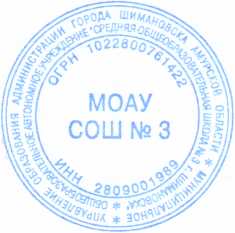 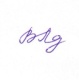  	Директор   МОАУ СОШ № 3 В.В. Лазукаприказ от 13.04.2020 № 32  Принят на педагогическом совете24.03.2020 протокол № 5ОТЧЁТ о результатах   самообследованияобразовательной деятельности Муниципального общеобразовательного автономного  учреждения  «Средняя общеобразовательная школа № 3  г. Шимановска»  за 2019  годРАЗДЕЛ 1. Общие сведения об общеобразовательной организацииРАЗДЕЛ 2. Содержание образования и организация образовательного процесса2.1. Сведения о реализуемых образовательных программах2.2. Временные характеристики образовательного процесса       	Индивидуальные, групповые, элективные занятия по выбору и внеклассная работа  проводится во второй половине дня  или в субботу.    	Продолжительность каникул не менее 30 календарных дней в течение  учебного года, для 1-х классов -  недельные дополнительные каникулы.  2.3. Формы освоения общеобразовательных программВ 2019 году году обучающиеся МОАУ СОШ № 3 г. Шимановска получали образование в очной форме. По адаптированным основным общеобразовательным программам с нарушением интеллекта постоянно на дому обучались 13 человек.  Две обучающиесяся  получали образование  в индивидуальной форме на дому по медицинским показаниям .  2.4. Характеристика образовательных программ      	В образовательном учреждении реализуются программы начального общего, основного общего и среднего общего образования. Реализуемая образовательная программа  выполнена в соответствии с требованиями федерального компонента государственного образовательного стандарта и социальным заказом на образовательные услуги, на основе анализа результатов  и достижений  МОАУ СОШ № 3. При составлении образовательных программ школа руководствуется Законом РФ «Об образовании в Российской Федерации», «Типовым положением об общеобразовательном учреждении», Уставом образовательного учреждения, локальными актами, методическими письмами и рекомендациями Министерства образования и науки РФ и министерства образования и науки Амурской области, Управления образования администрации города Шимановска, внутренними приказами. В основе построения образовательной программы лежат принципы дифференциации и индивидуализации обучения, демократизации управления, гуманизации образовательных отношений.Цель образовательной программы школы - обеспечение планируемых результатов по достижению выпускником целевых установок, знаний, умений, навыков, компетенций и компетентностей, определяемых личностными, семейными, общественными, государственными потребностями и возможностями обучающегося старшего школьного возраста, индивидуальными особенностями его развития и состояния здоровья. Становление и развитие личности в её индивидуальности, самобытности, уникальности, неповторимости.Достижение поставленной цели предусматривает решение следующих основных задач:- создание условий для получения среднего общего образования в соответствии с государственными образовательными стандартами;- профилизация, индивидуализация и социализация образования;- подготовка учащихся к успешному профессиональному самоопределению;- создание условий для формирования информационной культуры учащихся;- формирование коммуникативной компетентности, способности свободно ориентироваться в различных коммуникативных ситуациях;- воспитание гражданственности, патриотизма, уважения к правам и свободам человека, ответственности перед собой и обществом, как основы гуманистического мировоззрения;- формирование понимания здорового образа жизни и способности противостоять пагубному влиянию негативных явлений;- достижение высокого уровня творческой и научно-практико-исследовательской деятельности в области выбранных для  профилизации дисциплин;- установление требований к воспитанию и социализации обучающихся как части образовательной программы и соответствующему усилению воспитательного потенциала школы, обеспечению индивидуализированного психолого-педагогического сопровождения каждого обучающегося,  в т.ч. детей с ограниченными возможностями здоровья.- формированию образовательного базиса, основанного не только на знаниях, но и на соответствующем культурном уровне развития личности, созданию необходимых условий для её самореализации;- обеспечение эффективного сочетания урочных и внеурочных форм организации образовательного процесса, взаимодействия всех его участников;- взаимодействие образовательного учреждения при реализации основной образовательной программы с социальными партнёрами;- выявление и развитие способностей обучающихся, в том числе одарённых детей, детей с ограниченными возможностями здоровья, их профессиональных склонностей через систему клубов, секций, студий и кружков, организацию общественно полезной деятельности, в том числе социальной практики, с использованием возможностей образовательных учреждений дополнительного образования детей;- организация интеллектуальных и творческих соревнований, научно-технического творчества, проектной и учебно-исследовательской деятельности;- участие обучающихся, их родителей (законных представителей), педагогических работников и общественности в проектировании и развитии внутришкольной социальной среды, школьного уклада;- включение обучающихся в процессы познания и преобразования внешкольной социальной среды  для приобретения опыта реального управления и действия;- социальное и учебно-исследовательское проектирование, профессиональная ориентация обучающихся при поддержке педагогов, социальных педагогов, сотрудничестве с предприятиями, учреждениями профессионального образования, центрами профессиональной работы;- сохранение и укрепление физического, психологического и социального здоровья обучающихся, обеспечение их безопасности.Реализация способностей каждого обучающегося и создание условий для индивидуального развития ребенка, формирования общей культуры, духовно-нравственного, социального, личностного и интеллектуального развития обучающихся, создание основы для самостоятельной реализации учебной деятельности, обеспечивающей социальную успешность, развитие творческих способностей, саморазвитие и самосовершенствование, сохранение и укрепление здоровья школьников.Задачи  образовательной программы школы: формирование и использование компетентностного подхода в образовании, обеспечивающего вариативность и разноуровневость  предлагаемых учебных программ и образовательных услуг;предоставление возможности получения учащимися вариантов дополнительного образования и дополнительных образовательных   услуг;повышение качества образования через использование эффективных педагогических технологий, расширение спектра образовательных услуг, привлечение высококвалифицированных специалистов;обеспечение достаточного уровня социальной компетентности и образованности выпускников;формирование здорового образа жизни.2.5. Руководство и управление- Управление  школой осуществляется в соответствии с Конвенцией о правах ребёнка, Законодательством РФ, Законом «Об образовании в Российской Федерации»,  Уставом школы и локальными актами на принципах демократичности,  открытости, приоритета общечеловеческих ценностей, охраны жизни и здоровья человека, свободного развития личности.	-Организационная структура. В основу организационной  структуры управляющей системы положена пятиуровневая матричная структура  управления: 1 уровень -  директор школы, Управляющий совет, Наблюдательный совет, педагогический совет, родительский комитет и общешкольное родительское собрание (на данном уровне  прогнозируются, решаются и реализуются стратегические вопросы).2 уровень — заместители директора по  учебно –воспитательной работе, воспитательной работе, административно-хозяйственной работе,  совещание при директоре, профсоюзная организация, ПМПк, научно - методический совет, совет профилактики правонарушений несовершеннолетних (на  данном уровне реализуются  задачи  управления  образовательным процессом).3 уровень — методические объединения  и кафедры (решаются вопросы учебно-методической направленности).4 уровень — проектные группы, способствующие реализации целевых комплексных программ школы.5 уровень -  РДШ, Совет лидеров, классные органы самоуправления. Администрация. Административные обязанности распределены согласно Уставу и штатному расписанию. Деятельность директора, заместителей директора  обеспечивает диагностику обучаемости, обученности, учебных возможностей обучающихся и профессиональных возможностей учителей.  В составе администрации:  директор, заместители по учебно-воспитательной работе, воспитательной работе, административно-хозяйственной работе, заведующая библиотекой.Формы координации деятельности аппарата управления школы:Программа развития школы; годовой план образовательной деятельности  школы; педагогические советы; совещания при директоре. В системе  управления используется вычислительная  техника. Накопление, обобщение материалов по различным направлениям деятельности школы обеспечивается за счёт электронного банка данных. Открытость управляющей системы школы поддерживается школьным сайтом (http://sh3.ucoz.ru)Ведётся работа педагогического коллектива  по электронным дневникам  и журналам во Всероссийской  школьной образовательной сети Дневник.ру. активность заполнения электронного журнала педагогами  100%, зарегистрировано 401 (100%)  обучающихся, 36  (100%) педагогических работников, 413(100%)  родителей (законных представителей).  Инфраструктура, материально-техническое обеспечение и оснащенность образовательного процесса, в том числе для  детей-инвалидов и обучающихся с ОВЗ в МОАУ СОШ № 3 в 2019 году.Первостепенными условиями осуществления деятельности школы является модернизация материально - технической базы школы и создание безопасных условий для участников образовательного процесса. МТБ соответствует санитарно-гигиеническим нормам. Школе предоставлен в постоянное (бессрочное) пользование земельный участок общей площадью 23414 м2 (частично ограждён металлическим забором в 2011 году, 950 тыс. руб.), по периметру имеется уличное освещение. Проектная наполняемость – 520 обучающихся, на 31.12.2019 года в школе обучаются 407 обучающихся. В шаговой доступности  расположены  2 остановки для автобусных маршрутов 1,2, одна рядом для автобусных маршрутов 4,7,12. На пришкольной территории выделены функциональные зоны:зона застройки - трёхэтажное здание школы площадью 4221 кв. м введено в эксплуатацию в 1967 году, расположено на внутриквартальной территории, удалённой от межквартальных проездов с регулярным движением транспорта, и здание склада; зона отдыха - 50% занимают деревья: сосновый парк, аллеи из ильма, кустарники караганы, карагача, цветники, скамейки, площадки для подвижных игр. В целях создания безопасных и благоприятных условий для осуществления образовательного процесса в 2019  году, воспитания у обучающихся чувства прекрасного и любви к своей школе, малой родине, создания современного дизайна школьной территории через сохранение естественного биоценоза и оформления декоративных композиций, привлечения обучающихся к опытнической и исследовательской работе по биологии, к общественно-полезному труду, в школе продолжена (с 2012 года - Года экологии) - реализация школьного проекта «Мой любимый школьный двор». В августе 2019 года ко Дню города  школа    участвовала в номинации «Двор образцового содержания» конкурса по благоустройству территории муниципального образования город Шимановск и награждена грамотой среди школ города за 3 место. В результате волонтёрской деятельности участок декоративно оформлен и в течение лета востребован населением как парк для прогулок с детьми и занятий спортом;              физкультурно-спортивная - школьный стадион (зона для прыжков в длину с разбега, асфальтированная баскетбольная площадка с двумя щитами, футбольное поле, волейбольная площадка и беговые дорожки песчано-дерновые, турники, рукоходы, шведская стенка, хоккейная коробка); хозяйственная - (2-е ворот, 4 калитки, склады, гараж, площадка контейнеров для твёрдых бытовых отходов, частично асфальтированные дорожки).  В целях развития школьной инфраструктуры оборудованы и функционируют 31 учебный кабинет, оснащённые УМК в соответствии с требованиями заявленных на лицензирование образовательных программ, спортивный зал (216 м2,  2 раздевальных комнаты, 2 снарядные для размещения спортивного оборудования, 2 санитарных комнаты, 2 душевые,  2 умывальника, кабинет педагогов). Имеется спортивный инвентарь по баскетболу, волейболу, футболу, зимним видам спорта (лыжи ) и гимнастические снаряды, 30 пар лыж. В отдельном помещении находится  тренажёрный  кабинет (46 м2)  с тренажёрами, соответствующими возрастным особенностям школьников.  Актовый зал совмещён со столовой, который задействован для проведения воспитательных внеклассных или праздничных мероприятий  площадью – 216м2   на 100  посадочных мест. В актовом зале оборудована сцена,   размещены музыкальная  и звуковая аппаратура,  компьютерное оборудование, экран, софиты.                  На первом этаже  блок  помещений для группы продлённого дня 1-4 классов, игр на переменах, мероприятий, теннисного кружка и летнего оздоровительного лагеря «Искорка» в летний период (зал, раздевальная, буфетная-игровая, комната для занятий, спальня, умывальная, туалеты).      	В школе 60 обучающихся с ОВЗ   в трёх классах-комплектах по АООП и в общеобразовательных классах. Оказание комплексной психолого-социально-педагогической помощи и поддержки обучающимся с ограниченными возможностями здоровья и их родителям (законным представителям) в освоении  адаптированной основной образовательной программы  начального  и основного общего образования проводится  специалистами. Кабинеты социального педагога и педагога-психолога, комната психологической разгрузки, учителя-логопеда, оснащены коррекционно-развивающими играми, компьютерами, программами для коррекции психоэмоциональных нарушений обучающихся, звукопроизношения, заикания. В процессе реализации программы в рамках деятельности школы осуществляется  развитие модели адаптивной школы, в которой обучение, воспитание, развитие и коррекция здоровья каждого ребёнка с ОВЗ в условиях общеобразовательной школы осуществляется на основе личностно-ориентированного подхода через модернизацию приоритетов деятельности педагогического коллектива. Содержание специального (коррекционного) образования в школе направлено на формирование у   обучающихся, воспитанников  жизненно важных компетенций, готовности детей с ОВЗ к активной жизни в семье и социуме.  В школе сложилась рациональная система трудового обучения и воспитания, профориентации, которая позволяет готовить обучающихся, в т.ч. и  с ОВЗ к реальной жизни с учётом их возможностей и способностей. С целью подготовки обучающихся к самостоятельной жизни, владения трудовыми навыками, умения выполнять различного рода столярные работы, качественного ведения уроков технологии и осуществления правильного выбора профессии оборудованы столярная мастерская 75,6 кв.м, слесарная 68,4 кв.м для мальчиков и кабинет обслуживающего труда для девочек. В мастерских имеются столярные и слесарные станки, швейные машины (ручные и с электрическим приводом), соответствующие технике безопасности. В кабинете домоводства размещен плита, кухонная посуда,  холодильник.  Востребован обучающимися детьми с ОВЗ кружок «Умелец».	 Школьная инфраструктура для детей-инвалидов и обучающихся с ОВЗ представлена оснащёнными мебелью и современными техническими средствами обучения (компьютером и мультимедийным проектором)    3 учебными кабинетами для классов по АООП: на первом этаже № 25 для 1-4 класса, № 4 для 5-7 класса, на третьем  № 30- для 8-9 класса. В кабинетах естественное и искусственное освещение, над классными досками -  софиты,  установлены облучатели-рециркуляторы,  раковины для мытья рук.     В кабинетах учителя-логопеда, 6 4, 25, 30 оборудованы  рабочие места (компьютер, выход в интернет, колонки) для поведения уроков с детьми с ОВЗ и инвалидами с помощью информационно- коммуникационных технологий.В школе   6 кабинетов начальных классов, 6 специализированных кабинетов (химии с лабораторией, биологии с лабораторией, информатики, физики с лабораторией, географии, основ безопасности жизнедеятельности). Специализированные кабинеты физики, информатики, химии. биологии имеют лаборантские комнаты для размещения лабораторного оборудования и химических реактивов. В кабинете физики размещена интерактивная доска, имеется медиатека, цифровые лаборатории, демонстрационное и лабораторное оборудование. Кабинет химии оснащён вытяжным шкафом, автоматизированным рабочим местом учителя, в кабинете биологии имеются световые микроскопы, ручные лупы, наглядные модели, муляжи, коллекции. Компьютерное оборудование и сенсорная интерактивная доска обеспечивают использование цифрового микроскопа, цифровой лаборатории, документкамеры и медиатеки. 	Оборудованы 8 предметных кабинетов (по 2 - математики, русского языка и литературы, иностранного языка, по 1 - истории и обществознания, изо и музыки,  кабинет дополнительного образования (кабинет музыки и вокальная студия оснащены современной звуковоспроизводящей аппаратурой); 4 служебных кабинета, подсобные и вспомогательные помещения, 7 санитарно-гигиенических комнат, 2 гардероба.  Специализированные кабинеты оснащены в полном объёме для реализации требований образовательной программы ФГОС.   	С целью патриотического воспитания, привлечения обучающихся к краеведческой работе и сохранения традиций школы создана школьная музейная комната, расположенная в отдельном помещении.            Все кабинеты имеют естественное освещение, оборудованы софитами над классными досками и приборами искусственного освещения, холодное и горячее  (бойлеры) водоснабжение, систему вентиляции. В 13 кабинетах установлены облучатели УФИ рециркуляторного типа. Нормы освещённости учебных классов (аудиторий), кабинетов сотрудников и производственных помещений (участков) и др. соответствует санитарно-гигиеническим требованиям к естественному, искусственному освещению жилых и общественных зданий.              Основные недостатки: требуется ремонт стадиона, устройство современных беговых дорожек, установка уличных тренажёров,  турников, асфальтирование территории школы. В школе создано единое информационное пространство, обеспечивающее эффективную социализацию школьников в условиях информационного общества. Информационная база школы оснащена: электронной почтой; локальной сетью; выходом в Интернет; разработан и действует школьный сайт. Имеется компьютерный класс и средства сетевого взаимодействия, поддерживающие оперативный обмен информацией в режиме электронной почты. Активно используется почта для электронного документооборота, сбора и обмена управленческой, статистической информации. Компьютерные технологии стали активно использоваться в административной, учебной, психолого-педагогической деятельности. Школа оснащена компьютерной техникой.         Оснащение школы офисной техникой для использования и создания условий для успешной реализации теоретической и практической части образовательных программ происходило постепенно с 2001 года через поступления по целевым программам, так и приобретением на субвенции и внебюджетные средства.    Компьютеры и ноотбуки в комплексе с мультимедийными проекторами, 1 АРМ с мобильным классом из 13 ноотбуков,  цифровыми микроскопами и интерактивной доской для начальной школы,  5 АРМ с интерактивными приставками, из них 3 с измерительным комплексом «Архимед» (2013),   учебно-лабораторное оборудование (интерактивные пособия по химии по истории, биологии, географии), в т.ч. установлено в кабинете информатики (11 компьютеров, интерактивная доска), кабинете английского языка (2 компьютера), 24 предметных и административных кабинетах. Подключение к сети «Интернет» проведено в 2007 году, локальная в сеть кабинете информатики проводная, с 2012 оборудована беспроводная сеть WiFi. Провайдером интернет-трафика является ИП Болтиков В.А., обеспечивающая скорость подачи интернета 10МБ/с. Защиту компьютеров от нежелательного контента и контроля Интернет-ресурсов обеспечивает программа «Цензор», установленная на маршрутизаторе локальной сети и блокирующая запрещённые, не имеющие отношения к образовательному процессу сайты. Доступ к Интернету позволяет своевременно заполнять школьную образовательную сеть «Дневник», подготовку учащихся к ГИА и ЕГЭ, участию в он-лайн тестировании, проходить дистанционное курсовое обучение, использовать видеоуроки и др.  В 2018 году проведена проводная локальная сеть  в каждый кабинет (оптволокно, скорость10 МБ). Сайт: Sh3.ucoz.ru (с 11.02.2011 г.). школы функционирует в соответствии с Постановлением Правительства РФ от 10.07.2013 № 582 «Об утверждении Правил размещения на официальном сайте образовательной организации в информационно-телекоммуникационной сети «Интернет»  и обновления информации об образовательной организации», Постановлением Правительства РФ от 17.05.2017 № 575 (изменения  в п.3 Правил). информирует участников образовательного процесса о событиях в школе, нормативно-правовых документах.	 Основной задачей создания сайта является освещение учебной, воспитательной и экспериментальной работы школы и знаменательных событий в жизни школы. На сайте информация представлена в едином формате, содержится много фотографий, касающихся различных направлений деятельности школы, имеются ссылки на текстовые документы, компьютерные презентации, Интернет -ресурсы. Школьная библиотека является общедоступным местом для учителей и обучающихся школы, в нём проводятся не только уроки, но и семинары, классные часы, конкурсы и служит для удовлетворения информационных запросов участников образовательных отношений. Библиотечный фонд - 13104 экз., из них учебники составляют - 6850 экз. обеспеченность 1-11 кл. - 100%, методическая литература и художественная – 7898 экз. Приобретено в 2019 году 891экз.  учебников  на сумму 329,473 – 25 тыс. руб.   из средств областного бюджета.	   В библиотеке имеется 1 компьютер с выходом в интернет, копировальное и печатное оборудование. Обучающиеся имеют возможность работать с цифровыми ресурсами, в том числе с электронными приложениями к учебникам. На базе библиотеки работает библиотечный кружок.  На 1 ученика приходится 1,2 ед. фонда. Книговыдача: обращаемость  - 1,6, читаемость – 12,3. На совершенствование материально-технической базы школы реализовано из областного бюджета 656,448 тыс. руб., из местного бюджета 787,523 тыс. руб.Все обучающиеся школы, включая обучающихся с ОВЗ и инвалидов, имеют возможность работать с библиотечными ресурсами и цифровыми ресурсами.Создание условий для сохранения и укрепления здоровья обучающихся.       В школе имеется специальная зона физической активности учащихся (спортивный зал, актовый зал, спортивные площадки, тренажёрный класс). Уроки физической культуры проводятся в спортивном зале школы площадью 329 кв.м., который оборудован в соответствии с требованиями. Оборудован тренажерный зал, так же на территории учебного заведения располагаются баскетбольная, волейбольная и футбольная площадки. Практикуются подвижные игры на перемена рекреациях и на свежем воздухе, на прогулках в группе продлённого дня.Проводятся физкультминутки на уроках в начальном и среднем звене, динамические паузы в 1 классе. Организуются спортивные соревнования между классами в параллелях. Работают спортивные секции: общей физической подготовки, волейбола, футбола, тенниса, клуб спортивного туризма «Меридиан». Для интеллектуального и личностного развития учащихся функционирует кабинет изобразительных искусств и музыки, вокальная студия. 	Работа медицинской службы МОАУ СОШ № 3 в 2019 году организована системно. Медицинское обслуживание в организации:а) медицинское обеспечение осуществляется внештатным медицинским персоналом в количестве 2 человек, в том числе:	Лицензия на медицинскую деятельность ГБУЗ АО «Шимановская городская больница» оформлена от «23» июля 2013 г., регистрационный номер № ЛО-28-01-000831, серия ЛО-28, № 0004349	б) в целях медицинского обслуживания обучающихся в организации оборудованы:медицинский кабинет  – имеется, типовое помещение, ёмкость – 10 человек, состояние – удовлетворительное.  Медицинский кабинет прошёл лицензирование, оснащён необходимым оборудованием, общая площадь – 50 м2;	процедурная (прививочная)  – имеется, типовое помещение, ёмкость – 10 человек, состояние – удовлетворительное; логопедический кабинет – имеется, приспособлен,  ёмкость – 10 человек, состояние – удовлетворительное;кабинет педагога-психолога – имеется, приспособлен, ёмкость – 5 человек, состояние – удовлетворительное;кабинет социального педагога – имеется, приспособлен, ёмкость – 5 человек, состояние – удовлетворительное.Организация и проведение ежегодных скрининг-обследований и профилактических медицинских осмотров учащихсяСанитарно-просветительская работаПрочитано 62 беседы на различные темы (профилактика гриппа, ОРЗ, ВИЧ-инфекции, правила личной гигиены, профилактика вредных привычек, закаливание, соблюдение режима дня, профилактика паразитарных заболеваний и др.).-  Работа по профилактике инфекционных и неинфекционных заболеваний.В период повышенной заболеваемости ОРВИ проводились утренние фильтры детей, отстранение заболевших. В течение года ведется амбулаторный прием детей с разной патологией. Всего направлено на приём в поликлинику 235 учащихся. В школе организована влажная уборка, кварцевание. С целью выявления педикулеза не реже 4 раз в год после каждых каникул полностью и ежемесячно выборочно (четыре-пять классов) медицинский персонал проводит осмотры детей. За все время осмотров педикулеза выявлено не было.- Контроль за соблюдением санитарно-гигиенических требований к условиям и организации воспитания и обучения, в том числе питания, физического воспитания, трудового обучения.Осуществляется медицинский контроль за уроками физкультуры с определением допустимых нагрузок и плотности занятий. Организован контроль за организацией питания бракеражной комиссией в составе 3-х человек. Медицинские работники следят за качеством поступающих продуктов, правильностью закладки продуктов и приготовлением готовой пищи. Ежедневно перед началом работы медицинским работником проводится осмотр работников пищеблока на наличие гнойничковых заболеваний кожи рук и открытых поверхностей тела, а также ангин, катаральных явлений верхних дыхательных путей. Витаминизация блюд проводится под контролем медицинского работника. С целью контроля за соблюдением технологического процесса отбирается суточная проба от каждой партии приготовленных блюд. - Организация и проведение мероприятий по иммунопрофилактике инфекционных болезней: сделано 860 прививок (дифтерия, полиомиелит, клещевой энцефалит, корь, паротит, краснуха, грипп, гепатит А, проба Манту). Медицинским персоналом в кабинете врача и кабинете для профилактических прививок организуется профилактическое медицинское обслуживание обучающихся. Для выработки иммунитета профилактики различных инфекционных заболеваний проводятся плановые прививки и в период, предшествующий эпидемии гриппа, внеплановые по ситуации. - Оказание обучающимся первичной медико-санитарной помощи. В школе оказывается первичная медицинская помощь всем детям в экстренной и неотложной форме, в том числе при внезапных острых заболеваниях, состояниях, обострении хронических заболеваний. Направление обучающихся при наличии медицинских показаний в медицинскую организацию.Доступ в медицинский кабинет обеспечен всем обучающимся школы, в том числе лицам с ОВЗ  и инвалидам.Питание обучающихсяПитание в столовой организовано для всех обучающихся школы, осуществляется согласно графику, утверждённому приказом по школе,  Питание сбалансированное, ежедневно в меню салаты из овощей, морской капусты. Ежедневно проводится витаминизация третьего блюда. Питание (завтраки) получали в школе 168 обучающихся начальной школы (1-4 классы). С 1 октября 2019 года (в 1-4 классах) стоимость завтрака составила 20 рублей, с 1 ноября - 25 рублей из областного бюджета по решению правительства Амурской области. Из средств социальной защиты населения обучающиеся из многодетных семей (84 человека) получали горячие обеды; согласно Постановлению администрации города и приказу по школе с 10.01.2018  началось и продолжается бесплатное двухразовое (завтрак, обед)  для лиц с ОВЗ (60 человек, из них 13 детей, находящихся на домашнем обучении, получали сухим пайком),  остальные обучающиеся (5-11 классов) питались за родительскую плату. Посадочные места соответствуют количеству питающихся обучающихся. Проводился ежедневно заказ на питание обучающихся начального уровня и обучающихся 5-11-х классов. Наряду с организованным питанием для всех обучающихся работает буфет.  В нём постоянно присутствует выпечка, фрукты, соки, молочные продукты (йогурты). Медицинское обслуживание, контроль за организацией питания осуществляет медицинский персонал ГБУЗ АО «Городской больницы г. Шимановска».           Питание организовано согласно графику в 1 смену   в   буфете и столовой    на 100 посадочных мест.  Качество эстетического оформления зала приёма пищи удовлетворительное, гигиенические условия перед приёмом пищи соблюдаются (имеется 5 умывальных раковин, 2 сушителя для рук; 1 бактерицидная лампа).          Приготовление пищи осуществляется поваром, поваром-кондитером ИП Яковлевой Е.М. (январь-июнь), затем ИП Баранник О.П. с 02.09.2019 из продуктов, закупаемых организаций по заключённым договорам организации питания (завтраков) для обучающихся начальных классов,  детей из многодетных семей и детей с ОВЗ для обучающихся 5-11 классов. Хранение продуктов организовано, соответствует санитарным    нормам, обеспеченность технологическим оборудованием - достаточное, его техническое состояние соответствует нормативным требованиям, акты допуска к эксплуатации: акт проверки технического состояния холодильного оборудования года имеется и   акт проверки эффективности работы технологического оборудования, оборудование соответствует нормам СанПиНа.          Требования техники безопасности при работе с использованием технологического оборудования соблюдаются, инструкции имеются, санитарное состояние пищеблока, подсобных помещений и технологических цехов и участков соответствует санитарным нормам, обеспеченность столовой посудой достаточное; документация и инструкции, обеспечивающие деятельность столовой и ее работников имеется,  примерное двухнедельное меню, утверждённое  руководителем образовательной организации  имеется, питьевой режим обучающихся  организован..РАЗДЕЛ II. Анализ учебно-воспитательной работы за 2019 год	Учебный процесс в МОАУ СОШ № 3 организован в соответствии с учебными планами школы на 2018/19 и 2019/20 учебные годы, при составлении которых соблюдались преемственность между уровнями образования и классами, сбалансированность между предметными циклами, отдельными предметами. Уровень учебной нагрузки на ученика не превышал предельно допустимого. Часть, формируемая участниками образовательных отношений составлена в соответствии с предпочтениями и пожеланиями родителей (законных представителей) и обучающихся. 	Учебная деятельность для 1-4 классов и 1-9 классов, обучающихся по адаптированным основным общеобразовательным программам с нарушением интеллекта (далее АООП) организована в режиме 5-ти дневной учебной недели, для 5 -11 общеобразовательных классов -  6-ти дневной, в одну смену. В школе сформированы 17 классов - комплектов и 3 класса, обучающихся по АООП. На уровне начального общего образования  – 7 классов, основного общего образования  – 11(с учётом классов, обучающихся по АООП), среднего общего образования – 2.  В 2019/20 уч. г. в школе сформировано 20 классов – комплектов, из них 3 класса, обучающихся по адаптированным основным общеобразовательным программам с нарушением интеллекта, на уровне начального общего образования – 7 классов, основного общего – 11 (с учётом классов, обучающихся по АООП), на уровне среднего общего образования – 2 профильных класса универсального направления.Из 17 общеобразовательных классов 8 классов – с расширенным изучением предметов: 8АБ, 9 А,Б – алгебры, 7 – биологии, 8АБ – русского языка;  5А, 6А,Б - классы раннего изучения информатики и ИКТ; 6АБ, 7 - ОБЖ. 1-11 классы обучаются по новым федеральным государственным образовательным стандартам. На начало 2019/20 уч. г. в школе обучалось 425 учеников, зачислены 6, отчислены 8.Из 13 общеобразовательных классов 4 класса – 7,8АБ,9АБ с расширенным изучением предметов – математики, алгебры, русского языка, биологии; 5А,6АБ,7 – классы раннего изучения ОБЖ и информатики и ИКТ. 1-10 классы обучались по новым федеральным государственным образовательным стандартам. Так же по запросу обучающихся и их родителей были организованы индивидуальные занятия по математике в 7 классе; индивидуальные занятия по географии и биологии, и групповые занятия «Формирование языковых компетентностей. Теория и практика» в 9АБ классах; групповые занятия «Основы графического языка в черчении» и занятия проектной деятельности в 8Б классе. С целью реализации региональной программы по правилам дорожного движения введены групповые занятия «Основы безопасного движения» в 5Б, 7 классах.В 2019/20 учебном году для обучающихся уровня  среднего общего образования  сформированы профильные классы: 10 и 11 классы - универсальный профиль, профильные предметы математика, русский язык.Для предпрофильной и профильной подготовки обучающихся 9–11 классов введено 10 элективных курсов (в прошлом году их было 7).Так же в школе организованы классы ранней профилизации:5А – юные друзья пограничников;7 – эколого-краеведческого направления;8А – юные инспектора дорожного движения (ЮИД);Для предпрофильной и профильной подготовки обучающихся 9-11 кл. введено 6 элективных курсов.НАЧАЛЬНОЕ ОБЩЕЕ ОБРАЗОВАНИЕУспеваемость и качество знаний.		Всего обучалось на начало 2018/19 учебного года – 167 человек (с учётом класса, обучающегося по АООП), зачислены – 6, отчислены – 3. На конец года на уровне начального общего образования обучалось 170 учеников.  На «5» закончили 17 обучающихся (в прошлом году – 16); на «4 и 5» - 54 (в прошлом году – 47). Качество знаний составило 58,5%, данный показатель выше прошлогоднего на 42,2% (54,3%). Снижение качества знаний наблюдается в 3 классе (было 52% стало 42%, учитель Кислякова О.К.); 4Б классе (было 55% стало 46%, учитель Прокушкина Е.М). Повысилось качество знаний в сравнении с прошлым учебным годом в 4А классе на 21% (было 52% стало 73%, учитель Федорова Л.С).			На уровне начального общего образования 4 школьника (в прошлом году 5) не освоили образовательные программы по некоторым предметам. 3-е неуспевающих были направлены на обследование и определение дальнейшего маршрута обучения на муниципальную ПМПК, 1 – оставлена на повторный год обучения по заявлению родителей.Успеваемость во 2-4 классах повысилась в сравнении с прошлым учебным годом и составила 98,6% (2017/18 – 97,4%) Промежуточная аттестация.Промежуточная аттестация 2-4 классов в 2019 учебном году проводилась в соответствии с утверждённым графиком. Вопросы промежуточной аттестации в течение учебного года регламентировались Положением МОАУ СОШ № 3 «О формах, периодичности и порядке проведения текущего контроля успеваемости, промежуточной аттестации и переводе в следующий класс», принятом на педагогическом совете протокол № 6 от 22.05.2014 г., утверждённом приказом по школе № 46/1 от 22.05.2014 г. Для обучающихся и их родителей (законных представителей) данный документ размещён на сайте школы. Сроки проведения, порядок, форма аттестации, ответственные за составление диагностических и измерительных контрольных материалов обсуждались на педагогическом совете. Промежуточная аттестация в переводных классах проводилась по завершению усвоения предмета в рамках образовательной программы начального, основного и среднего общего образования, контрольно–измерительные материалы разрабатывались учителями школьных кафедр и методических объединений. Промежуточная аттестация обучающихся 1-х классов осуществлялась качественно без фиксации их достижений в журнале. Во 2-4 классах оценка выставлялась в классный журнал в виде отметок по 4-х бальной системе. Общие результаты занесены в бланк протокола. По результатам промежуточной аттестации каждым учителем составлен поэлементный анализ и сформулированы выводы об уровне усвоения разделов образовательной программы. Результаты рассмотрены на заседаниях педагогических советов, предметных кафедр, методических объединений.Результаты промежуточной аттестации по итогам 2018/19 учебного года по русскому языку и математике представлены в таблице.Результаты промежуточной аттестации показывают, что всего прошли промежуточную аттестацию 121 обучающийся 2-4 классов. В целом по школе по русскому языку 4 человека получили «2» (2Б кл., 3 кл., 4А);  по математике так же 3  человека выполнили на «2» (2Б кл.,3 кл., 4А).Всероссийские проверочные работы.На основании приказов Управления образования администрации города Шимановска от 21.03.2019 г. № 120 «Об участии в проведении Всероссийских проверочных работ» (далее ВПР), в период с 17 по 26 апреля 2019 года обучающиеся 4А (учитель Фёдорова Л.С.) и 4Б (учитель Прокушкина Е.М.) классов приняли участие в проведении ВПР по русскому языку, математике и окружающему миру.По итогам проверочных работ, которые приведены в таблице, можно сделать вывод, что успеваемость и качество знаний выше по сравнению с прошлым учебным годом.Экспериментальная площадка по введению ФГОС НОО обучающихся с умственной отсталостью.На основании приказа Министерства образования и науки Амурской области от 27.07.2016 №103 «Об утверждении «дорожной карты» по обеспечению введения федеральных государственных  образовательных стандартов начального общего образования обучающихся с ограниченными возможностями здоровья в общеобразовательных организациях Амурской области» МОАУ СОШ № 3 определена как экспериментальная площадка по введению ФГОС НОО обучающихся с умственной отсталостью. В этой связи 1-2 классы обучались по специальным федеральным государственным образовательным стандартам. В работе использовался учебно-методический комплект под редакцией И.М. Бгажноковой, учебный план составлен на основе Примерной адаптированной основной общеобразовательной программы для обучающихся с интеллектуальными нарушениями.Согласно Плану обеспечения «дорожной карты» по введению федеральных государственных  образовательных стандартов начального общего образования обучающихся с ограниченными возможностями здоровья (интеллектуальными нарушениями) школа продолжила представлять наработанный опыт по данной практике:- июнь 2017 г. - участие в региональном этапе Всероссийского конкурса «Лучшая инклюзивная школа России», в номинации «Лучшая инклюзивная школа», проводимом Минобрнауки Амурской области и АмИРО;- август 2017 г. выступление на муниципальной августовской педагогической конференции «Актуальные задачи современной модели муниципального образования: новые контексты – новые решения» по теме «Организация инклюзивного обучения детей с нарушением интеллекта: опыт, проблемы, перспективы»;- октябрь 2017 г. выступление на региональной видеоконференции в рамках областного семинара Реализация ФГОС для обучающихся с ОВЗ и детей-инвалидов» по теме «Организация инклюзивного обучения детей с нарушением интеллекта: опыт, проблемы, перспективы».- апрель 2018 г. муниципальный семинар по теме: «Организация образовательного процесса и психолого-педагогической помощи детям с ОВЗ, имеющим интеллектуальные нарушения».В текущем году продолжено обучение детей по адаптированным основным общеобразовательным программам с нарушением интеллекта. Функционирование классов и деятельность педагогов, работающих в данных классах регламентируется Положением МОАУ СОШ № 3 «О специальных  классах, обучающихся по адаптированным основным общеобразовательным программам», утверждённым приказом № 58 от 23.08.2013 г. Учебный план МОАУ СОШ № 3 составлен на основании приказа Минобразования РФ от 10.04.2002 г. № 29/2065-п «Об утверждении учебных планов специальных (коррекционных) образовательных учреждений для обучающихся, воспитанников с отклонениями в развитии» (Базисный учебный план, 1 вариант).Для обучающихся с нарушением интеллекта созданы классы-комплекты в которых реализовывались адаптированные основные общеобразовательные программы: 	1-4 класс - 22 чел., 7 обучались на дому: В 2019/20 учебном году на дому обучается 8 человек.Пять обучающихся проходили обучение в условиях общеобразовательных классов по программам VII вида: На 02.09.2019 3 человека: Приём в школу детей данной категории осуществляется на основании протокола муниципальной или областной психолого-медико-педагогической комиссии  с указанием программы и формы обучения, и по заявлению родителей (законных представителей).Психолого-педагогическое сопровождение детей с ограниченными возможностями здоровья осуществлялось школьным ПМПк В рамках сопровождения была организована помощь ребенку и родителям в решении задач развития, обучения, воспитания, социализации со стороны специалистов разного профиля, действующих скоординировано. Школьный ПМПк осуществлял тесное взаимодействие с Муниципальной ПМПК. Работал логопедический пункт: учитель-логопед Козинцева Н.Е. Медицинское сопровождение осуществлял врач-педиатр и медицинская сестра. Служба здоровья: социальный педагог – Савватеева Ю.В., педагог-психолог – Лескова В.В.ОРКСЭ.Согласно учебному плану школы в рамках предмета «Основы религиозной культуры и светской этики» в 4 классе, по запросам родителей велось преподавание модуля «Основы светской этики». Методическое обеспечение курса - 100%. Для организации введения предмета «Основы религиозных культур и светской этики» в 2018/19 учебном году в 4А классе (учитель Федорова Л.С.) и 4Б (учитель Прокушкина Е.М.) проведены родительские собрания, где родителями выбран модуль «Основы светской этики». Так как данный модуль родителями был выбран единогласно, организационных проблем не возникло (заявления родителей приложены к личным делам обучающихся). Предмет будут вести эти же учителя, которые прошли курсовую подготовку в ГОАУ ДПО Амурском областном институте развития образования г. Благовещенска: (Федорова Л.С. - курсы с 07 по 16.09.2016 г. по теме «Актуальные проблемы преподавания учебного курса  «Основы религиозных культур и светской этики» в объёме 40 ч.; Прокушкина Е.М. – курсы с 12 по 21.01.2015 г. по теме «Актуальные проблемы преподавания учебного курса  «Основы религиозных культур и светской этики» в объёме 72 ч.). В 2019/20 учебном году в 4 классе (учитель Кислякова О.К.) проведено родительское собрание (апрель 2019), где родителями выбран модуль «Основы светской этики» (заявления родителей приложены к личным делам обучающихся).  Универсальные учебные действия.Реализация федеральных государственных образовательных стандартов предусматривает формирование универсальных учебных действий обучающихся. В таблице представлены результаты диагностики УУД у обучающихся 1-4 классов в 2018/19 учебном году. Диагностика проводилась в течение апреля-мая 2019 года, охват 145 человек (2017/18-158):1й классПоказатели универсальных учебных действий в 1А классе: регулятивные – высокий уровень – 38%, средний – 44%, низкий – 18%; познавательные – высокий уровень – 42%, средний – 29%, низкий – 29%; коммуникативные – высокий уровень – 69%, средний – 21%, низкий – 10%; личностные – высокий уровень – 49%, средний – 41%, низкий – 10%.2-ые классыПоказатели УУД по вторым классам (в сравнении с результатами прошлого учебного года) следующие: 2А: регулятивные – высокий уровень – 44% (28%), средний – 39% (50%), низкий – 17% (22%); познавательные – высокий уровень – 39% (36%), средний – 32% (28%), низкий – 29% (36%); коммуникативные – высокий уровень – 81% (73%), средний – 11% (5%), низкий – 8% (22%); личностные – высокий уровень – 48% (45%), средний – 39% (45%), низкий – 13% (10%).2Б: регулятивные – высокий уровень – 37% (5%), средний – 19% (21%), низкий – 44% (74%); познавательные – высокий уровень – 29% (16%), средний – 39% (37%), низкий – 32% (47%); коммуникативные – высокий уровень – 52% (42%), средний – 16% (11%), низкий – 32% (47%); личностные – высокий уровень – 40% (42%), средний – 53% (47%), низкий – 7% (11%).3-й класс                                                                                                   Показатели УУД по третьему классу (в сравнении с результатами прошлого учебного года) следующие: регулятивные – высокий уровень – 31% (18%), средний – 54% (56%), низкий – 15% (26%); познавательные – высокий уровень – 34% (37%), средний – 62% (56%), низкий – 4% (7%); коммуникативные – высокий уровень – 82% (75%), средний – 16% (18%), низкий – 2% (7%); личностные – высокий уровень – 49% (56%), средний – 44% (37%), низкий – 7% (7%).4-е классыПоказатели УУД по четвертым классам (в сравнении с результатами прошлого учебного года) следующие: 4А: регулятивные – высокий уровень – 31% (19%), средний – 69% (81%), низкий – 0% (0%); познавательные – высокий уровень – 29% (35%), средний – 61% (58%), низкий – 10% (7%); коммуникативные – высокий уровень – 68% (54%), средний – 29% (23%), низкий – 3% (23%); личностные – высокий уровень – 56% (62%), средний – 23% (15%), низкий – 21% (23%).4Б: регулятивные – высокий уровень – 22% (8%), средний – 73% (84%), низкий – 5% (8%); познавательные – высокий уровень – 58% (64%), средний – 42% (36%), низкий – 0% (0%); коммуникативные – высокий уровень – 64% (72%), средний – 9% (12%), низкий – 27% (16%); личностные – высокий уровень – 36% (20%), средний – 53% (68%), низкий – 11% (12%).Общие результаты сформированности УУД в 1-4-х классах:	Низкий уровень развития УУД объясняется слабой стартовой подготовкой некоторых первоклассников; недостаточной индивидуальной работой учителей начальных классов по коррекции результатов обучения, использованию технологий дифференцированного, личностно-ориентированного обучения.  Олимпиады  		В соответствии с планом работы школы на 2019  год обучающиеся четвёртых классов (кл. руководители Федорова Л.С. (4А) и Прокушкина Е.М. (4Б) участвовали в школьном этапе Всероссийской олимпиады школьников по русскому языку и математике.		По математике из 6 участников 4 победителя (Козлова А., Джуманиязова Д., Сиянова З., Исакова С.), 2 призёра (Сорро К., Стыденко А.); по русскому языку из 6 участников 1 победитель (Козлова А.), 5 призёров (Джуманиязова Д., Сиянова З., Сартаков Т., Сорро К., Стыденко А.).Пропуски  уроков:Пропусков уроков на уровне начального образования без уважительной причины нет.ОСНОВНОЕ ОБЩЕЕ ОБРАЗОВАНИЕУспеваемость и качество знаний.	Всего обучалось на начало года – 207 уч. (с учётом классов, обучающихся по АООП), зачислены – 16, отчислены – 19, на конец года – 204. В текущем учебном году 17 отличников (в прошлом году было 9),  на «4 и 5» год закончили 68 (69) обучающихся. Качество повысилось по сравнению с прошлым годом и составило 49,7% (в прошлом году 47,8%).		Неуспевающих по итогам года 1 (было 2): 8Б класс -  Жорник Александра по геометрии (переведена условно в 9 класс).	Соответственно успеваемость на уровне основного общего образования 99,4%, что выше показателей прошлого учебного года (98,7%).Промежуточная аттестация.Промежуточная аттестация 5-9 классов в 2019  году так же проводилась в соответствии с утверждённым графиком. Результаты представлены в таблице:Данные таблицы показывают, что всего прошли промежуточную аттестацию 163 обучающихся 5-9 классов. 1 человек отсутствовалл по неуважительной причине:  (данная ученица переведена в следующий класс условно). Остальные отсутствовали по болезни. Мониторинг образовательных достижений обучающихся В 2018/19 уч. году на основании приказа Министерства образования и науки Амурской области от 20.09.2018 г. № 1122 «О проведении обследования образовательных достижений обучающихся общеобразовательных организаций Амурской области в 2018/19 учебном году»и приказа Управления образования администрации города Шимановска №88 от 14.02.2019 «О внесении изменений в приказ от 08.10.2018 №319» , с целью осуществления внешней оценки образовательных достижений обучающихся проведено обследование образовательных достижений обучающихся по русскому языку и математике в 9 классах  в марте 2019 г. В 2019/20 уч. году на основании приказа Управления образования администрации города Шимановска от 12.11.2019 г. № 476 «О проведении обследования образовательных достижений обучающихся общеобразовательных организаций города Шимановска в 2019/20 учебном году», с целью осуществления внешней оценки образовательных достижений обучающихся проведено обследование образовательных достижений обучающихся по английскому языку, географии, биологии, истории в 7-8 классах в декабре 2019 г. Для проверки данных работ была создана муниципальная комиссия из педагогов школ города. Результаты следующие:Русский язык (март 2019):В 9 классе работу в октябре 2018 выполняли 25 обучающихся из 29, «5»-0, «4»-8, «3»-17, «2»-0. Показатели успеваемости выше по сравнению с муниципалитетом (учитель Динькевич Т.Н.). Успеваемость–100% (по муниципалитету 92,3%), однако качество знаний ниже на 1,8% – 32% (по муниципалитету 33,8%). Работу в марте выполняли 23 обучающихся из 28. Показатели успеваемости выше по сравнению с муниципалитетом (учитель – Динькевич Т.Н.) – успеваемость 95,7 (по муниципалитету – 85,6), однако снизились по сравнению с показателями школы в октябре 2018 на 4,3%. Качество знаний повысилось на 46,3% и составляет 78,3% (в октябре – 32%) и выше, чем по муниципалитету (41,5%).Вывод: по результатам мониторинга обучающиеся 9 класса имеют достаточный уровень усвоения материала по русскому языку.Математика (март 2019 г.):  Работу выполняли 24 ученика из 29, «5»-6, «4»-12, «3»-4, «2»-2 (учитель Литаврина О.Ю.) Успеваемость и качество знаний значительно выше, чем в среднем по школам. Успеваемость составила 91,7%, в то время как по городу 89,7% (разница 2%). Качество знаний по школе 75%, по городу 48,5% (разница 26,5%). Работу выполняли 22 ученика из 28, «5»- 10, «4»-9, «3»-2, «2»-1 (учитель Литаврина О.Ю.) Успеваемость и качество знаний значительно выше, чем в среднем по школам. Успеваемость составила 95,5%, в то время как по городу 86,9% (разница 8,6%). Качество знаний по школе 86,4%, по городу 58,8% (разница 27,6%). Результаты мониторинга образовательных достижений также выше в сравнении с результатами школы в октябре 2018 – успеваемость на 3,8% , качество знаний на 11,4%.Вывод: по результатам мониторинга обучающиеся 9 класса имеют достаточный уровень усвоения материала по математике.Обучающиеся 5-х классов приняли участие в мониторинге образовательных достижений по русскому языку и математике в марте 2019 года.Работу по русскому языку выполняли 31 обучающийся. Успеваемость и качество знаний выше, чем в среднем по городу . Успеваемость составила – 87,1% , что на 1,5% выше, чем по городу – 85,6. Качество знаний – 48,3, что на 6,8% выше, чем по муниципалитету – 41,5. (5А – учитель Динькевич Т.Н., 5Б  - учитель Грачева И.Н.) Все данные представлены в таблице:Вывод: по результатам мониторинга обучающиеся 5-х классов имеют достаточный уровень усвоения материала по русскому языку.Работу по математике выполняли 33 обучающихся. Успеваемость и качество знаний выше, чем в среднем по городу. Успеваемость составила – 93,3% , что на 14% выше, чем по городу – 79,3. Качество знаний – 69,69, что на 21,2% выше, чем по муниципалитету – 47,7. (5А – учитель – Литаврина О.Ю., 5Б – учитель Бибикова Н.Г.) Все данные представлены в таблице:Вывод: по результатам мониторинга обучающиеся 5-х классов имеют достаточный уровень усвоения материала по математике.Обучающиеся 10 класса приняли участие в мониторинге образовательных достижений по русскому языку и математике в марте 2019 года. Работа проверялась на областном уровне.Работу по математике выполняли 18 обучающихся. Качество знаний составило 83,33%, что немного выше среднего показателя по городу  83,05%.Однако, успеваемость ниже средних показателей по муниципалитету и составила 94,44% (город – 96,61%)(Учитель – Бибикова Н.Г.)Вывод: по результатам мониторинга обучающиеся 10 класса имеют достаточный уровень усвоения материала по математике.Работу по русскому языку выполняли 15 обучающихся, качество знаний составило40%, успеваемость 73,33%, что ниже средних показателей по городу.  (Учитель – Сиротова Н.В.) Данные приведены в таблице:Обучающиеся 7-8 классов приняли участие в мониторинге образовательных достижений по истории, биологии, географии, английскому языку в декабре 2019 года. Работа проверялась на муниципальном уровне уровне.История (Декабрь 2019 г.):  Биология (Декабрь 2019 г.)География (Декабрь 2019 г.)Английский язык (Декабрь 2019 г.)Вывод: по результатам мониторинга обучающиеся имеют недостаточный уровень усвоения материала. Причина в низком образовательном уровне обучающихся, низкой мотивации к обучению, плохой подготовки к урокам и пропускам по болезни и неуважительным причинам.Решение:Усилить контроль за выполнением домашних заданий.Продолжить индивидуальную работу со слабоуспевающими обучающимися.Всероссийские проверочные работы.В соответствии с приказом Управления образования администрации г. Шимановска от 21.03.2019 г. № 120 «Об участии в проведении Всероссийских проверочных работ», обучающиеся 4, 5АБ, 6, 7АБ, 11 классов приняли участие в проведении ВПР: 5 классы – по 4 предметам – русский язык, математика, история, биология; 6 – по русскому языку, математике, географии, истории, биологии и обществознанию; в 7 классах по обществознанию и биологии. Необходимо отметить, что в 5,6 классах ВПР проводилось в режиме проверочных работ, т.е. в обязательном порядке, в 7АБ в режиме апробации, т.е. по выбору образовательной организации. Технологическое и методическое сопровождение апробации осуществлялось через специализированный портал сопровождения ВПР на сайте СтатГрад согласно инструкции. Результаты ВПР следующие: По русскому языку в 5 классе результаты показали достаточно высокий уровень подготовки обучающихся по всем блокам и проверяемым требованиям (умениям) в соответствии с ФГОС. Средний процент выполнения выше, чем по Амурской области и по России в среднем на 10%. По математике результаты хуже, чем по русскому языку, однако выше, чем в среднем по Амурской области на 4%.В 6 классах результаты ВПР по русскому и математике также выше, чем по Амурской области и по Росии в целом в среднем на 6%.Все результаты ВПР рассмотрены на заседаниях кафедр и МО, сделаны анализы и выводы. Учителя, принимавшие участие в проверке ВПР награждены благодарственными письмами системы СтатГрад Московского центра непрерывного образования.АООПВ текущем году продолжено обучение детей по адаптированным основным общеобразовательным программам с нарушением интеллекта. Функционирование классов и деятельность педагогов, работающих в данных классах регламентируется Положением МОАУ СОШ № 3 «О специальных классах, обучающихся по адаптированным основным общеобразовательным программам», утверждённым приказом № 58 от 23.08.2013 г. Учебный план МОАУ СОШ №3 составлен на основании приказа Минобразования РФ от 10.04.2002 г. № 29/2065-п «Об утверждении учебных планов специальных (коррекционных) образовательных учреждений для обучающихся, воспитанников с отклонениями в развитии» (Базисный учебный план, 1 вариант).Для обучающихся с нарушением интеллекта созданы классы-комплекты в которых реализовывались адаптированные основные общеобразовательные программы: - 5-7 класс - 17 чел., 2 из них д/о;  - 8-9 класс - 16 чел., 1 из них д/о.На домашнем обучении находились:  6 человек. Один ученик проходил обучение в условиях общеобразовательного класса по программам VII вида: 7Б (2018/19) - 1 ученик. Приём в школу детей данной категории осуществляется на основании протокола муниципальной или областной психолого-медико-педагогической комиссии с указанием программы и формы обучения, и по заявлению родителей (законных представителей).ФГОС ООО    	В текущем учебном году федеральные государственные образовательные стандарты введены полностью с 5 по 10 класс. Вопросы внутришкольного контроля, касающиеся внедрения ФГОС ООО в 2018/19 уч. году включены в план-график контроля. Результаты отражены в справках и протоколах заседаний МО и кафедр, вопросы рассматривались на методическом совете, совещаниях при директоре, педагогических советах.В 2018/19 учебном году, в соответствии с требованиями ФГОС ООО, Основной образовательной программой основного общего образования, Программой формирования универсальных учебных действий (УУД), выпускники 9 класса разрабатывали и защищали индивидуальные итоговые проекты (ИИП). Для этого администрацией и педагогическим коллективом школы разработано «Положение об итоговом индивидуальном проекте обучающихся МОАУ СОШ № 3 г. Шимановска» (принято на педагогическом совете протокол № 1 от 29.08.2017 г., утверждено приказом № 51 от 29.08.2017 г.). 				ИИП является основным объектом оценки метапредметных результатов, полученных обучающимися в ходе освоения междисциплинарных учебных программ. В МОАУ СОШ № 3 08.02.2019 г. состоялась публичная защита индивидуальных итоговых проектов. Работа была организована по четырём тематическим секциям: гуманитарных дисциплин; естественных наук; математики, информатики; основ безопасности жизнедеятельности и физической культуры. Членам экспертного жюри представлено 28 проектов (всего обучающихся 9 класса 28 человек). 17 выпускников защитили проекты на «5», 5 на «4», 6 на оценку «3». По результатам защиты и рекомендациям членов экспертных комиссий обучающимся, защитившим проекты на отлично, было рекомендовано принять участие в муниципальной НПК.Реализации занятий внеурочной деятельности на уровне основного общего образования осуществлялась через кружки, клубы, секции, организованные в школе в рамках воспитательной работы.  Формирование универсальных учебных действий при реализации федеральных государственных образовательных стандартов обучающихся 5-9 классов в 2019  году показывает следующие результаты: 5-ые классыПоказатели УУД по пятым классам (в сравнении с результатами прошлого учебного года) следующие: 5А: регулятивные – высокий уровень – 37% (10%), средний – 63% (90%), низкий – 0% (0%); познавательные – высокий уровень – 82% (75%), средний – 18% (25%), низкий – 0% (0%); коммуникативные – высокий уровень – 74% (60%), средний – 26% (30%), низкий – 0% (10%); личностные – высокий уровень – 39% (35%), средний – 33% (35%), низкий – 28% (30%).5Б: регулятивные – высокий уровень – 39% (26%), средний – 53% (630%), низкий – 8% (11%); познавательные – высокий уровень – 74% (63%), средний – 26% (32%), низкий – 0% (5%); коммуникативные – высокий уровень – 88% (58%), средний – 12% (26%), низкий – 0% (16%); личностные – высокий уровень – 58% (53%), средний – 24% (21%), низкий – 18% (26%).6 -й класс:   Показатели УУД по шестому классу (в сравнении с результатами прошлого учебного года) следующие: регулятивные – высокий уровень – 32% (19%), средний – 47% (34%), низкий – 21% (47%); познавательные – высокий уровень – 58% (25%), средний – 36% (44%), низкий – 6% (31%); коммуникативные – высокий уровень – 73% (66%), средний – 27% (21%), низкий – 0% (13%); личностные – высокий уровень – 70% (69%), средний – 30% (31%), низкий – 0% (0%).7-е классы: Показатели универсальных учебных действий по седьмым классам (в сравнении с результатами прошлого учебного года) следующие: 7А: регулятивные – высокий уровень – 44% (35%), средний – 44% (47%), низкий – 12% (18%); познавательные – высокий уровень – 39% (41%), средний – 44% (35%), низкий – 17% (24%); коммуникативные – высокий уровень – 58% (35%), средний – 42% (59%), низкий – 0% (6%); личностные – высокий уровень – 62% (71%), средний – 38% (24%), низкий – 0% (5%).7Б: регулятивные – высокий уровень – 48% (33%), средний – 33% (50%), низкий – 19% (17%); познавательные – высокий уровень – 41% (28%), средний – 35% (39%), низкий – 24% (33%); коммуникативные – высокий уровень – 54% (39%), средний – 37% (50%), низкий – 9% (11%); личностные – высокий уровень – 47% (44%), средний – 41% (33%), низкий – 12% (23%).8-е классы: Показатели универсальных учебных действий по восьмым классам следующие (в сравнении с результатами прошлого учебного года): 8А: регулятивные – высокий уровень –  47% (25%), средний – 39% (60%), низкий – 14% (15%); познавательные – высокий уровень – 39% (20%), средний – 47% (55%), низкий – 14% (25%); коммуникативные – высокий уровень – 61% (45%), средний – 39% (40%), низкий – 0% (15%); личностные – высокий уровень – 59% (55%), средний – 41% (35%), низкий –0% (10%).8Б: регулятивные – высокий уровень –  36% (28%), средний – 40% (39%), низкий – 24% (33%); познавательные – высокий уровень – 28% (35%), средний – 54% (36%), низкий – 18% (29%); коммуникативные – высокий уровень – 46% (33%), средний – 46% (50%), низкий – 8% (17%); личностные – высокий уровень – 57% (41%), средний – 43% (41%), низкий –0% (18%).9 класс: Показатели универсальных учебных действий в девятом классе следующие (в сравнении с результатами прошлого учебного года): регулятивные – высокий уровень –  38% (21%), средний – 50% (57%), низкий – 12% (22%); познавательные – высокий уровень – 46% (41%), средний – 35% (38%), низкий – 19% (21%); коммуникативные – высокий уровень – 54% (38%), средний – 38% (45%), низкий – 8% (17%); личностные – высокий уровень – 57% (61%), средний – 39% (39%), низкий –0% (4%).Общие результаты сформированности УУД в 5-10-х классах:Общие результаты показывают, что с высоким уровнем развития УУД количество школьников в сравнении с прошлым учебным годом увеличилось с 38% до 52%, со средним уровнем снизилось с 42% до 38%, показатели с низким уровнем также снизились с 20% до 10%.Предпрофильная подготовка обучающихся.В целях организации профориентационной работы, предпрофильной подготовки обучающихся 8-9 класса в 2018/19 учебном году в учебный план школы (согласно запросам обучающихся и анкетированию) введены следующие курсы:  «Основы графического языка в черчении» 8А кл. (Якупова О.В., учитель ИЗО);«Проектная деятельность» 8Б кл. (Марченко Д.В., учитель химии и информатики);«Проектная деятельность» 9 класс (Гладышева О.В., учитель биологии);«Индивидуальные занятия по географии» 9 класс (Ходырева Г.В., учитель географии);«Содержание и языковой анализ текста» 9 класс (Динькевич Т.Н., учитель русского языка и литературы).2019/20:«Основы графического языка в черчении» 8Б кл. (Якупова О.В., учитель ИЗО);«Формирование языковых компетентностей. Теория и практика» 9АБ (Сиротова Н.В., учитель русского языка и литературы);«Проектная деятельность» 9АБ класс (Марченко Д.В., учитель химии и информатики);«Индивидуальные занятия по географии» 9АБ класс (Ходырева Г.В., учитель географии);«Индивидуальные занятия по биологии» 9АБ класс (Гладышева О.В., учитель биологии);	Все занятия выходили за рамки урочного расписания и проводились в послеурочное время. При составлении расписания учитывались психофизиологические особенности обучающихся и санитарно-гигиенические нормы. В течение года были организованы так же профориентационные встречи с представителями профессиональных учебных заведений. Через внутришкольный контроль в течение года отслеживались: посещаемость учащимися курсов, качество их проведения педагогами, выполнение планов и программ, порядок ведения школьной документации. Для организации профильной подготовки проведено выступление заместителя директора по учебно-воспитательной работе Шаульской  В.Ю. на родительских собраниях в 8, 9 классах с разъяснениями целей и форм организации предпрофильной подготовки, а так же изучены запросы обучающихся 9 кл. на 2018/19 уч. год, определен  профиль обучения в 10 классе (ФГОС СОО) (универсальный с углубленным изучением отдельных предметов) и перечень дополнительных курсов.Обучающиеся 6-9 классов приняли участие в отборочном туре многопрофильной инженерной олимпиады «Звезда», проводимой ТОГУ г. Хабаровска на базе МОАУ СОШ № 3. Всего в данных олимпиадах приняли участие 21 ученик 6-9 классов.По результатам отборочного тура во второй тур прошли 14 учеников 6-9 классов.\Государственная итоговая аттестация.	Государственная итоговая аттестация в школе проводилась в соответствии с Порядком проведения государственной итоговой аттестации по образовательным программам основного общего образования, утверждённым приказом Министерства образования и науки РФ от 07 ноября 2018 г. №189/1513; Порядком заполнения, учёта и выдачи аттестатов об основном общем и среднем общем образовании и их дубликатов, утверждённым приказом Министерства образования и науки РФ от 14.02.2014 г. N 115.Вся процедура подготовки и проведения государственной итоговой аттестации прослеживается через приказы, решения педагогического совета. Отработан механизм доведения нормативно-правовой базы до всех участников образовательного процесса. С этой целью в текущем учебном году в МОАУ СОШ № 3 проведена следующая работа: составлен План подготовки и проведения государственной итоговой аттестации выпускников 9, 11 классов МОАУ СОШ № 3 в 2018/19 учебном году (приказ об утверждении № 48 от 22.06.2018 г. - 2018/19 уч.г., приказ об утверждении № 73 от 22.06.2019 г. – 2019/20 уч.г.), план мероприятий по повышению качества образовательной подготовки выпускников, освоивших образовательные программы основного общего и среднего общего образования МОАУ СОШ № 3 в 2018/19 учебном году (приказы те же) .Организована просветительская работа с родителями о сроках, месте и процедуре прохождения государственной итоговой аттестации (протоколы родительских собраний - № 1 от 11.01.2019 г.; № 2 от 20.02.2019 г.) Кроме этого Управлением образования администрации города Шимановска  в мае 2019 г. было проведено родительское собрание на базе пункта проведения экзаменов (ППЭ-7002, МОАУ СОШ № 1). Проведены репетиционные экзамены по русскому языку и математике в 9 классе; составлена база данных выпускников-участников ГИА; назначены общественные наблюдатели из числа родителей обучающихся 1-8, 10 классов в количестве 7 человек, уполномоченные представители, сопровождающие участников ГИА до ППЭ; оформлены стенды «Государственная итоговая аттестация – 2019».Так же школа продолжает сотрудничество с телекоммуникационной системой СтатГрад Московского института открытого образования, где через логин и пароль производится получение тренировочных и диагностических работ, а затем автоматизированная проверка работ обучающихся.	Среди обучающихся 9 класса состоялось итоговое собеседование по русскому языку, которое введено в рамках реализации Концепции преподавания русского языка и литературы для проверки навыков устной речи у школьников. Итоговое собеседование по русскому языку направлено на проверку навыков спонтанной речи. На подготовку участнику давалось около минуты. Модель собеседования включало следующие типы заданий:чтение текста вслух;пересказ текста с привлечением дополнительной информации;монологическое высказывание по одной из выбранных тем; диалог с экзаменатором-собеседником (учителя Чебанюк Т.В., Ходырева Г.В.). 	На выполнение работы каждому участнику отводилось 15 минут. В процессе проведения собеседования велась аудиозапись. Оценка выполнения заданий работы осуществлялась экспертом (Сиротова Н.В., Динькевич Т.Н.) непосредственно в процессе ответа по специально разработанным критериям с учетом соблюдения норм современного русского литературного языка. 	В данной апробации приняли участие 28 выпускников 9 класса из 28.ОГЭ-2019	В 2018/19 учебном году в школе 28 девятиклассников общеобразовательного класса и 9 выпускников 9 класса (АООП). По решению педагогического совета допущены все (протокол № 8 от 17.05.2019).	Для прохождения ГИА обучающимися 9 классов из 9 предметов по выбору, вынесенных на государственную итоговую аттестацию выбрано 6, не выбрали историю, английский язык и химию.Математика.Первоначально не сдали экзамен по математике 10 девятиклассников: Этот предмет выпускники пересдали в резервные дни основного периода в июне 2019 г. 1 - не справилась и была оставлена на повторный год обучения в 9 классе, затем осенью пересдала успешно.Общие результаты по школе показали, что на «5» экзамен по математике сдали 2 человека (в прошлом году 2): На «4» - 11 человек (в прошлом году 16), соответственно качество знаний составило 46,4% (ниже прошлогоднего на 13,6%). Успеваемость составила 96,4%, что на 3,1% выше, чем в прошлом году (было 93,3%). Средняя оценка 3,5 балла, осталась практически на том же уровне, сто и в прошлом учебном году (учитель Литаврина О.Ю.). Русский язык.По русскому языку экзамен сдали все выпускники. Соответственно успеваемость по классу составила 100%, что выше на 6,7% по сравнению с прошлым учебным годом (было 93,3%). На «5» экзамен сдали 4 человека: Бородин Д, Грецкий Н., Колесникова А., Лопатенков Д. На «4» - 11 обучающихся. На ГИА качество знаний составило 53,6% (было в прошлом учебном году 56,7%), понизилось на 3,1%. Средняя оценка на ГИА по русскому языку – 3,68 данный показатель остался на прежнем уровне (был 3,6) (учитель Динькевич Т.Н., высшая кв. категория). Обществознание.Данные таблицы показывают, что сдавали экзамен по обществознанию 10 человек. Средняя оценка – 3,2 балла, что незначительно выше прошлогоднего показателя (на 0,1 балла). На отлично экзамен никто не сдал, на «4» - 3 человека. Соответственно качество знаний составило 30%, что выше прошлогоднего показателя на 1,4% (было 28,6%). Повысилась и успеваемость, один ученик экзамен сдал на «2» и составила 90%, была 86% (учитель Эпова Т.К., 1 кв. категория). ЛитератураЭкзамен по химии сдавала 1 выпускница. Успеваемость составила 100%.Средняя оценка – 4 балла. Качество знаний 100%. (учитель Динькевич Т.Н., высшая В. категория). Информатика и ИКТ.Экзамен по информатике и ИКТ сдавали 16 человек (в прошлом году 9). Средняя оценка – 3,25 балла, что на 0,2 балла ниже по сравнению с прошлым учебным годом. Пятёрок и двоек нет. На «4» сдали 4 человека, на «3» - 12.  Успеваемость соответственно составляет 100% (было 100%), качество знаний снизилось до 25% (было 44,4%) (учитель Марченко Д.В., высшая кв. категория).Биология.По биологии сдавали экзамен 10 выпускников. Средняя оценка – 3,2 по сравнению с прошлым учебным годом на 0,2 балла выше. На «5» экзамен не сдал ни один выпускник, на «4» - 2, на «3» - 8, соответственно качество знаний существенно повысилось и составило 20% (2017/18 – 5,3%). Успеваемость 100%, выше на 5,3% (учитель Гладышева О.В. высшая кв. категория). Физика.Экзамен по физике сдавали 2 выпускника. Качество знаний - 50%,что значительно выше, чем в прошлом году(0%), а  успеваемость так же как и в прошлом учебном году 100%. (учитель Тараненко Л.В.) География.Экзамен по географии сдавали 15 выпускников. Первоначально не сдали 6 человек:, все ученики успешно пересдали в резервный день. Успеваемость 100% (на 10% выше, чем в прошлом году). Средняя оценка с учётом пересдачи – 3,9 баллов (2017/18 – 3,4). На «5» экзамен сдали 3 ученика,  на «4» - 7 человек, соответственно качество знаний составило 66% ( 2017-2018 - 45%) (учитель Ходырева Г.В. высшая кв. категория).Общие результаты ГИА в 9 классах:На ГИА в 2018/19 учебном году результаты улучшились: на «4 и 5» экзамены сдали 7 человек: Бегларян К., Кожанов А., Колесникова А., Коростылев А., Лопатенков Д., Рыбальченко Н., Юсов К., соответственно качество знаний в целом по школе составило 25%, что на 11,7% выше, чем в прошлом учебном году и на 18%, чем в 2016-2017. Успеваемость составила 96,4%, что так же выше, чем по результатам прошлого года. Таким образом, можно отметить стабильный рост показателей успеваемости и качества знаний в течение 4 лет.Неуспешность на ГИА-2019 первоначально имели 12 выпускников из 28 (в прошлом году 4 из 30). Одну двойку из четырёх экзаменов получили 6 человек; две двойки получил 6 человек по математике и географии; 2- по математике и обществознанию) в дальнейшем все ребята пересдали экзамены, кроме 1. Данной ученице предоставлена возможность более тщательно подготовиться в течение летнего периода и пересдать экзамены в сентябре 2019 г. Получили аттестат об основном общем образовании:Вывод: из 28 выпускников 9 класса – 1 оставлена на повторное обучение в 9 классе МОАУ СОШ № 3 –одна ученица, как не сдавшая экзамены по двум предметам. В сентябре она пересдала экзамены согласно Порядку проведения ГИА в дополнительные сроки. Продолжили обучение в 10 классе МОАУ СОШ № 3 – 18 человек.01.06.2019 г. государственную итоговую аттестацию по профессионально-трудовому обучению прошли 8 выпускников 9 класса обучающихся по адаптированным основным общеобразовательным программам с нарушением интеллекта. Они представили теоретические ответы на вопросы по экзаменационным билетам и практическую часть к билетам (юноши направление столярное дело, изготовление столярного изделия; девушки (направление швейное дело, пошив скатерти, наволочки и тд.). По результатам экзамена комиссия утвердила положительные результаты у всех девятиклассников. Выпускники получили свидетельство об обучении установленного образца в соответствии с приказом Минобрнауки РФ от 14.10.2013 г. № 1145 «Об утверждении образца свидетельства об обучении и порядка его выдачи лицам с ограниченными возможностями здоровья (с различными формами умственной отсталости), не имеющим основного общего и среднего общего образования и обучавшимся по адаптированным основным общеобразовательным программам». Социальным педагогом школы Саватеевой Ю.В. проведена дальнейшая работа по устройству данных выпускников на очное обучение в Амурском техническом колледже отделение № 3 г. Шимановска.Всероссийские олимпиады школьников по общеобразовательным предметам 5-9 классы.В соответствии с «Порядком проведения всероссийской олимпиады школьников», утверждённым приказом Минобрнауки России от 18.11.2013 г. № 1252, «Положением об этапах всероссийской олимпиады школьников в городе Шимановске», утверждённым приказом Управления образования администрации города Шимановска от  10.09.2014 г. № 179, с целью выявления и развития у обучающихся творческих способностей, создания необходимых условий для поддержки одарённых детей, обучающиеся 5-9 классов МОАУ СОШ № 3 стали участниками, призёрами и победителями школьного, муниципального и регионального этапов олимпиады. Школьный этап: В текущем учебном году количество участников и участий стало больше: участий 400 (было 327), участников 124 (было 107). Количество побед и победителей увеличилось: 29 (23), и 20 (18). Количество призовых мест и призёров также повысилось: призовых мест 150 (было 103), призёров 91 (было 40). Муниципальный этап:Муниципальный этап: участвовали обучающиеся 7-9 классов, всего 113 участий (что на 38 участий больше, чем в прошлом учебном году):победителя: Физическая культура – Просвирнина Ульяна, 7 кл. (учитель Кожанова И.Г.);Биология – Тихонова Анастасия, 9А (учитель Гладышева О.В.);Биология – Заременская Карина, 9А , направлена на региональный этап в 2020. (учитель Гладышева О.В.), СРЕДНЕЕ ОБЩЕЕ ОБРАЗОВАНИЕУспеваемость и качество знаний. 	На начало года обучалось 28 человек, зачислен 6, отчислен 1, на конец года 33 старшеклассника. На «5» год закончили 2 (было 3), 2 ученика 11 класса Чирков Михаил и Хакимова Анжелика.На «4 и 5» - 11 (14). Качество знаний снизилось и в текущем учебном году составило 39,4% (46%).Успеваемость повысилась до 100% (94,6%).	Промежуточная аттестация.Промежуточная аттестация 10-11 классов в 2018/19 учебном году проводилась в соответствии с утверждённым графиком. Результаты рассмотрены на заседаниях педагогических советов, предметных кафедр, методических объединений и представлены в таблице:Результаты промежуточной аттестации показывают, что всего прошли промежуточную аттестацию 33 обучающихся 10-11 классов. Успеваемость составила 100%.Профильная подготовка обучающихся.В целях организации профориентационной работы, профильной подготовки обучающихся 10-х, 11-х классов в 2018/19 учебном году в учебный план школы (согласно запросам обучающихся и анкетированию) введены следующие элективные курсы: класс универсального профиля: «Введение в социальную психологию (межшкольный курс)» (34 ч.) Лескова В.В., педагог-психолог;«Индивидуальный проект» (34 ч.) Сиротова Н.В., учитель русского языка и литературы;«Практикум решения задач по информатике (34 ч.) Тараненко Л.В., учитель физики и информатики;«Профессия – Родину защищать» (34 ч.) Эпов В.П., пелдагог-организатор ОБЖкласс естественно-научного профиля:1. «Введение в социальную психологию (межшкольный курс)» (34 ч.) Лескова В.В., педагог-психолог;2.«Речеведение» (34 ч.) Грачева И.Н., учитель русского языка и литературы; «Практикум по решению химических задач» (34 ч.) Марченко Д.В., учитель химии, информатики. «Молекулярная биология» (34 ч.) Гладышева О.В., учитель биологии.  С начала 2019-2020 учебного года:класс универсального профиля:1. «Практикум решения задач по физике (34 ч.) Тараненко Л.В., учитель физики и информатики;2.«Индивидуальный проект»  (34 ч.) Тараненко Л.В., учитель физики и информатики; На сентябрь 2019:11 класс универсального профиля: «Индивидуальный проект» (34 ч.) Динькевич Т.Н., учитель русского языка и литературы;«Профессия – Родину защищать» (34 ч.) Эпов В.П., пелдагог-организатор ОБЖ«Практикум решения задач по информатике (34 ч.) Тараненко Л.В., учитель физики и информатики;	Все элективные курсы выходили за рамки урочного расписания и проводились в послеурочное время. При составлении расписания учитывались психофизиологические особенности обучающихся и санитарно-гигиенические нормы. В течение года были организованы профориентационные встречи с представителями различных учебных заведений Дальнего Востока. Через внутришкольный контроль в течение года отслеживались: посещаемость учащимися курсов, качество их проведения педагогами, выполнение планов и программ, порядок ведения школьной документации. Обучающиеся 10-11 классов приняли участие в отборочном туре многопрофильной инженерной олимпиады «Звезда» - Таланты на службе обороны и безопасности», проводимой ТОГУ г. Хабаровска на базе МОАУ СОШ № 3. Всего в данных олимпиадах приняли участие 6 учеников 10-11 классов (10 кл. – 2; 11 кл. – 4 чел.). По результатам отборочного тура во второй тур прошли 3 ученика 11 класса. Государственная итоговая аттестация.	Государственная итоговая аттестация в школе проводилась в соответствии с Порядком проведения государственной итоговой аттестации по образовательным программам среднего общего образования, утверждённым приказом Министерства просвещения РФ от 07.11.2018 г. № 190/1512; Порядком заполнения, учета и выдачи аттестатов об основном общем и среднем общем образовании и их дубликатов, утверждённым приказом Министерства образования и науки РФ от 14.02.2014 г. N 115 г.Вся процедура подготовки и проведения государственной итоговой аттестации так же как и в 9 классе прослеживается через приказы, решения педагогического совета. Отработан механизм доведения нормативно-правовой базы до всех участников образовательного процесса. Составлен План подготовки и проведения государственной итоговой аттестации выпускников 9, 11 классов МОАУ СОШ № 3 в 2018/19 учебном году и План мероприятий по повышению качества образовательной подготовки выпускников, освоивших образовательные программы основного общего и среднего общего образования МОАУ СОШ № 3 в 2018/19 учебном году (приказ об утверждении № 48 от 22.06.2018 г.). Аналогичные планы утверждены на 2019-2020 (приказ № 73 от 22.06.2019 г.)Организована просветительская работа с родителями о сроках, месте и процедуре прохождения государственной итоговой аттестации (протоколы родительских собраний - № 2 от 13.03.2019 г.) Кроме этого Управлением образования администрации города Шимановска в мае 2019 г. было проведено родительское собрание на базе пункта проведения экзаменов (ППЭ-7001, МОАУ СОШ № 4).Проведены репетиционные экзамены по русскому языку и математике в 11 классе; составлена база данных выпускников-участников ЕГЭ: назначены общественные наблюдатели из числа родителей обучающихся 1-8, 10 классов в количестве 8 человек (в прошлом году – 8), уполномоченные представители, сопровождающие участников ГИА до ППЭ; оформлены стенды «Государственная итоговая аттестация – 2019».Так же школа продолжает сотрудничество с телекоммуникационной системой СтатГрад Московского института открытого образования, где через логин и пароль производится получение тренировочных и диагностических работ, а затем автоматизированная проверка работ обучающихся. Кроме того, в мае 2019 г. выпускники и их родители приняли участие в  видеоконференции с участием председателей предметных комиссий ЕГЭ-2019, проводимой Министерством образования и науки Амурской области.Выпускники 11 класса приняли участие во Всероссийской акции «Я сдам ЕГЭ», подготовив эссе. Родители выпускников приняли участие во Всероссийской акции «ЕГЭ с родителями» на базе МОАУ СОШ № 4, где им предоставлялась возможность сдать ЕГЭ по русскому языку в сокращённом варианте.В рамках Всероссийской акции «100 баллов для Победы» для выпускников 11 класса была организована встреча с успешными выпускниками прошлых лет (через видеообращения в том числе). В рамках данной встречи выпускники рассказали о своих успехах, психологически настроили на сдачу ЕГЭ выпускниками текущего года.Продолжается сотрудничество с телекоммуникационной системой СтатГрад Московского института открытого образования: регистрация на сайте, где через логин и пароль производится получение тренировочных и диагностических работ, а затем автоматизированная проверка работ обучающихся. ЕГЭ-2019.В текущем учебном году в школе 14 выпускников 11 класса (класс естественно-научного профиля). Допущены к государственной итоговой аттестации все. Качество знаний по итогам года в 11 классе 46%.Выпускники 11 класса писали итоговое сочинение по предмету «литература». Проверку осуществляла муниципальная комиссия г. Шимановска. Из 14 выпускников МОАУ СОШ № 3 получили «зачёт» все, что дало право быть допущенными к ГИА-2019 (учитель Грачёва И.Н., первая кв. категория).Для прохождения процедуры ЕГЭ выпускниками были выбраны следующие предметы (в сравнении за 5 лет):Не востребована география, литература. Общее число выборов предметов в 2019 г. составило 21 (кроме обязательных) (в 2018 – 34), фактически сдавали 17 (в 2018 – 26), на одного ученика пришлось 1,3 предмета (в 2018 – 1,4). Предметы выбирались выпускниками по своему желанию, совместно с родителями. Результаты участия выпускников 11-х классов в ЕГЭ следующие: Русский языкВсе выпускники школы в текущем году преодолели минимальный порог в 24 балла (учитель Грачева И.Н., первая кв. категория), средний балл увеличился по сравнению с прошлым учебным годом и впервые достиг 67,9 баллов (2018 г. – 67). Наивысший балл по школе - 82 (Хакимова А., Дюльдина Д.). Наименьший балл – 41 – Панасенко О. Математика профильнаяПовысились показатели среднего балла и успеваемости: средний балл – 54,8 (2018 г.-43%); успеваемость 100% (2018-82%). Наивысший балл по школе –68 (Чирков М.). Наименьший балл по школе - 50 (Макаров В., Денисюк С., Дюльдина Д.).Математика базоваяМатематику базового уровня сдавали 8 человек (в прошлом году - 17). Средняя оценка снизилась и составила – 3,4 балла (в прошлом году - 4). На «4» экзамен выполнили 3 (6) человек, соответственно качество знаний составило 37,5%, что на 33,1% ниже по сравнению с прошлым учебным годом (было 70,6%). Успеваемость составила 100% (94,1%) (учитель Литаврина О.Ю., 1 кв. категория). БиологияВ 2019 году в ЕГЭ по биологии приняли участие 6 выпускников (2018 г. - 6). Минимальный порог в 36 баллов не преодолели все выпускники (Панасенко О., Струговец А., Хирняк К., Артищук А., Клейменова Т., Мазур В.) (данный предмет является профильным, учитель Гладышева О.В., первая кв. категория). Причина неуспешности этих выпускников на ЕГЭ – плохая самостоятельная подготовка, низкая мотивация и отсутствие контроля со стороны родителей.ОбществознаниеВ экзамене по обществознанию участвовали 4 (в прошлом учебном году 5) выпускников. Средний балл повысился с 47,6 до 53 (минимальный порог 42). В текущем учебном году не преодолели минимальный порог Макаров В. И Клейменова Т. (41 балл). Максимальный балл по школе - 69 (Дюльдина Д.).ИсторияВ ЕГЭ по истории принял участие 1 выпускник (2018 г. - 2). Показатель среднего балла значительно снизился, в текущем году он составляет 51 балл (в 2018 г. был 73). (учитель Эпова Т.К., первая кв. категория).ФизикаПо физике экзамен сдавали 2 человека (2018 г. - 7). Не преодолел минимальную границу Денисюк С. (в 2018 г. минимальный порог не преодолели 2). Средний балл 39, по сравнению с прошлым годом наблюдается снижение на 1,8 б.  Максимальный балл по школе - 45 (Чирков М.) (учитель Тараненко Л.В.). ХимияЭкзамен по химии сдавали три выпускницы. Результаты снижаются четвертый год. В текущем году средний балл не достиг минимального порога и составил 13,6 баллов (в прошлом году 26). Не преодолели минимального порога 3 выпускницы из трех, таким образом, успеваемость составила 0% (в прошлом году 75%) (учитель Марченко Д.В., высшая кв. категория). ИнформатикаВ ЕГЭ по информатике принял участие 1 выпускник. Показатель среднего балла в текущем году составляет 57. (учитель Тараненко Л.В.)Вывод: Получили аттестат о среднем общем образовании все 13 выпускников:Положительным в ЕГЭ-2019 является то, что четвёртый год к государственной итоговой аттестации являются допущенными все выпускники 11 классов. Из 13 выпускников 2 претендента на медаль, но они не подтвердили свои знания результатами ЕГЭ.Проблемой остаётся наличие выпускников, не преодолевших минимальный порог по химии, биологии, обществознанию, физике. Причины данной проблемы:1. Не осознанный выбор предметов, вследствие чего безответственное отношение к посещениям консультаций, требованиям учителя.  2. Во время репетиционных экзаменов, которые по выше перечисленным предметам проводились неоднократно, обучающиеся не преодолевшие минимальную границу в основном набирали низкое количество тестовых баллов. С их стороны наблюдалось несерьёзное отношение при подготовке к ЕГЭ и ссылка на самостоятельность. Родители своевременно информировались об имеющихся проблемах и состоянии дел у каждого выпускника.	Решение проблем в течение 2019/20 учебного года:Разработка школьного плана мероприятий по повышению качества образовательной подготовки выпускников, освоивших образовательные программы основного общего и среднего общего образования, а также продолжение работы по уже сложившейся системе подготовки выпускников к ГИА в МОАУ СОШ № 3.Прохождение курсовой подготовки учителей на базе ГОАУ ДПО «Амурский ИРО» согласно составленному графику курсовой подготовки на 2019/20 учебный год по теме «Подготовка экспертов предметных комиссий ЕГЭ и ОГЭ».Всероссийские олимпиады школьников по общеобразовательным предметам в 10-11 классах.В соответствии с «Порядком проведения всероссийской олимпиады школьников», утверждённым приказом Минобрнауки России от 18.11.2013 г. № 1252, «Положением об этапах всероссийской олимпиады школьников в городе Шимановске», утверждённым приказом Управления образования администрации города Шимановска от  10.09.2014 г. № 179, с целью выявления и развития у обучающихся творческих способностей, создания необходимых условий для поддержки одарённых детей, обучающиеся МОАУ СОШ № 3 стали участниками, призёрами и победителями школьного, муниципального и регионального этапов олимпиады. Школьный этап: 	Количество участников и участий значительно повысилось по сравнению с предыдущими годами: участников 30 (было 18), участий 107 (38). Так же повысилось количество призёров и призовых мест: призёров 15 (было 6), призовых мест 50 (33). При этом количество победителей возросло на 2 человека, соответственно побед 4 (было 2).Муниципальный этап:Муниципальный этап: участвовали обучающиеся 10-11 классов, всего 53 участий (на 24 больше, чем в прошлом году), 14 участников, 4 призера, 1 победитель:Физическая культура – Кожанов А. (10 кл., Кожанова И.Г.)Пропуски  уроков:Количество пропущенных уроков на одного ученика увеличилось до 17,9 (было 10,6). По остальным показателям пропуски уменьшились. 573 прогула имеют обучающиеся 10 класса Михалев С. и Меновщиков Р. С данными учениками в течение года так же проводилась систематическая работа по предотвращению пропусков, оказывалась  психолого-педагогическая помощь.  ОБЩИЕ РЕЗУЛЬТАТЫ ПО УРОВНЯМ ОБРАЗОВАНИЯВ целом по школе на начало 2018/19 учебного года обучалось 402 школьника, на конец - 407, зачислены 28, выбыли 23. 	Четвертый год увеличивается количество отличников, их стало 37 (было 28). Обучающихся, закончивших год на «4 и 5» уменьшилось - 129 (130). Показатель качества знаний имеет положительную динамику на протяжении пяти лет, в текущем учебном году оно увеличилось по сравнению с прошлым годом на 2% и составило 52% (50%).Показатель успеваемости так же повысился и составил 98,6% (97,8%).Анализ качества знаний по предметам обязательной части учебного плана.Из таблицы видно, что успеваемость снизилась по сравнению с прошлым учебным годом по  литературному чтению . Снижение варьирует в пределах составляет 0,9% , причина – неуспевающий 2Б класс Ветершпанов А. По английскому языку, информатике, обществознанию, истории, географии, биологии, химии, технологии и ОБЖ успеваемость остаётся стабильной - 100%. По остальным предметам успеваемость повысилась.Показатели качества знаний улучшились по литературе, литературному чтению, английскому языку, истории, обществознанию, географии, физике, химии, ИЗО, музыке, технологии, ОБЖ.  Вместе с тем снижение наблюдается по следующим предметам: - по русскому языку - причина – снижение качества знаний у учителя Динькевич Т.Н. (2018/19 – 43%, 2017/18 – 56,6%, 2016/17 – 60,7% );- по физкультуре- причина – снижение качества знаний у учителей Кожанова И.Г. (2018/19 – 90; 2017/18 – 91,1), Клюйков А.С. (2018/19 – 91; 2017/18 – 98,2).В текущем учебном году образовательные программы начального общего (в том числе АООП), основного общего (в том числе по АООП) и среднего общего образования выполнены. В целом реализация программ в течение 2018/19 учебного года держалась на административном контроле. По некоторым предметам были выявлены отставания по разным причинам. С целью ликвидации отставания проведены следующие мероприятия:- в случае отсутствия учителя (б/л, курсы) организация своевременного замещения уроков;- организация сдвоенных уроков в 9-11 классах;- проведение дополнительных (сокращённых) уроков с соблюдением условий охраны здоровья обучающихся;- уплотнение программного материала и внесение необходимых коррективов в рабочие программы и планирование учителей;- рассмотрение вопросов о выполнении программ на совещаниях при директоре и педагогических советах.Пропуски  уроковДанные таблицы показывают, что увеличилось количество пропущенных уроков по болезни. Однако по неуважительной причине показатель четвертый год уменьшается и имеют положительную динамику. Соответственно количество пропущенных уроков на одного ученика составляет 3,3 – это на 1,2 урока меньше, чем в прошлом учебном году. Классные руководители своевременно и оперативно проводили работу с родителями по предупреждению пропусков, однако данная работа не всегда эффективна, так как некоторые родители не обращаются в медучреждение по поводу болезни ребёнка и не предоставляют справки о допуске к занятиям, данное требование является обязательным  согласно п. 11.3 СанПиН 2.4.2.2821-10: «Обучающихся допускают к занятиям в общеобразовательном учреждении после перенесённого заболевания только при наличии справки врача – педиатра».	Для сохранения контингента школы проводится целенаправленная работа совместно классными руководителями, администрацией школы. Работа социального педагога с классными руководителями строится на основании запроса.  Ведётся ежедневный контроль за посещаемостью уроков, с прогульщиками проводятся индивидуальные беседы, информирование родителей,  посещение на дому, индивидуальная работа. Для наиболее эффективного взаимодействия социальным педагогом подготовлены и проведены выступления на совещаниях, ПМПк и педсоветах. Проведено 16 (12) административных совещаний с составлением протоколов с родителями обучающихся и обучающимися, имеющими не только пропуски уроков, но и проблемы в подготовке к государственной итоговой аттестации - 2019. С помощью данных мероприятий часть пропусков была предупреждена.Документарные и инспекционные проверки вышестоящими организациями.В течение 2019  года Управлением образования администрации города Шимановска в МОАУ СОШ № 3 проводились тематические проверки и контрольные мероприятия: Апрель 2019 г. – «Работа администрации общеобразовательных организаций по подготовке к проведению государственной итоговой аттестации выпускников 9, 11 классов в 2017/2018 учебном году» (приказ Управления образования администрации города Шимановска от 13.02.2019 г. № 85). По результатам проверки замечаний не выявлено. Рекомендации не даны.Апрель 2019 г. Проверка Министерством образования и науки Амурской области в соответствии с приказом от 27.03.2019 № 04-2160 «О проведении плановой выездной проверки Муниципального общеобразовательного автономного учреждения «Средняя общеобразовательная школа № 3 г. Шимановска» с 11 апреля 2019 года по 26 апреля 2019 года. По результатам проверки в основные образовательные программы внесены изменения и дополнения в установленные сроки.1.Внесены изменения и дополнения в основную общеобразовательную программу начального общего образования (1-4 классы), утверждённую приказом от 17.09.2018 года № 71, рассмотрены и приняты педагогическим советом от 17.05.2019 года протокол № 8;  утверждены приказом  директора МОАУ СОШ № 3   от 18.05.2019 года № 64. 2.Внесены изменения и дополнения в основную общеобразовательную программу основного общего образования (5-9 классы), утверждённую приказом от 17.09.2018 года № 71, рассмотрены и приняты   педагогическим советом от 17.05.2019 года протокол № 8;  утверждены приказом директора МОАУ СОШ № 3 от 18.05.2019 года № 64.  3.Внесены изменения и дополнения в основную общеобразовательную программу среднего общего образования (10-11 классы), утверждённую приказом от 22.06.2018 года № 48, рассмотрены и приняты педагогическим советом от 17.05.2019 года протокол № 8 и утверждены приказом  директора МОАУ СОШ № 3 от 18.05.2019 года № 64.   РАЗДЕЛ III.  Анализ   научно-методической работы за 2019 годВажнейшим средством повышения педагогического мастерства учителей, связующим в единое целое свою систему работы школы, является хорошо организованная методическая работа. Роль методической работы значительно возрастает в современных условиях в связи с необходимостью рационально и определенно использовать новые методики, приёмы и формы обучения, постоянно накапливающийся опыт по решению образовательных и воспитательных проблем.Учитывая уровень образовательного процесса, сложившиеся традиции, запросы и потребности учителей, состояние учебно-материальной базы, а также особенностей состава обучающихся, была продолжена тема (третий год) «Управление процессом достижения нового качества образования как условие реализации ФГОС» (2016-2019 г.). 	Цель методической работы: совершенствование управления процессом достижения нового качества образовательных услуг в процессе реализации ФГОС.Для её реализации были сформулированы следующие задачи:  1. Создать условия для непрерывного повышения уровня профессиональной компетентности учителей и совершенствования их деятельности с учётом основных направлений инновационной работы школы.2. Совершенствовать систему мониторинга и диагностики успешности образования. 3. Обеспечить внедрение всеми педагогами в образовательный процесс  новых образовательных  технологий, в том числе информационных, осуществляя при этом гуманно-личностный подход. 4. Обеспечить рост качественного уровня подготовки обучающихся, достижения ими обязательного уровня образования в соответствии с требованиями федерального государственного образовательного стандарта.Для реализации поставленных задач в школе на начало года имелась необходимая нормативно-правовая база, соответствующие локальные акты и положения, план  научно-методической работы. В соответствии с поставленными целью и задачами методическая работа осуществлялась по следующим направлениям деятельности:Нормативно-правовая база методической работы. Информационно-аналитическая работа. Планово-прогностическая деятельность. Работа с документацией. Выявление, изучение и распространение передового педагогического опыта. Профессиональная подготовка и повышение квалификации учителей. 1.  Характеристика педагогических кадров.В школе работает стабильный профессиональный коллектив, который обеспечивает качественное преподавание предметов, внедряет новое содержание образования и современные технологии обучения.  В школе поддерживается оптимальный психологический климат сотрудничества и взаимоуважения к личности ребёнка, родителей (законных представителей) и педагогов. Образовательный процесс в школе осуществляли 34 педагога. Согласно штатному расписанию административно - управленческий персонал - 4 человека: 1 директор, 2 заместителя директора, 1 заведующий библиотекой; педагогический персонал  30 человек: 1 социальный педагог,  1 педагог – психолог, 1 учитель – логопед  (0,5 ставки),  29 учителей (1 совместитель: Арзамасова И.В., учитель немецкого языка).  Штат укомплектован, вакансий нет. 2 – в отпуске по уходу за ребенком.	 Заслуги и авторитет учителей школы признаны педагогическим сообществом города Шимановска, региона,  Российской Федерации: среди работающих  1- награждён значком «Отличник народного просвещения» (Лазука В.В.), 2 - нагрудным знаком «Почётный работник общего образования РФ»  (Динькевич Т.Н., Эпов В.П.), 1 - знаком ЦК ВЛКСМ «Лучшему учителю -  комсомольцу» (Бибикова Н.Г), 6 - Почётной грамотой Министерства образовании и науки РФ (Эпов В.П., Марченко Д.В.,  Грачева Л.П.,  Ходырева Г.В., Чебанюк Т.В., Грачёва И.Н.),  8 – Благодарностью Законодательного Собрания Амурской области  (Лазука В.В., Эпова Т.К., Кислякова О.К., Сиротова Н.В., Кожанова И.Г., Литаврина О.Ю., Пушкарева О.М., Загородняя Л.Г.),  18 – Почётной грамотой Министерства образования и науки Амурской области, 1 -  Победитель приоритетного национального проекта «Образование» - Всероссийского конкурса лучших учителей общеобразовательных учреждений  (Марченко Д.В., 2008), 2 –участники областного конкурса «Учитель года» (Ходырева Г.В., 2006, победитель в номинации «Естествознание» и Чебанюк Т.В., 2008), 7 – участники городского конкурса «Учитель года» (Грачева И.Н.-1 место; Марченко Д.В.-1 место, Ходырева Г.В.- 1 место; Якупова О.В., лауреат в номинации; Титова С.В., 2015 год -  лауреат в номинации «Ступени роста»; Федорова Л.С.,  2017 год - лауреат в номинации  «Педагогические надежды», Гладышева О.В., 2018 год - лауреат в номинации «Учитель исследователь», Ковалюк Л.В., 2019 – лауреат в номинации «Учитель года»).  Многие педагоги награждены Почётной грамотой мэра города Шимановск, Почётной грамотой  Шимановского городского совета народных депутатов,  Грамотой Управления образования администрации города Шимановска и грамотой школы. Образовательный уровень руководящих и педагогических работников представлен следующим образом: из 34 педагогических работников имеют высшее образование 26 (76%)  человека,  среднее профессиональное образование педагогической направленности, в общей численности педагогических работников 8 человек (24%).  Аттестация учителей – важнейшая часть повышения мастерства учителя. Она предполагает повышение профессионализма, развитие творческой активности, стимулирование деятельности, дифференцированную оценку результатов педагогического труда. 	В 2019 учебном году прошли аттестацию 5 педагога: на высшую категорию:Гладышева О.В. – учитель биологииЯкупова О.В. – учитель изобразительного искусства,Динькевич Т.Н. – учитель русского языка и литературы;на первую категорию:Шевчук И.М. – учитель английского языка, Кожанова И.Г.. – учитель физической культуры;Численность педагогических работников, которым по результатам аттестации присвоена квалификационная категория, в общей численности педагогических работников - 32 чел. (94 %),    в том числе: высшая - 7 человек (21 %), первая – 17 человек (50 %),  6 человек  (18 %)  имеют  соответствие занимаемой должности (директор, 1 учитель – логопед, 1- педагог-психолог, 1 – социальный педагог, 2 – педагога), 2 учителя (6 %) не имеет квалификационной категории (т.к. работают в  школе менее 2 лет), 1 заведующая библиотекой). 	Анализируя стаж педагогической работы, следует отметить, что число работников, имеющих продолжительный педагогический стаж более 30 лет -  12 человек (35%), а также увеличилось число работников, имеющих стаж от 15 до 20 лет – 5 (15,%). Педагоги со стажем более 20 лет составляют значительную часть коллектива.  Работающих пенсионеров 11 человек (32%).  Средний возраст педагогического коллектива – 48 лет. В составе администрации 4 руководителя. 10 учителей -  выпускники школы, более 20 лет в данном учреждении работает 16 педагогов.2. Курсовая подготовка.	В 2019 учебном году 27 учителей  прошли курсы повышения квалификации на 23 курсах. 	16 педагогов прошли курсы повышения квалификации  дистанционно (на сайте «ИНФОУРОК», г. Смоленск по теме «Организация работы с обучающимися с ограниченными возможностями здоровья (ОВЗ) в соответствии с ФГОС»; 4 человека  дистанционно по проблеме «Методика работы в цифровой образовательной среде» (ГОАУ ДПО Амурский областной институт развития образования г. Благовещенск).Доля педагогов, прошедших курсовую подготовку не менее 1 раза в 3 года составляет 97% (нет курсов Вевер Е.Г. –учитель музыки).Структура и формы методической работы.	Методическая работа школы строится в соответствии с планом работы научно-методического совета. Приоритетные направления в работе научно-методического совета:- создание условий для повышения эффективности и качества образовательного процесса;- совершенствование методических приёмов, способов преподавания учебных дисциплин;- диссеминация передового педагогического опыта.В состав методического совета входят опытные педагоги, руководители методических объединений и кафедр. В школе работают 2 кафедры: кафедра  учителей естественно-научных дисциплин (руководитель Ходырева Г.В., учитель высшей квалификационной категории), кафедра гуманитарных дисциплин (руководитель Динькевич Т.Н., учитель высшей квалификационной категории) и 3 методических объединения: методическое объединение учителей начальных классов, музыки и изо (руководитель Чебанюк Т.В., учитель высшей квалификационной категории),  учителей технологии, физической культуры и ОБЖ  (руководитель Ермоленко Е.В., учитель первой квалификационной категории), методическое объединение педагогов социально - коррекционного направления (руководитель  Пушкарёва О.М., учитель первой квалификационной  категории) сформировано в 2013 году  в  связи с открытием специальных (коррекционных) классов для обучающихся (АООП). Проведено 4 заседания методического совета, на которых рассматривались следующие вопросы: утверждение планов МС, МО, кафедр, утверждение рабочих программ, круглый стол «ФГОС на третьей ступени, проблемы, пути их решения»; проведение предметных недель, анализ предметных недель; круглый стол «Итоги итоговой государственной аттестации выпускников 9, 11 классов, проблемы, пути решения» Информирование педагогических работников о новых направлениях в развитии образования, новых учебниках, видеоматериалах, рекомендациях, локальных актах, подготовке школьных олимпиадИтоги муниципального этапа всероссийской олимпиады школьников по общеобразовательным предметам в 2018-2019 учебном году, разработка тематики исследовательской деятельности, подготовка к школьной НПК, итоги школьной НПК, анализ городских и областных НПК, анализ работы НОУ, план-график аттестации педагогов на 2018-2019 уч. год, организация и итоги аттестации и др.4. Методические темы, над которыми работали кафедры и МО:- кафедра гуманитарных дисциплин: «Формирование смыслового чтения как основы успешного обучения»- кафедра естественно - научных дисциплин: «Профессиональная компетентность педагога «Моделирование системы работы учителей естественного цикла»;- МО учителей начальных классов, искусства (ИЗО, музыки):  «Повышение эффективности и качества образования в условиях реализации ФГОС»; - МО учителей социально-коррекционного направления: «Методическая и профессиональная компетентность педагога как условие его эффективной деятельности в достижении современного качества образования в рамках внедрения ФГОС»; - МО учителей технологии, физической культуры и ОБЖ продолжают по теме: «Развитие творческих способностей школьников, возможности выбора пути самореализации в обществе как личности».5. Участие педагогов  в конкурсах и конференциях, семинарах:	Педагоги школы повышают своё профессиональное мастерство через диссеминацию педагогического опыта на разных уровнях: в 2019 году:              Гладышева О.В. -  «Единый урок», педагогический турнир по информационной безопасности «Сетевичок»; «Единый урок», педагогический турнир по информационной безопасности «Сетевичок»; «Единый урок», педагогический турнир по информационной безопасности «Сетевичок» (Диплом 2 степени);        Ходырева Г.В. -     Всероссийское тестирование « Радуга талантов» «Инклюзивное образование» (Диплом 2 степени); Росконкурс РФ. «Социализация, гражданское и патриотическое воспитание обучающихся в условиях реализации требований ФГОС» (Диплом 1 место);      Ковалюк Л.В – участие в муниципальном конкурсе «Учитель года – 	2019», лауреат в номинации;Грачёва И.Н. - член жюри на муниципальном этапе Всероссийской олимпиады школьников по общеобразовательным предметам. Русский язык.Динькевич Т.Н. - Всероссийская олимпиада «ФГОС соответствие». Современный урок по ФГОС. (Дистанционно, сетевое издание «ФГОС соответствие») – диплом победителя, 1 место; Вебинар «Русский родной язык: традиционное и новое в преподавании курса». Издательство «Просвещение»; Вебинар «Особенности нового курса русского языка «Русский родной язык» (программа, цели и задачи курса, учебно – методическое обеспечение). Издательство «Просвещение»; организатор в аудитории на ЕГЭ (история, физика, обществознание); Благодарность за помощь в организации Всероссийского конкурса юных чтецов ««Живая классика», 2019; председатель предметного жюри «Русский язык» конкурса «Педагог года– 2019» (приказ Управления образования администрации города Шимановска от 30.01.2019 № 69 «О проведении муниципального конкурса «Педагог года - 2019» в период с 1 февраля по 16 марта 2019 года). Чебанюк Т.В. – член предметного жюри «Начальные классы» конкурса «Педагог года– 2019» (приказ Управления образования администрации города Шимановска от 30.01.2019 № 69 «О проведении муниципального конкурса «Педагог года - 2019» в период с 1 февраля по 16 марта 2019 года); в честь  74-годовщины со Дня Победы в Великой Отечественной войне 1941-1945 годов обучающиеся МОАУ СОШ № 3 приняли активное участие в городских мероприятиях, проект «Войной украденное детство» Сиротова Н.В. -  член жюри на муниципальной НПК «Человек, природа, общество»; организатор в аудитории на ЕГЭ ;Шевчук И.М. - организатор в аудитории на ЕГЭ;2019 год - открытое занятие «Казаками не рождаются, а становятся»в рамках образовательного события «Компас самоопределения».Эпова Т.К.- член жюри на муниципальном этапе Всероссийской олимпиады школьников по общеобразовательным предметам. История. Обществознание: выступление по теме «Перспективы развития Арктики и Дальнего Востока» в рамках образовательного события «Компас самоопределения».	Титова С. В. -  августовская конференция педагогических работников города Шимановска, доклад «Взаимосвязь школы и семьи в воспитании младших школьников»;        2019 год - участие в образовательном событии в рамках единого дня открытых дверей в общеобразовательных организациях Амурской области, реализующих ФГОС основного и среднего общего образования по теме «Компас самоопределения», классный час-игра «Радуга профессий»       Кислякова О.К. -участие в образовательном событии в рамках единого дня открытых дверей в общеобразовательных организациях Амурской области, реализующих ФГОС основного и среднего общего образования по теме «Компас самоопределения», фрагмент урока русского языка «Моя профессия – моя дорога в будущее»     	 Федорова Л.С., -  участие в образовательном событии в рамках единого дня открытых дверей в общеобразовательных организациях Амурской области, реализующих ФГОС основного и среднего общего образования по теме «Компас самоопределения», внеклассное мероприятие «Найти себя в труде»	Прокушкина Е.М., - участие в образовательном событии в рамках единого дня открытых дверей в общеобразовательных организациях Амурской области, реализующих ФГОС основного и среднего общего образования по теме «Компас самоопределения», внеклассное мероприятие «Найти себя в труде»	Якупова О.В., - участие в образовательном событии в рамках единого дня открытых дверей в общеобразовательных организациях Амурской области,  реализующих ФГОС основного и среднего общего образования по теме «Компас самоопределения», открытое занятие «Казаками и рождаются, и становятся»; Всероссийский педагогический конкурс «Педагогика XXI века», диплом 2 место; VI Всероссийский педагогический конкурс «ФГОС образование», диплом 2 место.	  Пушкарева О.М.  - Всероссийский конкурс «Горизонты педагогики» Блиц-олимпиада «Инклюзивное образование в школе» - 1 место, «Социализация детей с ОВЗ» 1 место; «Подари знание» олимпиада  «ФГОС среднего (полного) общего образования» 1 место; «Всероссийский финансовый зачёт»- диплом;  участие в конкурсе «Конкурс профессионального мастерства педагогических работников имени А.С. Макаренко 2019» -диплом;	Ермоленко Е.В.  – открытое занятие на образовательном событии «Компас самоопределения»; организатор в аудитории 5Б – ВПР по русскому языку, 7Б – ВПР по биологии, метапредметная работа; основной организатор в аудитории на ОГЭ (русский язык, математика, обществознание) и ЕГЭ (русский язык, математика профильная, физика); член экзаменационной комиссии на экзамене по профессионально-трудовому воспитанию обучающихся АООП (экзаменующий учитель); член судейской комиссии на соревнованиях «Один день из армейской жизни»; вебинар по организации ГИА; онлайн опрос по Семьяведению на сайте;  работа на сайте preobra.ru по теме «Концепция развития предметной области «Технология», участие в проекте федерального сайта;  регистрация на Фоксфорде, онлайн-школа; участие в Мониторинге информатизации системы образования, турнире на знание прав человека.	Хоруженко А.В. – член экзаменационной комиссии на экзамене по профессионально-трудовому воспитанию обучающихся АООП (экзаменующий учитель).	Кожанова И.Г. - член судейской комиссии по сдаче норм ГТО обучающимися общеобразовательных школ, АТК и предприятиями города.	Клюйков А.С. -	2019 год – участник «Лыжня России – 2019»;  судейство «Призывник Амурской области 2019»; музыкальное сопровождение школьных мероприятий.	Эпов В.П.  - хранитель и собиратель экспонатов школьного музея;  руководитель школьных линеек военно-патриотической тематики и ГО; участник Вахты Памяти;  руководитель эвакуации по противопожарной безопасности и антитеррору.- член поэтического клуба «Мецца Воче»;  член комиссии городского военкомата по постановке на военный учёт граждан 17-летнего возраста.20 марта 2019 года на базе МОАУ СОШ № 3 прошло  образовательное событие в рамках единого дня открытых дверей в общеобразовательных организациях Амурской области,  реализующих ФГОС основного и среднего общего образования по теме «Компас самоопределения»:Титова С.В. Классный час-игра «Радуга профессий», 1А класс;Кислякова О.К. Фрагмент урока русского языка «Моя профессия – моя дорога в будущее», 3 класс;Прокушкина Е.М., Федорова Л.С. Внеклассное мероприятие «Найти себя в труде»,4АБ классы;Якупова О.В., Козинцева Н.Е. Кружок «История развития и традиций казачества» Спецкурс «Эстетическое моделирование» Интегрированное занятие «Казаками и рождаются, и становятся», 5А,8А классы;Шевчук И.М. Клуб любителей иностранного языка, «О какой профессии я мечтаю?», 5б класс;	Грачева Л.П. Книжная выставка «Горизонты профессий»;	Гладышева О.В. Кружок ЮИД «Дозор» «Дорожный лабиринт», 7А класс;		Ходырева Г.В. Спецкурс «Экология Амурской области» «На страже лесного друга», 6 класс;	Кожанова И.Г., Ермоленко Е.В., Савватеева Ю.В. Клуб спортивного туризма «Меридиан». Спецкурс «Спорт-основа здоровья, 7Б,8Б классы;	Тараненко Л.В. Индивидуальная проектная деятельность «Первые шаги в профессию»;	Лескова В.В. Элективный курс «Введение в социальную психологию» Профориентационный урок «Заглянуть в будущее», 8Б, 9, 10 классы;	Марченко Д.В.. Шаульская В.Ю.. Эпова Т.К. Профориентационный урок «Начни трудовую биографию с Арктики и Дальнего Востока, 9-11 классы.	6. Педтехнологии. В применении технологий в образовательном процессе акцент смещается в сторону  освоения  системно - деятельностного подхода,   личностно-ориентированной технологии  (87%), здоровьесберегающих технологий (100%), технология проблемного обучения  (75%), коллективного способа обучения, уровневой дифференциации (73%), игровых технологий (65 %).                   7 . Основные направления инновационной  деятельности.       I. Модернизация образовательной и технологической сторон образовательного процесса в школе.1.1. Обновление содержания образования.1.2. Совершенствование системы предпрофильной и профильной подготовки.1.3. Внедрение инновационных образовательных технологий.1.4. Внедрение новых способов оценивания учебных достижений учащихся на старшей и основной ступенях школы.       II. Развитие воспитательной системы школы и дополнительного образования. Включение социальных структур в образовательное пространство школы. Создание условий для духовно-нравственного развития обучающихся.       III. Создание в школе информационно-насыщенной образовательной среды.       IV. Совершенствование условий для сохранения и развития здоровья обучающихся и побуждение мотивации учащихся к здоровому образу жизни. Достижения обучающихся.  Научно - исследовательская работа.Областные НПК 2019 год:-XVII областная НПК учащихся школ Амурской области «ЧЕЛОВЕК В СОВРЕМЕННОМ ОБРАЗОВАТЕЛЬНОМ ПРОСТРАНСТВЕ». Приняли участие 2 чел. в 2-х этапах. Итог: диплом за 1 место, диплом за 3место, 2 сертификата за участие; -АМГУ XXVIII НПК «День науки АмГУ», 1 – призер 3 м;	-НПК ФГБОУ «Благовещенский государственный педагогический университет», 1 победа в номинации «Актуальность темы исследования»Муниципальная и школьная НПК:Участие в очных, заочных мероприятиях (конкурсах, олимпиадах, чемпионатах)В 2018-2019 учебном году в молодёжных чемпионатах и олимпиадах, конкурсах по учебным предметам различного уровня ребята показали хорошие результаты, имеются дипломы региональных, всероссийских победителей, призёров по многим предметам, объявлены благодарности учителям, подготовившим участников. Заочные чемпионаты, олимпиады, конкурсыУчастие обучающихся 1-9 классов (АООП) в конкурсах Физическая культура и спорт:Мероприятия спортивно-туристической направленности:Спортивно – туристский клуб «Меридиан» - 25 человек (4-9 классы)Руководитель – Е.В. ЕрмоленкоТехнология Основы безопасности жизнедеятельности (ОБЖ)Вывод: участие ребят в творческих конкурсах остаётся на высоком количественном и качественном уровне.Результаты  работы методической службы МОАУ СОШ №3:- активно пополняемые портфолио педагогов и обучающихся; систематизированный банк методических материалов;- положительные отзывы о методической деятельности школы среди родительской общественности. Основные перспективы развития методической службы МОАУ СОШ № 3: расширение направлений методической деятельности, освоение новых технологий; совершенствование информационной компетентности педагогов; расширение поля взаимодействия школьного методического совета с методическими службами  других школ. Муниципальное общеобразовательное автономное учреждение «Средняя общеобразовательная школа № 3» ставит перед собой цели и задачи, соответствующие стратегической цели государственной политики в области образования – повышение доступности качественного образования, соответствующего требованиям инновационного развития экономики, современным потребностям общества каждого гражданина.  В школе созданы условия, которые позволяют обучающимся:осваивать образовательные программы, обеспечивающие им успешное развитие в соответствии с возрастными особенностями, индивидуальными склонностями и предпочтениями, что подтверждается результатами государственной (итоговой) аттестации выпускников основной и средней школы;успешно заниматься внеурочной деятельностью, о чем свидетельствуют результаты участия в смотрах, конкурсах, соревнованиях;эффективно использовать организационно-педагогические и материально-технические средства для успешного функционирования социально-педагогической службы школы (Интернет, электронные образовательные ресурсы, современные образовательные технологии).Задачи за 2020 учебный год:- повышение качества проведения учебных занятий на основе внедрения новых педагогических технологий;- совершенствование педагогического мастерства персонала, их компетентности и широты знаний в области преподаваемых дисциплин в соответствии со стандартом педагога,- повысить качество подготовки и результативность участия мотивированных обучающихся в  предметных олимпиадах, НПК, конкурсах.РАЗДЕЛ IV. Анализ воспитательной работы МОАУ СОШ № 3 за 2019 годВоспитательная деятельность школы  была направлена на осуществление основной цели: Создание единого воспитательного пространства центром и главной ценностью, которого являются личность обучающегося, его развитие для обеспечения успешной социальной адаптации, социализации личности ребенка, формирование его активной жизненной позиции, через развитие ученического самоуправления, социальной активности, формирования правовой культуры обучающихся, патриотизма, внедрению навыков здорового образа жизни и реализации программ по профилактике асоциального поведения. Были определены основные задачи в области воспитания:  1. Совершенствовать работу по организации проектной деятельности учащихся по всем направлениям воспитательной системы школы. 2. Развивать инициативу, самостоятельность, чувство ответственности через дальнейшее развитие системы ученического самоуправления. 3. Повысить эффективность работы по гражданско – патриотическому и духовно–нравственному воспитанию в рамках подготовки к различным мероприятиям, связанным с важнейшими историческими датами. Формировать активную гражданскую позицию и самосознание гражданина РФ. 4. Максимально вовлекать родителей (законных представителей) в жизнь школы. 5. Продолжить работу по предупреждению правонарушений и безнадзорности среди несовершеннолетних и по предупреждению наркомании среди подростков, максимально привлекать детей группы “риска” к участию в жизни школы, класса, занятиях кружков, секций. 6. Создание условий для сохранения здоровья учащихся, формирования потребности здорового образа жизни и здоровых взаимоотношений с окружающим миром, обществом и самим собой, через реализацию программы «Здоровье». 7. Совершенствование методического мастерства классного руководителя, способного компетентно заниматься осуществлением воспитательной деятельности и эффективно решать вопросы воспитания школьников, через организацию работы МО классных руководителей.  8. Совершенствовать работу по всем основным направлениям воспитательной работы школы, по определению уровня воспитанности обучающихся.Решению задач способствовали  как   запланированные внутри школы воспитательные планы, так и мероприятия по плану Управления образования администрации города Шимановска. Воспитательная система школы строится в соответствии с основными государственными документами в области образования:- Федеральным законом «Об образовании в Российской Федерации»,- Федеральным законом «Об основных гарантиях прав ребёнка в Российской Федерации»;- Федеральными государственными образовательными стандартами второго поколения (ФГОС);- Концепцией духовно-нравственного развития и воспитания личности гражданина России; - Программы развития воспитательной компоненты в общеобразовательных учреждениях,   а также:-Концепцией трудового воспитания и профориентации школьников города Шимановска;- Программой развития школы;-Реализацией  ведущих программ школы: «Гражданин», «Здоровье», «Семья», «Трудный возраст», «Перекрёсток», «Каникулы». «Талантливые и одарённые».Воспитательную работу в школе осуществляли 20 классных руководителей, учителя-предметники, преподаватель-организатор основ безопасности  жизнедеятельности,   педагог-психолог, социальный педагог, заведующая школьной библиотекой, педагоги дополнительного образования школы и Центра детского творчества. В 2019 учебном году приоритетными направлениями в воспитывающей деятельности являлись:  - гражданско-патриотическое воспитание;- нравственно-эстетическое воспитание;- интеллектуально-познавательная деятельность;- спортивно - оздоровительное воспитание;- трудовое воспитание;- развитие ученического самоуправления;- воспитание средствами библиотеки;- профилактика правонарушений;- сотрудничество с родителями;Такая структура воспитательной работы позволяет охватить всех обучающихся школы 1-11 классов, исходя из их склонностей и интересов, способствует всестороннему развитию личности каждого обучающегося.Гражданско-патриотическое воспитаниеГражданско-патриотическое направление - это традиционно одно из основных направлений воспитательной работы школы, целью которого является формирование любви к своей Родине, развитие чувства сопричастности судьбам Отечества, сохранение и развитие чувства гордости за свою страну. Особое внимание уделялось следующим видам деятельности обучающихся:  знакомство с героическими страницами истории России, национальными героями  в процессе бесед, встреч с ветеранами и военнослужащими; просмотр кинофильмов, творческие конкурсы, экскурсии;  знакомство с деятельностью общественных организаций патриотической и гражданской направленности; противодействие распространению идеологии терроризма; учебно-исследовательская и просветительская работа по направлениям: история, краеведение.На высоком уровне в феврале прошёл традиционный месячник по военно-патриотическому воспитанию (22 мероприятия). Среди них конкурс инсценированной военной песни, Уроки мужества, викторины, конкурсы, 16 классов побывали на экскурсии в  краеведческом музее. Осознанию идеи, во имя которой проявляется готовность к достойному служению Отечеству были нацелены военно-спортивные соревнования «Один день из армейской жизни», «Призывник – 2019», областной конкурс творческих работ «Есть такая профессия – Родину защищать».Совместная работа по патриотическому воспитанию осуществляется с общественной организацией ветеранов войны, труда и правоохранительных органов города Шимановска: вечер-память «Мы уходим», встреча с воином-интернационалистом Юрием Ивановичем  Гончаровым; поздравление ветерана ВОВ с Днём защитника Отечества  Цветкова Алексея Анатольевича; поздравление Совета ветеранов с Новым годом  (газеты, игрушки), Днём Победы;  почётным гостем на представлении проекта «Войной украденное детство» (2а, кл. рук. Чебанюк Т.В.) была Добровольская Октябрина Георгиевна; участник жюри на школьных мероприятиях председатель  Шимановского совета ветеранов войны и  труда и правоохранительных органов г. Шимановска Зиборова Ольга Ивановна. Школа достойно приняла участие в областной патриотической акции «Помним! Гордимся! Наследуем!», посвящённой 74-годовщине в Великой Отечественной войне 1941-1945г.г., состоящей из нескольких номинаций.В акции «Победа входит в каждый дом» участвовало   волонтёрских групп из 5б (кл. рук. Шевчук И.М.), 6 (кл. рук. Ходырева Г.В.), 7б (кл. рук. Савватеева Ю.В.), 8а (кл. рук. Козинцева Н.Е.). По рекомендации Зиборовой О.И., председателя Совета ветеранов войны, труда и правоохранительных органов г. Шимановска,  оказана адресная помощь  по уборке дворов   и придомовой территории пяти  труженикам  тыла, детям  войны. Через   акцию «Подарок ветерану» было вручено 15 поздравительных открыток. Итогом акции стала торжественная линейка на стадионе школы  с запуском воздушных шаров «Пусть мирное небо будет над нами!» Наследники Победы были охвачены единой деятельностью и держали фотографии своих родственников, воевавших на фронтах Великой Отечественной.  В честь 74-годовщины со Дня Победы в Великой Отечественной войне 1941-1945 годов обучающиеся школы приняли активное участие в городских мероприятиях: фестивале «Смотр строя и песни», праздничном  параде  (37 человек), «Вахте памяти» (15 человек),  флешмобе «Голубь мира» (90 человек), акции «Георгиевская ленточка» (21 человек), композиции «Живые картины» (4 человека); легкоатлетической эстафете на приз газеты «Победа» (1 место команда мальчиков 8-9 классов, 3 место команда девочек 8-9 классов).В преддверии 75 годовщины Великой Победы 5 декабря и 19 декабря на базе школы состоялось образовательное событие «С песней на дорогах войны», ключевым событием стала «Битва хоров», это мероприятии прошло на высоком эмоциональном и эмпатийном уровне.В программу воспитания и социализации включены образовательные события, приуроченные к государственным и национальным праздникам РФ, к памятным датам и событиям российской истории и культуры. Ежемесячно в Управление образования подавались сведения о проведённых мероприятиях  с их краткой характеристикой.Воспитанию чувства патриотизма, гордости за страну, первой преодолевшей силу земного притяжения,  формированию представления обучающихся  об освоении космического пространства человеком, развитию  представления о науке и технике содействовал цикл мероприятий в рамках Дня космонавтики:  Гагаринский урок «Космос – это мы», соревнования по запуску бумажных моделей самолётов, соревнования по спортивному ориентированию на открытой местности «Навстречу к звёздам», ктд «Запуск ракет». 	 В преддверии Дня учителя обучающиеся школы приняли участие в муниципальном конкурсе «С любовью к учителю».По традиции были подготовлены поздравления ветеранам педагогического труда. Воспитание ценностного  отношения  к России, к родному краю способствовала большая подготовка и  участие в городском  литературно-краеведческом  конкурсе    «У каждого времени свой герой», посвящённом исследователю Дальнего Востока Г.Н. Невельскому и 110-летию автора романа «Капитан Невельской» Н.П. Задорнову (команда школы, в состав которой входили восьмиклассники, заняла третье место, руководитель Сиротова Н.В.); День единых действий (ДЕД) «Друзья Амура»:Большое количество мероприятий проведено совместно с социальными партнёрами: городской библиотекой,   краеведческим музеем:  библиотечный урок «Военная история Станислава Повного», брейн-ринг «Знать – значит помнить», игра-поиск «Дети с острова Буяна», викторина «Слава русского солдата не померкнет никогда», игровая программа «Как дедушка воевал» и др.С 2011 года (8 лет)  на базе школы от Центра Детского Творчества работает военно-патриотический  клуб  «Ермак» (руководитель Эпов В.П.). Центральным звеном клуба является знамённая группа (Чирков Михаил, Макаров Виктор, Коростылёв Артём, Рыбальченко Никита, Дюльдина Дарья, Мазур Валерия). Курсанты клуба принимают участие во всех городских торжественных мероприятиях патриотической направленности и в областных торжественных мероприятиях  «Равнение на Победу»  в г. Благовещенске.  В школе имеются кружки гражданско-патриотической направленности: кружок «История развития и традиций казачества», руководитель Козинцева Н.Е., «ЮИД», руководитель Гладышева О.В., туристко-краеведческий клуб «Меридиан», руководитель Ермоленко Е.В.Вся запланированная работа по данному направлению выполнена, обучающиеся школы принимают участие во всех мероприятиях данного направления. Но необходимо активизировать работу школьного музея и исследовательскую работу с привлечением учителей-предметников через внедрение новых форм.Нравственно-эстетическое воспитаниеГлавной целью по нравственно-эстетическому воспитанию обучающихся является формирование у обучающихся основных нравственных правил и идеалов, понятие добра и зла, норм общения,  развитие творческих задатков, способностей, дарований и талантов.	В течение года педагогами нашей школы проведены классные часы, направленные на формирование толерантного сознания у подростков, профилактику предупреждения факторов националистического и религиозного экстремизма (1-11 классы): "Культура поведения", "Учитесь дружить…", "Современные средства гигиены и уборки", "Что такое толерантность?", "Культура внешнего вида ученика", "Семья – это то, что всегда с тобой",   "Этикет на все случаи жизни", "Правила поведения учащихся. Зачем они нужны?", "Жизнь дана на добрые дела", "Мы – равны" и др.Все воспитательные мероприятия направлены на формирование у ребят отзывчивости, взаимной ответственности, безопасности, защищенности, что позволяет каждому ученику ощутить собственную значимость.2019 год Указом Президента РФ был объявлен Годом театра.  Для того, чтобы придерживаться линии, заданной на общероссийском уровне, школа составила план мероприятий по этому направлению. В рамках этого плана к конкурсу «Дорогами войны» обучающиеся 1-11 классов подготовили театрализованные постановки военно-патриотических песен. На сцене оживали картины военного времени, звучали знакомые песни. Постановки всех классов были проникнуты искренностью, тронули сердца ребят, родителей, учителей.Во время работы летних оздоровительных площадок прошёл «Театральный сезон»; театральная труппа 8А класса руководитель Козинцева Н.Е. приняла участие в городском квесте «Волшебный мир театра»; Милецкий Семён, обучающийся 7А класса, стал участником регионального фестиваля театрального искусства «Азбука театра» (ЦДТ, апрель 2019). Обучающиеся 5А класса (кл. рук. Грачева И.Н.) стали участниками интерактивного познавательного мероприятия «Волшебный мир театра кукол», проходившего в рамках всероссийской акции «Ночь искусств в музее». Театральная группа «Юные актёры» (5А класс, рук. Грачева И.Н.) выступила с постановкой отрывка из произведения А.П. Гайдара «Тимур и его команда» на  Межмуниципальном  театральном фестивале «Когда открывается занавес…». Кузьмина Варвара получила приз «За лучшее исполнение женской роли», Добряк Владимир – «За лучшее исполнение роли второго плана». На Международном фестивале «Детство на Амуре» финалистом конкурса в номинации «Анимация» стала Ольга Овсянникова, обучающаяся 5а класса.К Дню матери в России был подготовлен традиционный большой концерт-поздравление. Ребята искренне и трогательно поздравили любимых мам, представив номера художественной самодеятельности: стихи, песни, инсценировки. Во всех номерах звучали слова: «Мама! Я тебя люблю!». Лучшие родители были отмечены благодарственными письмами.В течение всего учебного года были сохранены главные традиции школы, которые наполнили воспитательную работу интересной, содержательной деятельностью. К ним относится праздник «Здравствуй, школа!», праздник Последнего звонка с традиционным ретро-уроком, новогодний калейдоскоп  праздников с творческой мастерской Деда Мороза,  акцией «Новогоднее окно». Для украшения города было представлено 28 плакатов и 32 поделки.  Ребята активно приняли участие городском творческом конкурсе «Новогоднее чудо» -17 участников-победителей, участвовали в городском праздничном шествии Дедов Морозов (Половица В. 11кл., Рыбальченко Н. 10 кл.).  Юные артисты подготовили интерактивный школьный сценарий «Новый год в кругу друзей, или мышеловка для Деда Мороза».Второй год в школе работает класс эстетического направления (6аА кл. рук. Якупова О.В.). Ребята активные участники торжественных открытий выставок в краеведческом музее: «В мире прекрасного», участвовали в общегородском мероприятии, посвященном Дню народного единства (в фойе кинотеатра «Спутник»), оформляли 4 школьные выставки рисунков.	В 2018-2019 учебном году был проведен мониторинг по определению уровня воспитанности (по методике П.В. Степанова, И.В. Степановой "Личностный рост"), уровень развития межличностных отношений и уровня развития коллектива в начале года и в конце.   	Анализ полученных диагностических данных, результатов анкетирования показывает, что независимо от возрастных различий приоритетными ценностями для школьников остаются: активная жизнь, здоровье, творчество, уверенность в себе, красота природы и искусства, общественное признание. Но, тем не менее, необходимо повышать уровень развития и уровень воспитанности обучающихся. Что касается анализа мониторинга по определению уровня развития коллектива, было установлено, что уровень развития классных коллективов по школе варьируется от ниже среднего до среднего. В связи с этим необходимо обратить особое внимание при планировании воспитательной работы на организацию совместного проведения праздников, организацию системы самоуправления классов, привлечение активов классов к подготовке общешкольных мероприятий.	Классными руководителями недостаточно используются различные методики диагностирования нравственного уровня обучающихся, уровня развития коллектива и коррекции воспитательного воздействия на них в соответствии с полученными результатами. Классным руководителям продолжать активизировать творческую деятельность обучающихся. Администрации своевременно направлять, отслеживать, стимулировать работу классных руководителей по использованию различных методов диагностики уровня воспитанности, социализированности обучающихся, коррекции в связи с полученными результатами своей воспитательной деятельности в этом направлении.Интеллектуально-познавательное направлениеДанное направление реализуется через программу «Талантливые и одарённые», сосредоточено на воспитании у обучающихся стремления к знаниям, стимулирования интереса к исследовательской научной деятельности, использованию проектного метода в социально значимой деятельности. Этому способствуют  развивающие классные часы, предметные недели, школьные и городские, областные олимпиады, научно-практические конференции, конкурсы разного уровня,  летние профильные площадки:  «Лето с английским», «Юный лингвист», «Эковолонтёры», «Пин-код»;  кружки: «Кубик - Рубик», «Занимательная физика», «Компьютерная азбука», «Клуб любителей иностранного языка».За участие в 17-ой областной научно-практической конференция учащихся школ Амурской области "Человек в современном образовательном пространстве", проходившей в ФГБОУ ВО "Благовещенский государственный педагогический университет", Колесникова А. награждена дипломом за I место в конкурсе научных статей и дипломом за III место в конкурсе научных докладов, Лопатенков Д.- сертификатом,  рук. Динькевич Т.Н., Кагарманов М. - грамотой за победу в номинации "Актуальность темы исследования", рук. Тараненко Л.В.Прощенок К. (10 класс, рук. Тараненко Л.В.) как победитель школьного и муниципального этапов, представлял г. Шимановск на региональном этапе  Всероссийского конкурса научно-технологических проектов «Большие вызовы -19» По направлению проектной деятельности Рыбальченко Н. (10 кл.), Прощенок К., Кагарманов М.(11кл.), рук. Тараненко Л.В.,  получили сертификаты участников установочной  сессии "Региональная школа. Кадры будущего для регионов", проходившей на базе лагеря «Колосок». Также на базе ГАУ ДОЛ "Колосок"  приняли участие в профильной  смене в рамках регионального проекта "Успех каждого ребёнка" Бегларян К. и Бердников М. (рук. Тараненко Л.В.)Четверо обучающихся школы приняли участие в мастер-классах в Пятом Всероссийском  молодежном фестивале "Космофест "Восточный"–Половица З.-2 место в мастер-классе "Ракетостроение", Кагарманов М.- 2 место в мастер-классе "Робототехника"; Прощенок К. -сертификат участника мастер-класса "Морской старт",  Рыбальченко Н. – сертификат участника  мастер-класса "Дистанционное зондирование земли»Наши ребята приняли участие в VI областной  научно-практической конференции школьников и студентов колледжей «Юные исследователи» в секциях: Половица З. - биология, экология; Рыбальченко Н. – физика –награждён   Дипломом  II степени.Пропаганде чтения среди детей, расширению читательского кругозора, поиску и поддержке талантливых учеников способствовал высокий уровень проведения школьного этапа Всероссийского конкурса юных чтецов «Живая классика», в нём приняли участие 12 обучающихся  5-х - 8-х классов. Школа приняла активное участие в областной акции «Человек читающий» (зав. школьной библиотекой Грачева Л.П.)Стимулированию развития интеллектуальных и познавательных возможностей обучающихся  благоприятствует  тесное сотрудничество с городской библиотекой (14 мероприятий) и краеведческим музеем (12 мероприятий). Объединяющим звеном в интеллектуально-познавательном направлении является школьная научная конференция «Шаги познания», в рамках которой обучающиеся могут защитить научный проект,  выступить с рефератами и докладами по выбранной  теме. Следует отметить, что учителя-предметники  старались  вовлекать обучающихся в активную  исследовательскую  научную  деятельность с использованием  проектного метода, ярче и нагляднее  стали проходить  предметные недели.Спортивно–оздоровительное направлениеДанное направление способствует формированию  у обучающихся культуры сохранения и совершенствования собственного здоровья, популяризации занятий физической культурой и спортом, пропаганде здорового образа жизни, реализуется  через школьную программу «Здоровье»: - работа спортивных и туристских секций на базе школы;-соревнования  «Веселые старты»- спортивные праздники («Папа, мама, я – спортивная семья» в начальной школе, «Подними волну» в честь  Всемирного Дня здоровья);- подвижные перемены;- работа летнего оздоровительного лагеря для учащихся начальной школы и профильные оздоровительные площадки;- проведение в школе недели спорта;-  работа  учебно – тренажерного зала;- участие учащихся во Всероссийских акциях «Лыжня России», «Я выбираю спорт как альтернативу пагубным привычкам», «Кросс нации» - «Шимановская миля», «Президентских состязаниях» и др.;- проведение мероприятий  с обучающимися по пропаганде ЗОЖ;- проведение внутришкольных соревнований; - участие в соревнованиях на уровне города и области.Созданы   благоприятные условия  для  сохранения  и  укрепления  здоровья, формирования  у  школьников  отношения  к  здоровому  образу  жизни  как  к  одному  из главных путей в достижении успеха.Для  повышения интереса к спортивной внеклассной работе  и  по военно-прикладным видам спорта учителя физической  культуры Кожанова И.Г., Клюйков А.С., руководитель спортивно-туристического клуба «Меридиан»  Ермоленко Е.В., преподаватель-организатор ОБЖ Эпов В.П., руководитель спортивной  секции «Теннис» Марченко Д.В. и кл. руководители используют  нестандартные формы спортивных внеурочных праздников и мероприятий: флешмоб, военная игра «Призывники Амура- 2019», «Весёлые старты», летнюю оздоровительную смену «Старты надежд», турслёт с обязательным  преодолением  полосы  препятствия, соревнования по спортивному ориентированию «Секретный пакет», военизированную эстафету  и др. В четырёх городских соревнованиях по пешему туризму, спортивному ориентированию команды школы (рук. Ермоленко Е.В.) всегда призёры,  уступают только  туристским командам ЦДТ. Успехов также достигли юные спортсмены в личном первенстве: 1м.- 3 чел., 2м.- 3 чел.,3м- 6 чел. Мы гордимся нашими воспитанниками  ДЮСШ,  на счету которых много достойных побед,   волейболистами Кожановым А.(10 кл.). Савватеевой Э. (7кл.), Кореневой Т., Сыщиковой А. (8А кл.), Колесниковой Е. (8Б кл.)  (тренер Н.И. Тарасова); гиревиком Карначёвым Р.(10 кл. тренер Г.Б. Тимшин).Школа приняла активное участие во всех соревнованиях,  проводимых в городе по линии отдела культуры и спорта: спортивный праздник  «На старт всей семьёй», (семья Молчановой В. 3А класс);  Президентские состязания 16 (8б) (Бронзовые призёры, 7 призовых мест в личном зачёте); легкоатлетическая  эстафета на приз газеты «Победа»:1м.-  команда мальчиков 8-9кл., 3м.-команда девочек 8-9 кл.); соревнования по баскетболу «Надежда»  6 (4-5 кл.) (3 место) и др.На профилактику зож с 100%  охватом  обучающихся направлены целевые операции, акции в течение года с разными формами работы. Укреплению здоровья способствуют спортивные секции, одну из них «Футбол» третий год на общественных началах ведёт родитель Киреев Д.А.Организация дополнительного образования  строится на основе тесного взаимодействия с ЦДТ, ДЮСШ, ФКАОЕжегодно администрация школы проводит работу по организации летнего отдыха и оздоровления обучающихся школы.  Сложилась определённая традиционная система в организации каникулярного отдыха в летний период. Воспитательная ценность системы летнего отдыха состоит в том, что она создаёт условия для педагогически целесообразного, эмоционально привлекательного досуга школьников, восстановления их здоровья, удовлетворения потребностей в новизне впечатлений, творческой самореализации, общении и самодеятельности в разнообразных формах, включающих труд, познание, искусство, культуру, игру и другие сферы возможного самоопределения. Безопасность детей в повседневной жизни, а также в различных опасных ситуациях– одна из основных проблем сохранения жизни и здоровья граждан страны.  На высоком уровне прошёл Всероссийский открытый урок  «Основы безопасности жизнедеятельности», приуроченный к празднованию Всемирного дня гражданской обороны:  для обучающихся 9-11 классов проведены практические  занятия  по умению пользоваться противогазами,  оказанию первой медицинской помощи с использованием манекена и тренировочная эвакуация;  ребята повторили «Правилах безопасного поведения людей на водных объектах в весенний период» и  правила пожарной безопасности,  отрабатывали навык установки палатки В течение года  в мероприятиях данного направления принимают участие государственный инспектор  ФКУ «Центра ГИМС МЧС России по Амурской области» Половица В.Б,   начальник караула ПЧ-9 Крячек П.В.В школе много внимания уделяется профилактике безопасного поведения обучающихся   на дорогах. Ежегодно разрабатывается план совместных мероприятий с ГИБДД МО МВД РФ «Шимановский». В его реализации участвуют обучающиеся, классные руководители, педагоги, родители, администрация школы, инспекторы по профилактике ДТП. Работа ведётся по направлениям: 1. Обучение, изучение правил   дорожного движения; 2.Проведение творческих конкурсов, массовых мероприятий, социальных акций, в том числе с участием инспекторов по профилактике ДТП.  С обучающимися проводятся плановые  инструктажи, зафиксированные в специальных тетрадях классных руководителей.Школа с 1 по 4 класс работает по авторской Программе «Основы безопасного дорожного движения».  Большую помощь в этом  направлении оказывает отряд ЮИД «Дозор» (8А, рук. Гладышева О.В.) В рамках «Недели безопасности» юидовцы помогли всем обучающимся начальных классов составить маршрутные листы для обеспечения безопасного движения детей,  отредактировали и вручили первоклассникам план безопасного маршрута в школу (из школы), подготовили интеллектуально – познавательную  программу «История дорожного движения».Вместе с инспекторами  ДПС ГИБДД МО МВД РФ «Шимановский» отряд ЮИД принимают  участие в широкомасштабных социальных акциях: «Снизь скорость», «Засветись!». Юидовцы - участники Всероссийской добровольной онлайн - акции «Безопасность детей на дороге».За  2019  год  выявлено 2 (0/2018г.) нарушения  Правил дорожного движения по ч.1:Волков Максим (4  АООП), Галстян Ирина(5А кл.) переходили улицу в неустановленном месте (письмо от 04.03.2019). С данными ребятами проведена индивидуальная профилактическая работа. Составлен и выполняется план профилактической работы   по борьбе с эпидемией ВИЧ/СПИД и заболеваемостью инфекциями, передаваемыми половым путём. В рамках профилактической декады проведено 5 мероприятий, среди них анкетирование по вопросам здорового образа жизни и проблеме ВИЧ-инфекции. Усилена профилактическая работа, направленная на снижение первичной профилактики злоупотребления алкоголя среди детей и подростков. По исполнению Плана мероприятий, направленных на снижение алкоголизации проводится планомерная работа, она отражена в 4-х квартальных отчётах.Каждым  классным руководителем  разработан и реализован комплекс мер по охране и укреплению здоровья детей, включающий в себя организацию и проведение каникулярного отдыха детей, инструктажей по правилам техники безопасности, мероприятий по профилактике  частых заболеваний обучающихся, детского травматизма на дорогах, наркомании, токсикомании, табакокурения, встреч родителей и детей с представителями правоохранительных органов, медработниками, экскурсий и походов, участие коллектива класса в спортивных  внутришкольных  мероприятиях.Трудовое воспитание, профориентация, финансовая грамотностьТрудовое направление воспитательной работы  основывается  на Концепции трудового воспитания и профориентации обучающихся МОАУ СОШ № 3, реализуется  через:- адресную помощь ветеранам и пожилым людям в микрорайоне;- весенние и осенние школьные трудовые десанты по наведению порядка на пришкольной территории;- общественно – полезный труд в школе;- дежурство по классу с 1 по 11класс;- дежурство по школе с 6 по 11 класс;- участие школьников и педагогов в городских субботниках по благоустройству города;- работа на территории школы по озеленению и разбивке цветников;- ремонт учебно-наглядных пособий, книг в библиотеке;- мастерскую  Деда Мороза;-экскурсии на  предприятия города.  Реализованы проекты по трудовому воспитанию: проект  школьной профильной смены «Экодизайн»  и  проект «Наш любимый  школьный двор». В течение года за каждым классом был закреплен определённый участок школьной территории,  проведено 2 субботника по уборке территории школы.В летний период 10 подростков были вовлечены в трудовую занятость,   им созданы  условия для получения самостоятельного заработка, 8  подростков работали в ремонтной  бригаде, 2 подростка вожатыми. 20 марта 2019 года в МОАУ СОШ № 3 прошло образовательного событие в рамках единого дня открытых дверей в общеобразовательных организациях Амурской области, реализующих ФГОС основного и среднего общего образования по теме «Компас самоопределения» в форме открытых площадок для профориентационной работы с обучающимися с целью создания условий для профориентации обучающихся, способствующих формированию у подростков профессионального самоопределения в соответствии с желаниями, способностями, индивидуальными особенностями каждой личности и с учётом социокультурной и экономической ситуации в регионе. В рамках дня поэтапно прошли: открытие образовательного события в актовом зале; движение по маршрутам: «В мире профессий» (уровень НОО), «Пусть меня научат!» (уровень ООО), «Выбор за тобой!» (уровень СОО). 12 площадок (фрагменты урока, спецкурсов, элективного курса, заседаний клубов, кружков, внеклассные мероприятия, классный час-игра, выставки, профориентационные часы, защита проектов); подведение итогов образовательного события с представлением продукта образовательного события. Участниками стали 283 человека (210 обучающихся 1-11 классов, 34 педагогических работника МОАУ СОШ № 3, 18 родителей, 9 приглашённых специалистов, 12-руководители, педагоги из школ города, Управления образования администрации города Шимановска). Обучающиеся приобрели опыт ориентации в многообразии профессий в соответствии с желаниями, способностями, индивидуальными особенностями каждой личности, это будет способствовать проектированию подростками своих жизненных и профессиональных планов, идеалов будущей профессии и возможных моделей достижения высокой квалификации в ней.В рамках Всероссийского урока «Начни свою трудовую биографию с Арктики и Дальнего Востока» обучающиеся 9 класса побывали на профориентационном уроке, проводимом  в отделении Сбербанка России в г. Шимановска. Заместитель руководителя допофиса Миронова Н.В. познакомила ребят с работой специалистов, рассказала о необходимом образовании и в каких учебных учреждениях Амурской области её можно получить. 	Состоялись две  экскурсии в ПЧ-9 и одна экскурсия в полицию. Две выпускницы приняли участие в мероприятии «День открытых дверей» В ФГБОУ ВО Амурская ГМА, Девятиклассники приняли участие в мастер-классах во время экскурсии в АТК г. Шимановска.Проведены внеклассные мероприятия «Урок WorldSkills Kazan 2019», в ходе которых учащимся была представлена комплексная актуальная информация о 45-ом мировом чемпионате по профессиональному мастерству по стандартам «WorldSkills.  Обучающиеся познакомились с историей Ворлдскиллс, символикой, соревновательной и волонтерской программами.Обучающимся оказывается профориентационная поддержка в процессе выбора профиля обучения и сферы будущей профессиональной деятельности.Одним из аспектов успешной   социализации выступает овладение обучающимися финансовой грамотностью. Изучению финансовой грамотности способствует внеурочная деятельность «Основы финансовой грамотности» (3 АБ,4,7 кл.), участие в осеннем и весеннем цикле вебинаров «Онлайн уроки финансовой грамотности», организованных  Центральным  банком РФ: весенняя сессия 5 уроков -8АБ класс, осенняя сессия 4 урока – 10 класс.В школе были созданы условия для получения знаний в области личных финансов, страхования, безопасного использования современных финансовых инструментов, защиты прав потребителей финансовых услуг, пенсионных накоплений и др. В рамках Недели сбережений (весна 2019) прошёл единый классный час: (6АБ кл.),Были подготовлены проектные работы обучающихся 9 класса:  «Семейный бюджет», «Города и их достопримечательности на российских банкнотах»Профилактика правонарушений.Работа по профилактике правонарушений несовершеннолетних обучающихся является приоритетной в воспитательной работе школы и направлена на выполнение цели — создание условий для воспитания социально-адаптированной личности, т.е. личности образованной, владеющей жизненно необходимым запасом знаний, социально мобильной, способной к смене социальных ролей, имеющее ответственное отношение к выполнению норм правопорядка. Выполнению заданной цели  способствовали мероприятия, направленные на решение следующих задач:-социально-педагогическая помощь  детям и семьям, находящимся в трудной жизненной ситуации;-профилактика социальной   дезадаптации детей и подростков;-совместная работа с социальными партнёрами;В рамках выполнения этих задач в школе организована досуговая занятость, разнообразная творческая деятельность обучающихся во внеурочное время; организована работа школы в каникулярное время: проводились спортивные соревнования, КТД, экскурсии, спланирована работа летних профильных площадок.В течение года была организована работа с детьми девиантного поведения: составлен банк данных детей, требующих особого педагогического внимания, семей, состоящих на учёте, проводились  индивидуальная работа с учащимися и их семьями  с подключением администрации школы, инспекторов ПДН, КДН и специалистами Управления образования, соцзащиты. Из 12  обучающихся, состоящих на разных видах учёта  11 человек занимались в различных кружках и секциях,  Грецкий Никита не  посещал кружки.В течение года проведена следующая  профилактическая работа: - 282  посещения семей  «группы риска» социальным педагогом, из них 136 совместно с классными руководителями, 10 рейдов с инспекторам ПДН ОВД;- 22 обучающихся  и их родители  были приглашены на  административное совещание  при директоре; - 4 заседания Совета профилактики правонарушений среди несовершеннолетних, на них заслушивались  18 обучающихся,  неоднократно 6  человек;- Индивидуальная профилактическая работа с детьми «группы риска»: Проведено 28  индивидуальных коррекционно- развивающих занятий  с элементами тренинга по коррекции поведения и взаимоотношения с одноклассниками;- 12 бесед по профилактике табакокурения.  -  Беседы инспектора ПДН –11 - Проведено общешкольных родительских собраний -3, в том числе с присутствием инспектора ПДН – 2, врача-психиатра Савельевой  Н. И.Шестой  год  школа активно участвует в реализации инклюзивного образования. Одно из  условий успеха для ребят, занимающихся по адаптированным программам для детей с нарушением интеллекта,это участие в школьных мероприятиях и конкурсах. Благодаря патронажу классных руководителей коррекционных классов: Устиновой Н.В., Пушкарёвой О.М., ребята с  ОВЗ участвуют в конкурсах разного уровня: 10  (12) ребят участвовали в 6 (5 )конкурсах из 56, в основном это конкурсы рисунков и фотографий  по различной тематике. 20 ноября в школе состоялся традиционный День правовой помощи детям и их родителям.  В рамках данного направления проведено 16 мероприятий с участием Зубанова С.М., ст. помощника прокурора Шимановского района, сотрудников городской библиотеки (правовой час «В центре внимания права человека») оформлен стенд с планом дня, телефонами доверия, розданы буклеты, листовки  с телефонами  горячих линий.В 2019 году Всемирный  день  защиты прав потребителей проходил под девизом «Цифровой мир: надёжные смарт-устройства».  На тематических уроках: «Дистанционные покупки» и «Смарт устройства» ребята получили рекомендации по безопасному использованию смарт-устройств и проработали правила безопасности при оплате услуг через Интернет.Система воспитательной работы школы направленная на вовлечение каждого обучающегося в интересную, увлекательную, познавательную, спортивную жизнь, ежедневный контроль посещаемости занятий как учебных, так и кружковых позволяет удерживать детей от вредного воздействия. Программа воспитательной работы построена таким образом, что все классы постоянно заняты подготовкой к очередному событию: соревнованию, концерту, конкурсу, конференции.Ученическое  самоуправлениеСледуя Указу Президента Российской Федерации от 29 октября 2015 года № 536 «О создании общероссийской общественно-государственной  детско-юношеской организации «Российское движение школьников» (РДШ), в 2018 году было создано первичное отделение РДШ МОАУ СОШ № 3. В 2019 году в рамках реализации 4-х направлений РДШ (Личностное развитие, Гражданская активность, Информационно-медийное и Военно-патриотическое направления) наше первичное отделение принимало участие в Днях Единых Действий: «Уроки добра», «Мы против террора», «Единый космический урок», «Подари улыбку маме», «Мы за мир в ответе»,  "Вместе мы едины!", «Амурский тигр», «На зарядку становись!» и др. Команда активистов вместе с председателем   первичного отделения РДШ школы приняла участие во втором муниципальном слёте Российского движения школьников, приуроченном  ко  Дню рождения движения.Участники прошли обучение по разным направлениям и познакомились с актуальными проблемами, требующими решений. Полученные знания ребята применяют на практике. Татьяна Коренева в составе команды представляла наш город в профильной смене «Проектория»,   проходившей в «Колоске».Разновозрастная детская организация систематически проводит Совет лидеров, на котором решаются организационные вопросы по проведению мероприятий.    	Куратором первичного отделения Грачевой И.Н. был составлен план обучения актива первичного отделения. За первое полугодие прошло пять учебных занятий: «Что такое РДШ?», активисты познакомились с принципами построения первичной организации. просмотрели презентацию «Символы РДШ», оформили стенд «Направления деятельности РДШ».    	Естественной потребностью детского возраста является стремление к объединению. Дети, развивая в коллективных отношениях индивидуальные знания, опыт, силы и возможности, объединяются в разновозрастные сообщества с целью достижения общественно-значимой цели в различных видах деятельности. В целом, общественная жизнь первичной организации РДШ была динамичной, насыщенной яркими мероприятиями и отражена на сайте школы, но необходимо возобновить обучение актива.Сотрудничество с родителямиВоспитательная работа школы не может строиться без учета того, что индивидуальность ребенка формируется в семье. Школа и семья - два важнейших воспитательно-образовательных института, которые изначально призваны пополнять друг друга и взаимодействовать между собой Сотрудничество с родителям  основывается на программе «Семья»,  реализуется через: - лекционно – образовательное просвещение родителей;- общешкольные и классные родительские собрания;- индивидуальную  работу  с родителями;- работу школьной ПМПК;- работу  классного,  общешкольного родительского комитета;- работу   Совета профилактики правонарушений несовершеннолетними,  КДНиЗП;Социальное положение семей школы разное - много детей из малообеспеченных семей, многодетных, неполных. Со стороны школы родителям обучающихся  постоянно оказывается возможная помощь. Это, прежде всего, педагогические консультации, родительские собрания, индивидуальные беседы об особенностях возраста и методах подхода к воспитанию ребенка, по профилактике суицида, употребления ПАВ, безнадзорности и правонарушений, сохранению и укреплению здоровья. Общешкольные и классные родительские собрания были проведены в намеченные сроки. Родители участвуют в традиционных мероприятиях школы. Это праздничные  программы ко Дню матери, Новому году,  НПК «Шаги познания», Круглый стол с детьми «группы риска» и их родителями. Семья Молчановой Вероники защищала честь школы на городских соревнованиях « На старт всей семьей».Классные руководители тесно взаимодействуют с членами родительского комитета. Родители оказывают материальную помощь в ремонте кабинетов, откликаются на любые просьбы. Администрация привлекает родителей к управлению делами школы через, заседания родительского комитета, классные родительские комитеты и собрания.Следует отметить, что уровень активности родителей и их заинтересованность делами класса, школы высок. Об этом говорит хорошая посещаемость родительских собраний.В целях повышения эффективности сотрудничества с родителями классным руководителям рекомендовано обратить внимание  на использование разнообразных форм работы с родителями, необходимости  продумать тематику родительских собраний и участие в них представителей различных организаций, работающих с детьми. Тематику родительских собраний предложить выбирать самим родителям. Всё это учесть при составлении плана воспитательной  работы.Классное руководство.Работа классного руководителя – целенаправленная, системная, планируемая деятельность, строящаяся на основе программы воспитания всего ОУ, анализа предыдущей деятельности, позитивных и негативных тенденций общественной жизни, на основе личностно-ориентированного подхода с учётом актуальных задач. В прошедшем  году в школе было 19 классных коллективов. Педагоги школы значительное внимание уделяют воспитанию учащихся, совершенствованию и обновлению внеклассной воспитательной деятельности с детьми.  Классные руководители владеют широким арсеналом форм и способов организации воспитательного процесса в школе и классе. Работа по формированию классных коллективов в целом и индивидуальная работа с учащимися отражена в воспитательных планах классных руководителей. Хочется отметить серьёзный подход каждого классного руководителя к планированию своей работы. По завершению учебного года каждым классным руководителем   был проведён анализ воспитательной работы с классом за прошедший учебный год. В течение года провели открытые внеклассные мероприятия, тематические классные часы следующие классные  руководители: Чебанюк Т.В., Фёдорова Л.С., Кислякова О.К., Ходырева Г.В.Воспитательные мероприятия носили активную форму и обогащали досуг школьников, сплачивали коллективы детей, развивали творческие способности, способствовали интеллектуальному развитию. Методический фонд школы пополнился сценариями праздников, тематических классных часов.Анализируя деятельность классных руководителей, можно сделать вывод, что работа по созданию классных коллективов ведётся целенаправленно. Классные руководители ведут серьёзную  работу по всем направлениям деятельности, индивидуально работают с детьми, требующими особого педагогического внимания, практически все учащиеся вовлечены во внеклассную деятельность. Классные руководители организовывали и проводили согласно плану работы интересные и познавательные классные часы, вели целенаправленную систематическую работу с родителями, регулярную и систематическую работу по обеспечению безопасности учащихся и сохранению их здоровья. Большая работа проводится  классными руководителями по сбору информации для «АИС» «Учёт Контингента»Стабильность в воспитательной работе обеспечивают традиционные ключевые дела и, безусловно, деятельность классных руководителей, которые представляют опытный грамотный коллектив. В течение года все классы (100%) посетили», причём неоднократно, тематические экскурсии в краеведческом музее Это, конечно, заслуга классного руководителя. Тесная связь с городской библиотекой у Кисляковой О.К., Чебанюк Т.В., Титовой С.В., Гладышевой О.В., Козинцевй Н.Е. Сиротовой Н.В.Участие классов во всех общешкольных мероприятиях помогает классным руководителям заполнить досуг интересными и познавательными, весёлыми и увлекательными мероприятиями, тем самым сведя к минимуму влияние улицы, что немаловажно особенно для старшеклассников. Заинтересовать и включить ребят в жизнедеятельность коллектива можно только под руководством творчески работающих классных руководителей. В новом учебном году необходимо исключить формальный подход в планировании воспитательной работы класса; необходимо внедрять интерактивные формы деятельности и усилить работу по вовлечению  обучающихся к участию в творческих конкурсах,  поставить этот вопрос на контроль.Дополнительное образование.В школе создаётся такая модель образования, в основе которой заложена интеграция основного и дополнительного образования. При этом последнее становится равноправным компонентом единого образовательного пространства, которое ориентировано на создание условий для развития творческих способностей, одарённости учащихся в различных предметно-тематических областях. Воспитательная работа школы основывается на Программе развития дополнительного образования на 2015-2019 гг.  В системе единого  воспитательно-образовательного пространства школы работа по дополнительному образованию была направлена на выполнение задач по дальнейшему обеспечению доступных форм обучения учащихся во внеурочное время с учётом их индивидуальных особенностей. На базе школы на 1 ставку педагога дополнительного образования (из 18 часов задействовано 16 часов, 2 часа вакансии)  работало 12 кружков, клубов и секций  разных направлений с охватом-158чел.; 2 секции «Общая физическая подготовка» (20чел.), «Баскетбол» (20(чел.) на общественных началах работает секция «Футбол» для 2-4 классов (15 чел.) (родитель Киреев Д.А.). Общий охват 213 чел.(52%)               Общий охват обучающихся внеурочной занятостью  (за 4 года)Организация дополнительного образования  строится на основе тесного взаимодействия с ЦДТ, ДЮСШ, ФКАОБольшой популярностью пользуется Клуб  спортивного туризма «Меридиан», руководитель Ермоленко Е.В., его воспитанники хорошие организаторы полосы препятствий на  школьном турслёте,  постоянные участники городских соревнований по спортивному ориентированию, на их счету много призовых мест.В 2019 году в Приамурье  отмечалось 160-летие со дня основания третьей Кумарской сотни первого Амурского полка.  Эта дата нашла отражение в работе кружка «История развития и традиций казачества» и ВПК «Ермак».  В рамках образовательного события «Компас самоопределения» Козинцева Н.Е. и Якупова О.В. подготовили с кружковцами   интегрированное занятие «Казаками рождаются и становятся» с участием атaмaна  Kyмapcкoгo cтaничнoгo oкpyгa Aндpeя Bepняeва. В ЦДТ ребята из кружка встречались  с атаманом Шимановского казачьего войска Коденёвым В. (форма и вооружение казаков). Курсанты ВПК «Ермак» приняли участие в мeжмyниципaльных copeвнoвaниях «Чecть и дoблecть», проходивших в амурском селе Малиновка и по итогам  вoeннoго мнoгoбopья были  5-ми из 9 команд.Работа всех кружков способствует развитию творческих, познавательных, физических способностей детей. Она обеспечивает интерес и развитие трудолюбия. Организация летнего отдыха.В системе непрерывного образования каникулы в целом, а летние в особенности, играют весьма важную роль для развития, воспитания и оздоровления детей и подростков. Ежегодно администрация школы проводит большую  работу по организации летнего отдыха и оздоровления обучающихся. Согласно программе «Каникулы»  сложилась определённая традиционная система в организации каникулярного отдыха в летний период. В начале лета в школе  начинают работать профильные  оздоровительные площадки разных направлений (в  этом году их было 7), была открыта городская профильная смена Мост дружбы». 12 детей  в профильной смене были охвачены двухразовым горячим питанием, 84  человека получали одноразовое питание, для 45 человек организовано питание в  однодневном  походе.  Финансирование летней кампании составило 76 890 рублей.На  оздоровительных площадках из 84 детей 58 - дети, находящиеся  в трудной жизненной ситуации, в том числе: сироты и оставшиеся без попечения родителей -2, инвалиды- 3, с  ОВЗ-3, из малообеспеченных – 46. В профильной смене 12 детей были из малообеспеченных семей, 4 из них с ОВЗ.Содержание работы  каждой профильной площадки состояло из трёх блоков: познавательного, развивающего и культурно-досугового. Несмотря на разные направления у оздоровительных площадок были общие коллективно-творческие дела: спортивная зарядка, спортивный праздник «Спорт любить – здоровым быть!»  (Кожанова И.Г.), игра-квест «По страницам сказок А.С. Пушкина» (Динькевич Т.Н., Сиротова Н.В.), Экологическая тропа (Гладышева О.В., Ходырева Г.В.), День индейца (СавватееваЮ.В.).В ЛОЛ с дневным пребыванием «Искорка»(начальник Титова С.В) организовано отдыхало 25 детей. Из  них 7 детей, находящихся в трудной жизненной ситуации:  9 детей из малообеспеченных семей, 1 ребёнок- инвалид, 1 из опекаемой семьи. Совместно с Центром занятости города Шимановска в июне   временно трудоустроено на 2,5 ставки 10 несовершеннолетних обучающихся (подсобные рабочие, вожатые), из них  6 обучающихся из малообеспеченных семей, 2 опекаемых.В школе были созданы все условия для педагогически целесообразного, эмоционально привлекательного летнего досуга школьников, восстановления их здоровья, удовлетворения потребностей в новизне впечатлений, творческой самореализации, общении и самодеятельности в разнообразных формах, включающих труд, познание, искусство, культуру, игру и другие сферы возможного самоопределения.Исходя из анализа воспитательной работы, учитывая потребности учащихся, родителей и развитие воспитательной системы школы, в 2020 году необходимо  продолжить решать следующие задачи:1. Совершенствование работы по организации проектной деятельности учащихся по всем направлениям воспитательной системы школы.2. Развитие инициативы, самостоятельности, чувство ответственности через дальнейшее развитие системы ученического самоуправления.3. Повышение эффективности работы по гражданско – патриотическому и духовно–нравственному воспитанию в рамках подготовки к различным мероприятиям, связанным с важнейшими историческими датами. Формировать активную гражданскую позицию и самосознание гражданина РФ в т.ч.  через участия в деятельности РДШ.4. Максимальное вовлечение родителей (законных представителей) в жизнь школы.5. Продолжение работы по предупреждению правонарушений и безнадзорности среди несовершеннолетних и по предупреждению наркомании среди подростков, максимально привлекать детей группы “риска” к участию в жизни школы, класса, занятиях кружков, секций.6. Создание условий для сохранения здоровья учащихся, формирования потребности здорового образа жизни и здоровых взаимоотношений с окружающим миром, обществом и самим собой, через реализацию программы «Здоровье».7. Совершенствование методического мастерства классного руководителя, способного компетентно заниматься осуществлением воспитательной деятельности и эффективно решать вопросы воспитания школьников через организацию работы МО классных руководителей, по определению уровня воспитанности   обучающихся.Общая характеристика общеобразовательной организацииОбщая характеристика общеобразовательной организацииОбщая характеристика общеобразовательной организации1.1. Данные об основании ООГод основания ОООсновано ОУ в 1937 году, старейшее учреждение образования города,    с 1954 года -  средняя;  с  1963 года -  № 3. Решением Шимановского городского Совета народных  депутатов № 5/3 от 29.08.2002 г. школе присвоено имя экс-директора Марии Матвеевны Здобиной.1.1. Данные об основании ООСведения о здании  школыТиповое трёхэтажное здание,  введено в эксплуатацию в 1967 году1.2.  Наименование ОО (в соответствии с Уставом)Полное наименование ОО:Муниципальное общеобразовательное автономное учреждение «Средняя общеобразовательная школа № 3 г. Шимановска»1.2.  Наименование ОО (в соответствии с Уставом)Сокращенное наименование ОО:МОАУ СОШ № 31.3.Место нахождения ООЮридический адрес:676301, Россия, Амурская область, г. Шимановск, ул. Гайдара, д.41 1.3.Место нахождения ООФактический адрес:676301, Россия, Амурская область, г. Шимановск, ул. Гайдара, д.41. 1.3.Место нахождения ООТелефон:8(41651)21690 -директор, 8(41651)20626 -учительская.1.3.Место нахождения ООE-mail :Shkola__Shimanov@maiI.ru.1.3.Место нахождения ОО Адрес сайта в Интернете:Sh3.ucoz.ru (c 11.02.2011 г.)1.4. Учредительные документыУстав,локальные акты, регламентирующие  административную и хозяйственную деятельность, вопросыПостановление администрации города Шимановска от 20.03.2013 № 468, приказ Управления образования администрации города Шимановска от 20.03.2013г.  № 45 «О создании Муниципального общеобразовательного автономного   учреждения «Средняя общеобразовательная школа № 3 г. Шимановска».Устав Муниципального общеобразовательного автономного   учреждения «Средняя общеобразовательная школа № 3 г. Шимановска» утверждён приказом Управления образования администрации города Шимановска от 15.10.2015г.  № 209, согласован приказом комитета по управлению Муниципальной собственностью города Шимановска от 15.10.2015 № 146, зарегистрирован в Межрайонной ИФНС России № 1 по Амурской области 27.10.2015 года.  Изменения в Устав согласованы приказом комитета по управлению Муниципальной собственностью города Шимановска от 06.03.2019 № 13, утверждён приказом Управления образования администрации города Шимановска от 06.03.2019г.  № 105, зарегистрирован в Межрайонной ИФНС России № 1 по Амурской области 28.03.2019 года. 1.4. Учредительные документы организации образовательного процесса, отношения образовательного учреждения с работниками и организацию учебно-методической работы, деятельность органов самоуправления, акты организационно-распорядительного характераПостановление администрации города Шимановска от 20.03.2013 № 468, приказ Управления образования администрации города Шимановска от 20.03.2013г.  № 45 «О создании Муниципального общеобразовательного автономного   учреждения «Средняя общеобразовательная школа № 3 г. Шимановска».Устав Муниципального общеобразовательного автономного   учреждения «Средняя общеобразовательная школа № 3 г. Шимановска» утверждён приказом Управления образования администрации города Шимановска от 15.10.2015г.  № 209, согласован приказом комитета по управлению Муниципальной собственностью города Шимановска от 15.10.2015 № 146, зарегистрирован в Межрайонной ИФНС России № 1 по Амурской области 27.10.2015 года.  Изменения в Устав согласованы приказом комитета по управлению Муниципальной собственностью города Шимановска от 06.03.2019 № 13, утверждён приказом Управления образования администрации города Шимановска от 06.03.2019г.  № 105, зарегистрирован в Межрайонной ИФНС России № 1 по Амурской области 28.03.2019 года. 1.5.УчредительАдминистрация города Шимановска в лице   Управления образования администрации города Шимановска1.6. Организационно-правовой статус Организационно- правовая формаЮридическое лицоАвтономное  учреждение  Свидетельство о внесении записи в Единый государственный реестр юридических лиц выдано Межрайонной инспекцией федеральной налоговой службы № 5 по Амурской области 28.03.2013г. серия 28 № 001361117 Свидетельство о постановке на учёт российской организации в налоговом органе по месту её нахождения выдано Межрайонной инспекцией федеральной налоговой службы № 5 по Амурской области 28.03.2013г.  серия  28 № 0014217961.7.     Государственный статус ОУ: ТипОбщеобразовательное   автономное  учреждение1.8. Организационно-правовое обеспечение образовательной деятельностиЛицензияВыдана министерством образования и науки Амурской области, регистрационный № ОД5771 серия 28Л01 № 0001136 от 21.05.2019 г.   (бессрочная) согласно приказу от 21.05.2019 года № 628.Свидетельство о государственной  аккредитацииВыдано министерством образования и науки Амурской области, регистрационный  № 02612 серия 28А01 № 0000245 от 28 марта 2014г. на срок до 28.03.2026 года1.9. Банковские реквизитыИНН  2809001989 КПП 28290100  ОГРН 1022800761422  БИК 041012001     р/счет р/с 40701810305071002019 Наименование банка: ОТДЕЛЕНИЕ БЛАГОВЕЩЕНСК Г. БЛАГОВЕЩЕНСК л/с 30004024АУ0  УФК по Амурской области   (Управление финансов  администрации г. Шимановска, МОАУ СОШ  № 3)Отдельный л/с 31004024АУ0 УФК по Амурской области   (Управление финансов  администрации г. Шимановска, МОАУ СОШ  № 3)1.10РуководительЛазука  Валентина ВладимировнаПриказ о назначении  №  25 от 27.02.1995года№Основные и дополнительные общеобразовательные программыОсновные и дополнительные общеобразовательные программыОсновные и дополнительные общеобразовательные программыОсновные и дополнительные общеобразовательные программы№Уровень образованияНаправленность (наименование) образовательной программыВид образовательной программы (основная, дополнительная)Нормативный срок освоения программы123452.Начальное общее образование, в т.ч. VII, VIII видаОсновная образовательная программа начального общего образования Адаптированная основная образовательная программа начального общего образованияосновная4 года3.Основное общее образование в т.ч.  VIII видаОсновная образовательная программа основного общего образованияАдаптированная  основная образовательная программа основного общего образованияосновная5 лет4.Среднее  общее образованиеОсновная образовательная программа среднего общего образованияосновная2 годаРежим работы МОАУ СОШ № 3 в 2018  годуРежим работы МОАУ СОШ № 3 в 2018  годуРежим работы МОАУ СОШ № 3 в 2018  годуПятидневная неделяПонедельник-пятница8.15-14.00Шестидневная неделяПонедельник-пятница8.15-14.00Шестидневная неделяСуббота 8.15-13.00Организация образовательного процессаОрганизация образовательного процессаОрганизация образовательного процессаОрганизация образовательного процессаУровень НОО, 1-9классов по АООПУровень ОООУровень СООПродолжительность учебной недели5 дней6 дней6 днейПродолжительность уроков, занятий (мин.)1 класс (1 полугодие) – 35-40 мин., (2 полугодие) – 45 мин.2-4 классы – 45 мин.2-4 кор. кл.-40 мин.45 мин., в субботу – 40 мин.5-9 кор. кл.-40 мин.45 мин., в субботу – 40 мин.Продолжительность перерывов минимальная (мин.)10 мин.10 мин.10 мин.Продолжительность перерывов максимальная (мин.)20 мин.20 мин.20 мин.Периодичность проведения промежуточной аттестациичетвертьчетвертьчетвертьДолжностьПрофиль работыКоличество ставокХарактер работы(штат, договор)Врач-педиатрПедиатрия. Доврачебная медицинская помощьДоговор с ГБУЗ АО «Шимановская больница» Старшая медицинская сестраСестринское дело. Доврачебная медицинская помощь0,75Договор с ГБУЗ А «Шимановская больница»класскол-во обучающихся  в классеРусский языкРусский языкРусский языкРусский языкРусский языкМатематикаМатематикаМатематикаМатематикаМатематикакласскол-во обучающихся  в классекол-во проходивших промеж. аттестациюкол-во «2»кол-во «3»кол-во «4»кол-во «5»кол-во проходивших промеж. аттестациюкол-во «2»кол-во «3»кол-во «4»кол-во «5»2А201922220411722011472Б2019211627701921241220182626111682619883201926261681126111682А20172727151152718993А201826260811726071364А201926261612726181252Б20172522298223231163Б201825250118625091154Б20192624061622309104Технологическое и методическое сопровождение апробации осуществлялось через специализированный портал сопровождения ВПР на сайте СтатГрад согласно инструкции. Результаты следующие: Предмет«5»«4»«3»«2»Русский язык926101Математика623124Окружающий мир627141ПредметКачество знанийКачество знанийУспеваемостьУспеваемостьПредмет2017-20182018-20192017-20182018-2019Русский язык43,2%76%89,1%98%Математика56,7%64%94,5%92%Окружающий мир47,3%68,7%94,7%98%УУД1 класс, %1 класс, %1 класс, %Высокий уровеньСредний уровеньНизкий уровеньРегулятивные 384418Познавательные 422929Коммуникативные 692110Личностные 494110УУД2А класс, %2А класс, %2А класс, %2А класс, %2А класс, %2А класс, %2А класс, %2Б класс, %2Б класс, %2Б класс, %2Б класс, %2Б класс, %2Б класс, %Высокий уровеньВысокий уровеньСредний уровеньСредний уровеньСредний уровеньНизкий уровеньНизкий уровеньВысокий уровеньВысокий уровеньСредний уровеньСредний уровеньНизкий уровеньНизкий уровень1й2й1й2й2й1й2й1й2й1й2й1й2йРегулятивные 2844505039221753721197444Познавательные 36392828323629162937394732Коммуникативные 73815511228425211164732Личностные 4548454539101342404753117УУД3 класс, %3 класс, %3 класс, %3 класс, %3 класс, %3 класс, %Высокий уровеньВысокий уровеньСредний уровеньСредний уровеньНизкий уровеньНизкий уровень2-й3-й2-й3-й2-й3-йРегулятивные 183156542615Познавательные 3734566274Коммуникативные 7582181672Личностные 5649374477УУД4А класс, %4А класс, %4А класс, %4А класс, %4А класс, %4А класс, %4А класс, %4А класс, %4Б класс, %4Б класс, %4Б класс, %4Б класс, %4Б класс, %4Б класс, %УУДВысокий уровеньВысокий уровеньВысокий уровеньСредний уровеньСредний уровеньСредний уровеньНизкий уровеньНизкий уровеньВысокий уровеньВысокий уровеньСредний уровеньСредний уровеньНизкий уровеньНизкий уровеньУУД3-й4-й4-й3-й3-й4-й3-й4-й3-й4-й3-й4-й3-й4-йРегулятивные 19318181696900822847385Познавательные 3529585861617106458364200Коммуникативные 54682323292923372641291627Личностные 6256151523232321203668531211УУД 1-4 классы 1-4 классы 1-4 классыВысокийСреднийНизкийРегулятивные  34 (20) 50 (66) 16 (14)Познавательные 39  (48) 44 (40)17 (12)Коммуникативные  69 (68)  17 (17) 14 (15)Личностные  46 (47)  42 (38) 12 (15)Итого:47%  (46%)38% (40%)15% (14%)ГодКоличество участий/участниковКоличество побед/победителейКоличество призовых мест/призёров201615/945201720/122/28/6201826/173/310/5201912/95/47/5Годпо ув. прич.по ув. прич.по болезнипо болезнипо неув. прич.по неув. прич.ВсегоВсегоКол-во пропущ-х по неув. прич. ур. на 1 уч.ГоддниурокидниурокидниурокидниурокиКол-во пропущ-х по неув. прич. ур. на 1 уч.2017/18702631366595241149147778020,062018/1927 1191163485700119049760класскол-во обучающихся  в классеРусский языкРусский языкРусский языкРусский языкРусский языкМатематикаМатематикаМатематикаМатематикаМатематикакласскол-во обучающихся  в классекол-во проходивших промеж. аттестациюкол-во «2»кол-во «3»кол-во «4»кол-во «5»кол-во проходивших промеж. аттестациюкол-во «2»кол-во «3»кол-во «4»кол-во «5»2А2016181809721809633А2017212118931903974А2018201808641806575А 20191816069116011232Б2016191909821907833Б201719181411218210424Б2018191929441927735Б20191616094322015333304236332717832016353517207351618104201734341101943428141052018312908183300161046201930300159629081383А20152121051112107954А20162020110632016855А20171818061021805946А20181717087216010337А201919   180104419013513Б201523230127	423010854Б2016202028551926655Б2017161608631608536Б20181818086418010627Б 201919170610119011534А201525250614525081075А201623230158023081236А2017222201012022011837А2018202009922009658А201921200136219011264Б2015212117932107955Б2016212101011021014706Б20172019110622027747Б20181817188117114218Б2019202001091180135052015313101516031024616201630290188329013124720173131022723112154820182928017922812251920192826214912241170Класс уч-ся в классекол-вовыполнявших«2» «3»  «4» «5» Средний балл общий % усп% кач. зн. 9 2823 1 4 99 22 95,7 78,3 по муниципалитету                                         (уровень проверки муниципальный)по муниципалитету                                         (уровень проверки муниципальный)по муниципалитету                                         (уровень проверки муниципальный)по муниципалитету                                         (уровень проверки муниципальный)по муниципалитету                                         (уровень проверки муниципальный)по муниципалитету                                         (уровень проверки муниципальный)по муниципалитету                                         (уровень проверки муниципальный)19,985,641,5Классуч-ся в классеКоличество участников «2» «3» «4» «5» Средний балл общий % усп.  % кач. зн. 92822 1 2 9 10 14,63 95,5% 86,4%                                                                                                          по муниципалитету: (уровень проверки муниципальный)                                                                                                         по муниципалитету: (уровень проверки муниципальный)                                                                                                         по муниципалитету: (уровень проверки муниципальный)                                                                                                         по муниципалитету: (уровень проверки муниципальный)                                                                                                         по муниципалитету: (уровень проверки муниципальный)                                                                                                         по муниципалитету: (уровень проверки муниципальный)                                                                                                         по муниципалитету: (уровень проверки муниципальный)12,59 86,9% 58,8% КлассКоличествоучастников«2»«3»«4»«5»Средний баллобщийУспеваемостьКачество5А16182514,0693,743,75Б15343515,28053,35А, 5Б 31 4 12 5 10 14,8 87,1 48,3 Итого по муниципалитету: Итого по муниципалитету: Итого по муниципалитету: Итого по муниципалитету: Итого по муниципалитету: Итого по муниципалитету: 12,6 85,6 41,5 Класс Количество участников «2»  «3» «4» «5» Средний балл общий УспеваемостьКачество 5А1825659,283,3565Б15-34811100805А,5Б 33 2 8 10 13 10,00 93,9% 69,69% Итого по муниципалитету: Итого по муниципалитету: Итого по муниципалитету: Итого по муниципалитету: Итого по муниципалитету: Итого по муниципалитету: 7,96 79,3% 47,7% Класс Количество участников «2»  «3» «4» «5» Средний балл общий УспеваемостьКачество 1018129614,8394,4483,33Итого по муниципалитету: Итого по муниципалитету: Итого по муниципалитету: Итого по муниципалитету: Итого по муниципалитету: Итого по муниципалитету: 14,3596,6183,05Класс Количество участников «2»  «3» «4» «5» Средний балл общий УспеваемостьКачество 1015456010,9373,3340Итого по муниципалитету: Итого по муниципалитету: Итого по муниципалитету: Итого по муниципалитету: Итого по муниципалитету: Итого по муниципалитету: 14,2294,9660,50классуч-ся в классекол-вовыполнявших «2» «3» «4» «5»средн. балл% усп% кач.зн.8393632310 5,711,12,7по муниципалитету(уровень проверки муниципальный)по муниципалитету(уровень проверки муниципальный)по муниципалитету(уровень проверки муниципальный)по муниципалитету(уровень проверки муниципальный)по муниципалитету(уровень проверки муниципальный)по муниципалитету(уровень проверки муниципальный)по муниципалитету(уровень проверки муниципальный)9,2352,6%22,4%классуч-ся в классекол-вовыполнявших «2» «3» «4» «5»средн. балл% усп% кач.зн.73028447204 14,00100%39%по муниципалитету(уровень проверки муниципальный)по муниципалитету(уровень проверки муниципальный)по муниципалитету(уровень проверки муниципальный)по муниципалитету(уровень проверки муниципальный)по муниципалитету(уровень проверки муниципальный)по муниципалитету(уровень проверки муниципальный)по муниципалитету(уровень проверки муниципальный)15,9997%34%классуч-ся в классекол-вовыполнявших «2» «3» «4» «5»средн. балл% усп% кач.зн.8302712420 9,2596,3%7,4%по муниципалитету(уровень проверки муниципальный)по муниципалитету(уровень проверки муниципальный)по муниципалитету(уровень проверки муниципальный)по муниципалитету(уровень проверки муниципальный)по муниципалитету(уровень проверки муниципальный)по муниципалитету(уровень проверки муниципальный)по муниципалитету(уровень проверки муниципальный)11,7397,9%26,2%классуч-ся в классекол-вовыполнявших «2» «3» «4» «5»средн. балл% усп% кач.зн.83939102090 12,2674,4%23,1%по муниципалитету(уровень проверки муниципальный)по муниципалитету(уровень проверки муниципальный)по муниципалитету(уровень проверки муниципальный)по муниципалитету(уровень проверки муниципальный)по муниципалитету(уровень проверки муниципальный)по муниципалитету(уровень проверки муниципальный)по муниципалитету(уровень проверки муниципальный)12,8578,2%28,2%ПредметКлассКол-во всего/вып. «2»(%) «3» (%) «4» (%)«5» (%)Усп.(%)Кач.зн. (%)Русск. яз. 534/2913.8313124.186,255,1Математ.534/3125.825.822.625.874,248,4История534/31048.448.43.210051,6Биология534/31035.554.89.710064,3Русск. яз.630/2711.133.33718.588,953,5Математ.630/283.65042.93.696,446,5История630/28028.653.617.910071,5Обществ.630/267.734.646.211.588,557,7Биология630/293.46.982.86.996,689,7География630/293.46.972.417.296,689,6Биология738/336.157.633.3393,936,3Обществ.738/3619.466.711.12.880,613,9УУД5А класс, %5А класс, %5А класс, %5А класс, %5А класс, %5А класс, %5Б класс, %5Б класс, %5Б класс, %5Б класс, %5Б класс, %5Б класс, %УУДВысокий уровеньВысокий уровеньСредний уровеньСредний уровеньНизкий уровеньНизкий уровеньВысокий уровеньВысокий уровеньСредний уровеньСредний уровеньНизкий уровеньНизкий уровень4-й 5-й4-й 5-й4-й 5-й4-й 5-й4-й 5-й4-й 5-йРегулятивные 103790630026396353118Познавательные 75822518006374322650Коммуникативные 6074302610058882612160Личностные 353935333028535821242618УУД6-й класс, %6-й класс, %6-й класс, %6-й класс, %6-й класс, %6-й класс, %УУДВысокий уровеньВысокий уровеньСредний уровеньСредний уровеньНизкий уровеньНизкий уровень5-й класс6-й5-й класс6-й5-й класс6-йРегулятивные 193234474721Познавательные 25584436316Коммуникативные 66732127130Личностные 6970313000УУД7А класс, %7А класс, %7А класс, %7А класс, %7А класс, %7А класс, %7А класс, %7Б класс, %7Б класс, %7Б класс, %7Б класс, %7Б класс, %7Б класс, %УУДВысокий уровеньВысокий уровеньСредний уровеньСредний уровеньСредний уровеньНизкий уровеньНизкий уровеньВысокий уровеньВысокий уровеньСредний уровеньСредний уровеньНизкий уровеньНизкий уровеньУУД6-й7й6-й6-й7й6-й7й6-й7й6-й7й6-й7йРегулятивные 35 444744441812334850331719Познавательные 41393544442417284139353324Коммуникативные 35585942426039545037119Личностные 716224383850444733412312УУД8А класс, %8А класс, %8А класс, %8А класс, %8А класс, %8А класс, %8А класс, %8А класс, %8Б класс, %8Б класс, %8Б класс, %8Б класс, %8Б класс, %8Б класс, %8Б класс, %8Б класс, %8Б класс, %УУДВысокий уровеньВысокий уровеньВысокий уровеньСредний уровеньСредний уровеньСредний уровеньНизкий уровеньНизкий уровеньВысокий уровеньВысокий уровеньВысокий уровеньСредний уровеньСредний уровеньСредний уровеньНизкий уровеньНизкий уровеньНизкий уровеньУУД7-й8-й8-й7-й7-й8-й7-й8-й7-й8-й8-й7-й8-й8-й7-й7-й8-йРегулятивные 2547606039391514283639394033332424Познавательные 2039555547472514352836365429291818Коммуникативные 4561404039391503346505046171788Личностные 5559353541411004157414143181800УУД9 класс, %9 класс, %9 класс, %9 класс, %9 класс, %9 класс, %УУДВысокий уровеньВысокий уровеньСредний уровеньСредний уровеньНизкий уровеньНизкий уровеньУУД8-й кл9-й8-й кл9-й8-й кл9-йРегулятивные 213857502212Познавательные 414638352119Коммуникативные 38544538178Личностные 5761393940УУД 5-10 классы 5-10 классы 5-10 классыВысокийСреднийНизкийРегулятивные 41 (26)45 (48)14 (26)Познавательные 49 (31)37 (41)14 (28)Коммуникативные 63 (44)33 (40)4 (16)Личностные 55 (52)36 (37)9 (11)Итого:52% (38%)38% (42%)10% (20%)№ п/ппредметВсего сдавали1.Биология10 уч.2.География15 уч.3.Обществознание10 уч.4.Физика2 уч.5.Информатика и ИКТ16 уч.6.Литература1 уч.Год обученияВсего выпускниковДопущены к ГИАПрошли ГИАСредняя оценка(школа/город)% качества(школа/город)% успев.(школа/город)2010/11393838711002011/1246464669,61002012/1327262680,81002013/143936333 /3,111 /19,8922014/153535343,6 /3,457 /36,897,12015/164342 (41 сдавали)383,4/3,541,4/49,593/94,22016/173129233,2/3,527,6/48,279,3/89,82017/183030283,66093,32018/192828273,546,496,4 Год обученияВсего выпускниковДопущены к ГИАПрошли ГИАСредняя оценка(школа/город)% качества(школа/город)% успев.(школа/город)2012/1327262661,5 /72,81002013/143936333,6 /3,648,6 /54,1922014/153535353,7 /440 /61,2100 2015/164342 (41 сдавали)403,6/3,848,8/64,297,6/98,42016/173129293,5/ 3,841,4/61,9100/99,52017/183030283,5656,793,32018/192828283,6853,6100Год обученияВсего выпускниковСдавали экзаменПрошли ГИАСредняя оценка(школа/город)% качества(школа/город)% успев.(школа/город)2015/1643224/ 3100/ 22,8100/ 83,22016/1731993,2/ 3,222,2/ 27,8100/ 96,82017/1830763,128,6%86%2018/19281093,23090Год обученияВсего выпускниковСдавали экзаменПрошли ГИАСредняя оценка(школа/город)% качества(школа/город)% успев.(школа/город)2018/1928114100100Год обученияВсего выпускниковСдавали экзаменПрошли ГИАСредняя оценка(школа/город)% качества(школа/город)% успев.(школа/город)2015/1643522,6/ 3,620/ 51,540/ 91,22016/1731225/ 3,7100/ 57,8100/ 98,82017/1830993,444,4%100%2018/192816163,225100Год обученияВсего выпускниковСдавали экзаменПрошли ГИАСредняя оценка(школа/город)% качества(школа/город)% успев.(школа/город)2015/164331202,6/ 30/ 9,164,5/,72,72016/173122202,9/ 3,34,5/ 26,391/ 96,52017/1830191835,3%94,7%2018/192810103,220100Год обученияВсего выпускниковСдавали экзаменПрошли ГИАСредняя оценка(школа/город)% качества(школа/город)% успев.(школа/город)2015/1643543/ 320/ 17,980/ 672016/1731114/ 3,5100/ 44100/ 922017/18301130%100%2018/1928223,550100Год обученияВсего выпускниковСдавали экзаменПрошли ГИАСредняя оценка(школа/город)% качества(школа/город)% успев.(школа/город)2015/164329203/ 327,6/2169/ 692016/173119173,5/ 3,652,6/56,189,5/972017/183020183,445%90%2018/192815153,966100Кол-во обуч-сяИз них допущенныхПрошли ГИА% успеваемостиНа «4» и «5»% качества2012/13   27 уч.2626100%934,6%2013/14    39 уч.363392%38%2014/15    35 уч.353497%1337%2015/16   43 уч.42 (сдавали 41)3892,7%35%2016/17    31 уч.292379,3%27%2017/18   30 уч.302893,3%413,3%2018/19   28 уч.282796,4%725%Всего обучающихся 9 кл.кол-во допущенных к ГИАаттестат об основном общем образовании обычного образцааттестат об основном общем образовании с отличием2010/1139383802011/1246464602012/1327262602013/1440373402014/1535353312015/164342 (проходили ГИА 41)3802016/1731292322017/1830302802018/192828280годКоличество участий/участниковКоличество побед/победителейКоличество призовых мест/призёров2017329/ 10612/ 12115/ 602018327/ 10723/ 18103/ 402019400/12429/20150/91годКоличествоучастников/ участийКоличество победителей/ победКоличество призёров/ призовых мест201732/ 591/ 15/ 6201834/ 752/ 27/ 8201946/1133/36/9класскол-во обучающихся  в классеРусский языкРусский языкРусский языкРусский языкРусский языкМатематикаМатематикаМатематикаМатематикаМатематикакласскол-во обучающихся  в классекол-во проходивших промеж. аттестациюкол-во «2»кол-во «3»кол-во «4»кол-во «5»кол-во проходивших промеж. аттестациюкол-во «2»кол-во «3»кол-во «4»кол-во «5»10201920200712120051231020181817186217186211201913130850120840предмет2015 год(всего 18 выпускн., социально-экономический профиль)2015 год(всего 18 выпускн., социально-экономический профиль)2016 год(всего 22 выпускн., социально-экономический профиль)2016 год(всего 22 выпускн., социально-экономический профиль)2017 год(всего 18 выпускн., социально-экономический профиль)2017 год(всего 18 выпускн., социально-экономический профиль)2018 год(всего 19 выпускн.,  естественно-научный  профиль)2018 год(всего 19 выпускн.,  естественно-научный  профиль)2019 год(всего 13 выпускн.,  естественно-научный  профиль)2019 год(всего 13 выпускн.,  естественно-научный  профиль)предметвыбр.сдав.выбр.сдав.выбр.сдав.выбр.сдав.выбрсдавМатем. баз.121222221717171788Матем. проф181712121512161155Физика55859410722География----11----Биология6532226666История2-32423221Обществ.1816151412125574Литература----22----Химия31--114433Англ. яз.--111121--Информатик------4111Год Количество участниковМинимальный порогСредний балл (город)   Рейтинг среди 4-х школ  городаМинимальный балл (город)Максимальный балл (город)Не преодолели порог%  успеваемостипервоначальный%  успеваемости после пересдачи201093658,7 (55,9)   2м42   (35)75   (84)-100-2011233655,5 (56)      3м26   (26)92   (92)195,795,72012223650,3 (56)      4м26    72   (92)1 (2)90,995,52013253655,7 (57,6)   4 м3687   (98)-100-2014212464,4 (62,2)   2 м4898   (98)-100-2015352459  (64,8)     4 м43   87 (100) -100-2016222462,2 (65)      3 м39 (32)88  (96)-100-2017182462,8 (65,9)   4 м30  98  (98)-100-2018192467  (68,7)     3м2691-100-2019132467,94182-100-Год Количество участниковМинимальный порогСредний балл (город)   Рейтинг среди 4-х школ  городаМинимальный балл (город)Максимальный балл (город)Не преодолели порог%  успеваемостипервоначальный%  успеваемости после пересдачи2015172741 (42,5)      3 м964  (80)382,4-2016122744 (47)         4 м27 (9)56 (78)0100-2017122759,4 (48,7)   1 м4572  (82)0100-2018112743 (44,2)    2-3м972  (74)282-201952754,850680100-Год Количество участниковМинимальный порогСредний балл   (город)   Рейтинг среди 4-х школ  городана «5»на «4»на «3»на «2»%  успеваемости%  качества знаний2015124        3,7       1 м100-20162234         4          =10059,120171734,4     4,2       1-2м881010094,120181734        4,3       3-4м664010070,62019833,4035010037,5  Год Количество участниковМинимальный порогСредний балл (город)   Рейтинг среди 4-х школ  городаМинимальный балл (город)Максимальный балл (город)Не преодолели порог%  успеваемости201033646,3 (44,6)   3м39   (30)57   (61)-1002011113638,3 (44,9)   4м17   (17)59   (68)463,6201263639,2 (44,4)   4м2656   (70)266,7201383644,3 (50,4)   4м3462   (77)-100201463667,7 (56,3)   1м5677   (77)-100201553646,8 (48,2)   2м3957   (89)-100201623638    (51)      4 м34   (30)43   (72)150201723667    (43)      1м48   86   (86)-100201863640,2  (46,5)  4м2564350201963623,3123460Год Количество участниковМинимальный порогСредний балл (город)   Рейтинг среди 4-х школ  городаМинимальный балл (город)Максимальный балл (город)Не преодолели порог%  успеваемости201053954,6  (51,7)   2м38   (30)67   (76)1802011123948,7  (51)      3м39   (33)56   (80)-1002012113950,8  (48,9)   2м32   66   (88)190,92013123947,9  (51)      4 м4059   (80)-1002014183946,5  (47,6)   3 м2965   (66)383,32015164240     (46)      4м2356   (72)9442016144243     (46)      4 м14    (12)55   (67)564,32017124251     (49,2)   1м2771   (71)375201854247,6   (48)     3м20651802019442534169250Год Количество участниковМинимальный порогСредний балл (город)   Рейтинг среди 4-х школ  городаМинимальный балл (город)Максимальный балл (город)Не преодолели порог%  успеваемости201033146,3 (41,5)    2м30   (27)69   (69)167201143030,7 (37)       3м19   (14)37   (68)175201263244 (38,2)       1м34   65   (88)-100201383233,9 (32,1)    1м858   (61)275201433248,7 (44,9)    2м3467   (86)-100201623230    (41)       4м25  (15)36   (60)150201723251    (52)       2м4755   (63)0100201823273  (60,3)      1м72750100201913251510100Год Количество участниковМинимальный порогСредний балл (город)   Рейтинг среди 4-х школ  городаМинимальный балл (город)Максимальный балл (город)Не преодолели порог%  успеваемости201033445,6  (41,9)  1м31   (21)66   (66)167201153337     (44,8)  4м23   (17)54   (94)260201243633,3  (45)     4м1755   (75)250201333630  (44,4)     4м30 30   (90)30201433637  (40,9)     4м3045   (59)166,7201553644   (49)       4м3849   (76)0100201663633   (43)       4м16   (16)41   (71)266,6201743643   (50,2)    4м3953   (83)0100201873640,8 (41,5)   3м2370271,42019136393345150Год Количество участниковМинимальный порогСредний балл (город)   Рейтинг среди 4-х школ  городаМинимальный балл (город)Максимальный балл (город)Не преодолели порог%  успеваемости201023335,5 (39,3)   3м.33 (23)38   (58)-100201143231,3 (35,1)   4м.24 (24)50   (53)325201343641  (53,8)     4м.24 53   (83)175201513660  (50)        2м.6060   (78)-100201713647  (31)        =47 47   (-)-100201843626  (38,5)     4м2040375201933613,692030Год Количество участниковМинимальный порогСредний балл (город)   Рейтинг среди 4-х школ  городаМинимальный балл (город)Максимальный балл (город)Не преодолели порог%  успеваемости201914057570100Всего обучающихся 11 кл.кол-во допущенных к ГИАаттестат о среднем общем образовании обычного образцааттестат о среднем общем образовании с отличием (золотая медаль)2012/1325242012013/1421211832014/1518181802015/1622222202016/1718181172017/1819191912018/191313130годКоличество участников/участийКоличество победителей/победКоличество призёров/призовых мест201723/ 631/ 115/ 39201818/ 382/ 46/ 33201930/1074/815/50годКоличество участников/ участийКоличество победителей/ победКоличество призёров/ призовых мест201713/ 36 05/ 9201810/ 291/ 10201914/531/14/4Годпо ув. прич.по ув. прич.по болезнипо болезнипо неув. прич.по неув. прич.ВсегоВсегоКол-во пропущ-х по неув. прич. ур. на 1 уч.ГоддниурокидниурокидниурокидниурокиКол-во пропущ-х по неув. прич. ур. на 1 уч.2016/176937149424482127058430897,32017/1837210373212378394488272710,62018/191015915162927101591677386417,9предметгодуспеваемостькач. знанийВ сравнении с прошлым годомрусский язык20142015201620172018201999,198,598,29898,799,652,253,753,559,75858,4успеваемость выше на 1,1%качество знаний ниже на 0,4%литература  20142015201620172018201999,110099,59998,510062,661,666,76972,476,5успеваемость выше на 1,5%качество знаний выше на 4,1%литературное чтение20142015201620172018201910010010098,610099,180,88284888086успеваемость ниже на 0,9%качество знаний выше на 6%английский язык20142015201620172018201910099,799,498100100615757606062Успеваемость на уровнекачество знаний выше на 2%математика20142015201620172018201998,198,598,296,89898,153,15457,461,36461,4успеваемость выше на 0,1%качество знаний  ниже на 2,6%информатика и ИКТ 20142015201620172018201910010099,510010010081,686,183848292успеваемость на уровнекачество знаний выше на 10%история2014201520162017201820191001009999,510010055,7566263,563,569успеваемость на уровнекачество знаний выше на 5,5%обществознание2014201520162017201820191001009910010010066,464686364,368,3успеваемость на уровнекачество знаний выше на 4%география20142015201620172018201910010099,510010010070,665,364727778,2успеваемость на уровнекачество знаний выше на 1,2%биология20142015201620172018201910010099,510010010056,354,6666967,365успеваемость на уровнекачество знаний ниже на 2,7%физика20142015201620172018201910010099,310099,21005757,858485884успеваемость выше на 0,8%качество знаний выше на 34%химия20142015201620172018201910010099,310010010057,657,558595978,2успеваемость на уровнекачество знаний выше на19,2%ИЗО2014201520162017201820191001001001009910010082,69996,69899Успеваемость выше на 1%качество знаний выше на 1%музыка2014201520162017201820191001001001009910010010010010099100успеваемость выше на 1%качество знаний выше на 1%технология20142015201620172018201910010099,610010010097,59796,79894,794,4успеваемость на уровнекачество знаний выше  на 0,3%физкультура20142015201620172018201999,410099,399,699100919190,49593,691успеваемость выше на 1%качество знаний ниже на 2,4%ОБЖ 2014201520162017201820191001001001001001009690,793,29494,597,1успеваемость на уровнекачество знаний выше на 2,4%Годпо ув. прич.по ув. прич.по болезнипо болезнипо неув. прич.по неув. прич.ВсегоВсегоКол-во пропущ-х по неув. прич. ур. на 1 уч.ГоддниурокидниурокидниурокидниурокиКол-во пропущ-х по неув. прич. ур. на 1 уч.2016/17237118832351629431421073786195895,82017/18308163933251673430416193937199924,52018/19280155831121866626213764254215903,3Категория2014-20152015-20162016-20172017-20182018-2019Высшая6 (15%)6  (16,7 %),6 (17,6%)6 (16,6 %)7 (21%)Первая19 (47,5%)20  (55,6 %),19 (55,8%)18 (50 %)  17 (50%)Вторая3 (7,5%)----Соответствие занимаемой должности8 (20%)8   (22 %)7 (20,5%)12 (33%)6  (18%)№ п/пФ.И.О. педагогаДолжностьНазвание курсовСроки прохожденияМесто прохождения курсов1.Шаульская В.Ю.Зам. директора по УВР, учитель английского языка«Организационный и проектный мененджмент в сфере образования»,72 ч. 25.08.2019Фоксфорд2.Грачева И.Н.учитель русского языка и литературы«Совершенствование профессиональных компетенций педагогических кадров в области развития языковой функциональной грамотности обучающихся» 25.01.2019ГОАУ ДПО Амурский областной институт развития образования г. Благовещенск3.Грачева Л.П.зав. библиотекой «Инновационное развитие библиотек в образовательных организациях в условиях реализации ФГОС нового поколения»08.02.2019ГОАУ ДПО Амурский областной институт развития образования г. Благовещенск4.Гладышева О.В.учитель биологии«Проверка знаний и требований охраны труда для руководителей и специалистов»;«Методы преподавания биологии и мониторинг эффективности обучения в условиях реализации ФГОС ООО и ФГОС СОО»;«Методика работы в цифровой образовательной среде»23.05.201912.04.201914.12.2019ЧОУ ДПО «Учебный информационно-методический центр труда»Дистанционно АНО ДПО «МИРО», г. Ростов -на -Дону Дистанционно (ГОАУ ДПО Амурский областной институт развития образования г. Благовещенск)5.Динькевич Т.Н.учитель русского языка и литературы «Теория и методика обучения русскому языку и литературы в ходе внедрения ФГОС ООО и СОО»;04.05.2019Дистанционног. Санкт-Петербург6.Доброходова Н.А.Пушкарева О.М.Устинова Н.В.учитель  комплекта 5-7 классы(АООП) учитель  комплекта 8-9 классы(АООП)учитель  комплекта 1-4 классы(АООП)  «Реализация федеральных государственных образовательных стандартов в системе инклюзивного образования обучающихся с ограниченными возможностями здоровья»22.03.2019ГОАУ ДПО Амурский областной институт развития образования г. Благовещенск7.Кислякова О.К.Федорова Л.С.учитель начальных классовучитель начальных классов"Всероссийские проверочные работы в начальной школе: содержание, методы и приёмы подготовки, критериальное оценивание в условиях реализации ФГОС НОО"29.03.2019 ГОАУ ДПО Амурский областной институт развития образования г. Благовещенск8Клюйков А.С.учитель физической культуры «Современные педагогические технологии в теории и практике физического воспитания обучающихся в условиях реализации ФГОС»06.03.2019ГОАУ ДПО Амурский областной институт развития образования г. Благовещенск9.Марченко Д.В.учитель химии, информатики «Подготовка членов предметной комиссии по проверке выполнения заданий с развернутым ответом экзаменационных работ по информатике и ИКТ ГИА- 11 в 2019 году»07.02.2019ГОАУ ДПО Амурский областной институт развития образования г. Благовещенск10Тараненко Л.В. учитель физики и информатики«Подготовка членов предметной комиссии по проверке выполнения заданий с развернутым ответом экзаменационных работ по информатике и ИКТ ГИА- 11 в 2019 году»;"Преподавание астрономии в условиях введения ФГОС среднего общего образования";«Проектная деятельность в работе с одаренными детьми» в  рамках профильной смены регионального трека Всероссийского конкурса научно - технологических проектов «Большие вызовы»07.02.2019 05.04.2019 21.12.2019ГОАУ ДПО Амурский областной институт развития образования г. Благовещенскг. Благовещенск11.ТитоваС.В.учитель начальных классовПедагогические чтения «Семья – лоно человеческой культуры» с участием Шалвы Амонашвили и Пааты Амонашвили.30.03.2019 г. БлаговещенскФГБОУ ВО «БГПУ12.Ходырева Г.В.учитель географии «Методика преподавания географии в условиях реализации ФГОС СОО (ООО)»;«Проверка знаний и требований охраны труда для руководителей и специалистов». 201923.05.2019Дистанционно(ООО Мультиурок)ЧОУ ДПО «Учебный информационно-методический центр труда»13.Пушкарева О.М.учитель  комплекта 8-9 классы(АООП)«Охрана здоровья обучающихся» Федерального закона «об образовании в Российской Федерации»;«Навыки оказания первой помощи педагогическими работниками в условиях реализации ст.41 «Охрана здоровья обучающимися Федерального закона  «Об образовании в Российской Федерации»13.05.201910.08.2019ООО «Центр инновационного образования и воспитания»14Сиротова Н.В.учитель русского языка и литературы «Современные методики преподавания дисциплин общего образования и основного общего образования с учетом ФГОС ООО и ФГОС СОО».2019Дистанционно АНО ДПО «МИРО», г. Ростов -на -Дону15Чебанюк Т.В.учитель начальных классов«Профессиональная компетентность педагогов в условиях внедрения ФГОС».2019Дистанционно ООО «Мультиурок»16Литаврина О.Ю.учитель математикиКПК «Методика преподавания математики в соответствии с ФГОС ООО (СОО).2019Дистанционно ООО «Мультиурок»17Якупова  О.В.учитель изобразительного искусства«Организация и содержание работы с детьми с ОВЗ в условиях реализации ФГОС»27.08.2019Дистанционно  г. Омск, АНОДД «Сибирский институт непрерывного дополнительного образования»№ п/пФ.И. ученика, классФ.И.О. руководителяТема исследованияУровеньРезультат1Мельничук Таисия, 2 А классЧебанюк Т.В.«Мой домашний любимец – сахарный поссум»школьная научно- практическая конференция «Шаги познания»Победитель2Клюйкова Анна, 2Б классКовалюк Л.В.«Кактус – наш друг»школьная научно- практическая конференция «Шаги познания»Участник3.Кузько Алиса, 4А классФедорова Л.С.«Почерк – ключ к определению характера человека»школьная научно- практическая конференция «Шаги познания»Победитель 4.Кондратьева Алена, 4А классФедорова Л.С.«Хорошая ли мать кукушка?»школьная научно- практическая конференция «Шаги познания»Призёр5Голубева Ангелина,5А классЯкупова О.В.«Польза и вред мобильного телефона»школьная научно- практическая конференция «Шаги познания»;X муниципальная научно-практическая конференция «Человек, природа, общество»Призёручастник6Астайкина Анастасия, 6 классШевчук И.М.«Заимствованные английские слова в русском языке »школьная научно- практическая конференция «Шаги познания»,X муниципальная научно-практическая конференция «Человек, природа, общество»ПобедительУчастник7Беседина Виктория,8А классЕрмоленко Е.В.«Сода или разрыхлитель?»школьная научно- практическая конференция «Шаги познания»;X муниципальная научно-практическая конференция «Человек, природа, общество»ПобедительПобедитель8Голова Альбина, 8А классЕрмоленко Е.В. «Квиллинг – возрождение забытого искусства»школьная научн- практическая конференция «Шаги познания»Призёр9Балашова Виктория, 9 класс Гладышева О.В.«Сезоны года»- проект фотовыставки школьная научно- практическая конференция «Шаги познания»;X муниципальная научно-практическая конференция «Человек, природа, общество»ПобедительПобедитель10Пестерев Алексей, 9 класс Тараненко Л.В.«Источник энергии»школьная научно - практическая конференция «Шаги познания»;X муниципальная научно-практическая конференция «Человек, природа, общество»ПризёрУчастие11Колесникова Арина, 9 классДинькевич Т.Н.«Мы – за культуру речи!»Школьная научно- практическая конференция «Шаги познания»(защита индивидуальных итоговых проектов, 9 кл.).XVII областная НПК учащихся школ Амурской области «ЧЕЛОВЕК В СОВРЕМЕННОМ ОБРАЗОВАТЕЛЬНОМ ПРОСТРАНСТВЕ». ПризерДиплом 1 местоДиплом 3 место12Лопатенков Данил, 9 классДинькевич Т.Н. «Разрушительное влияние нецензурной лексики на личность и здоровье человека»Школьная научно- практическая конференция «Шаги познания»(защита индивидуальных итоговых проектов, 9 кл.).X муниципальная научно-практическая конференция «Человек, природа, общество»;XVII областная НПК учащихся школ Амурской области «ЧЕЛОВЕК В СОВРЕМЕННОМ ОБРАЗОВАТЕЛЬНОМ ПРОСТРАНСТВЕ».Победитель ПобедительСертификат участника13Баля Никита.9 классКозинцева Н.Е.«Социальные сети: бороться или принять»Школьная научно- практическая конференция «Шаги познания»(защита индивидуальных итоговых проектов, 9 кл.).X муниципальная научно-практическая конференция «Человек, природа, общество»;ПризёрПризёр14Кондратьева АнастасияМарченко Д..В.«Изготовление губной помады в домашних условиях»Школьная научно- практическая конференция «Шаги познания»(защита индивидуальных итоговых проектов, 9 кл.).X муниципальная научно-практическая конференция «Человек, природа, общество»ПобедительПобедитель 15Купреев Максим, 9 классЯкупова О.В.«Геометрия в мире архитектуры»Школьная научно- практическая конференция «Шаги познания»(защита индивидуальных итоговых проектов, 9 кл.).Призёр16Команок Анастасия, 9 классЛескова В.В«Детский суицид»Школьная научно- практическая конференция «Шаги познания»(защита индивидуальных итоговых проектов, 9 кл.).Призёр17Максименко Нелли, 9 классСавватеева Ю.В.«Буллинг как проявление жестокости среди подростков»Школьная научно- практическая конференция «Шаги познания»(защита индивидуальных итоговых проектов, 9 кл.).X муниципальная научно-практическая конференция «Человек, природа, общество»ПризёрУчастие18Курносов Никита, 6 классХодырева Г.В.«Кубик Рубика не просто развлеченье»XXVIII областная  научная конференция «День науки АмГУ»Диплом 3 степени19Кагарманов Максим, 10 классТараненко Л..В.«Открытие сыроварни в Шимановском районе»XVII областная НПК учащихся школ Амурской области «ЧЕЛОВЕК В СОВРЕМЕННОМ ОБРАЗОВАТЕЛЬНОМ ПРОСТРАНСТВЕ».победа в номинации «Актуальность темы исследования»20Прощенок Кирилл,10 классТараненко Л.В.«Умный город» «Безопасная автобусная остановка»Всероссийский конкурс научно-технологических проектов «Большие вызовы»участник победитель на городском конкурсе, сертификат участника «АмИРО»Ходырева Г.В.Всероссийская олимпиада (естественнонаучный цикл) 5-7 кл.          январьВсероссийский( 20 человек)1 победитель Всероссийский1 призёр Всероссийский2 победителя Региональный6 призеров РегиональныйХодырева Г.В.Всероссийский конкурс (олимпиада)  «Мир вокруг нас. Природа»  5-7 кл.  март, 2018Всероссийский(17 человек)3 победителя  Всероссийский7 призёров Всероссийский7 победителей  Региональный8 призеров РегиональныйХодырева Г.В.Олимпиада «Олимпус  зимняя сессия».2018Всероссийский( 12 человек)Призеры - 7Ходырева Г.В.Росконкурс предметные олимпиады по географииВсероссийский6 чел.Победитель – 6 (рег.)Призер – 1 (Всерос.)Ходырева Г.В.Олимпиада по географии КОМПЕДУМеждународный 10 чел.Победитель – 2Призер 2 м. – 2Призер з м. 3Сертификат -3Ходырева Г.В.Конкурс «Лига эрудитов» по географииМеждународный10 чел.Победитель – 5Сертификат - 5Ходырева Г.В.Конкурс «Лига эрудитов» по экологииМеждународный5 чел.Призер  – 2Сертификат - 3Ходырева Г.В.Олимпиада-онлайн «Ленинграду -75»Областной 5 чел.участиеХодырева Г.В.Олимпиада  «Глобус» по географии (зима)Международный 10 чел.Победитель – 3Призер - 7Ходырева Г.В.Гладышева О.В. Радченко С.В.онлайн Олимпиаде «МИР»Областной (9 человек)  Всего по школе 16 чел.Призеры -9Марченко Д.В.Квест по цифровой грамотностиВсероссийский1призерКислякова О.К.Метапредметная олимпиада (онлайн) «Учи. ру»Всероссийский26 чел.17 чел.- диплом победителя;3 чел. – диплом призёра;6 чел.  – сертификат участникаКислякова О.К.Олимпиада «Компэду» по русскому языкуВсероссийский26 чел.11 чел. –  диплом 1 степени; 7 чел. – диплом 2 степени; 5 чел. – диплом 3 степениКислякова О.К.Заочная олимпиада «Заврики»Всероссийский 5 чел.2 – победителя; 2- призёра; Кислякова О.К.Заочная  метапредметная олимпиада «Диноо» по математикеВсероссийский4 чел.2 –победитель;2- сертификатКислякова О.К.Онлайн-олимпиада «Учи.ру» по математике «BRICSMATH.COM»Международный 12 чел.2 - победитель5 –призеров2 – похвальные грамотыФедорова Л.С.Олимпиада «Компэду» по русскому языкуВсероссийский26 чел.8 чел. –  диплом 1 степени; 7чел. – диплом 2 степени; 10 чел. – диплом 3 степениФедорова Л.С.Олимпиада «Компэду» по математикеВсероссийский11 чел.3 чел. –  диплом 1 степени; 5чел. – диплом 2 степени; 3чел. – диплом 3 степениФедорова Л.С.Олимпиада «Компэду» окружающему мируВсероссийский23 чел.23 чел. –  диплом победителя; Федорова Л.С.Заочная олимпиада «Заврики» по математикеВсероссийский6 чел.победитель -3пох.грамота – 3Федорова Л.С.Заочная  метапредметная олимпиада «Диноо»Всероссийский 13 чел.3 чел.- диплом победителя;4 чел. – призеры; 6 чел.- сертификатФедорова Л.С.Онлайн-олимпиада «Учи.ру» по математике «BRICSMATH.COM»Международный 9 чел.2 –победитель2 – похвальные грамоты5 – сертификат участникаВевер Е.Г.Заочная олимпиада «Знаника»Всероссийская5 чел.победитель -2 чел.; 3 чел.- сертификатВевер Е.Г.Онлайн-олимпиада «Музыкальная карусель»Всероссийская10 чел.победитель -2Вевер Е.Г.Блиц олимпиада «Время знаний»Всероссийский8 чел.победитель -2участник-6Прокушкина Е.М.Заочная  метапредметная олимпиада «Диноо»Всероссийский26 чел.9 чел.- диплом призёра;5 чел. -сертификатПрокушкина Е.М.Заочная олимпиада «Заврики» по математикеВсероссийский5 чел.победитель – 1пох.грамота – 4сертификат - 1Прокушкина Е.М.Онлайн-олимпиада «Учи.ру» по математике «BRICSMATH.COM»Международный 6- чел.5 –призеров2 – похвальные грамотыПрокушкина Е.М.Учи.ру «Заврики» по русскому языкуВсероссийский13Доброходова Н.А.III Всероссийская метапредметная олимпиада по ФГОС «Новые знания»Всероссийский7чел.7 чел. – сертификат участияДоброходова Н.А.Олимпиада «Компэду» по русскому языкуВсероссийский1 чел. – диплом 2 степени; 4 чел. – сертификат участникаДоброходова Н.А.Олимпиада «Компэду» по математикеВсероссийский8 чел.2 чел. – призера; 6 чел. – сертификат участникаДоброходова Н.А.Заочная олимпиада «Экология России»Всероссийский3 чел.1 чел. – диплом 2 степени;2 чел. – диплом 3 степениТитова С.В.«Эффекттест» III заочная Всероссийская метапредметная  олимпиадаВсероссийский9 чел.9 чел. – сертификат участникаТитова С.В. Заочная олимпиада «Компэду» по математикеВсероссийский 6 чел. 1 чел. – диплом 2 степени; 5 чел. – сертификат участникаТитова С.В. Заочная олимпиада «Компэду» по русскому языкуВсероссийский 6 чел.2 чел. – диплом 2 степени; 4 чел. – сертификат участникаКозинцева Н.Е.Муниципальный этап олимпиада «Звезда» по обществознаниюРегиональный5 чел.5 чел. – участникиКозинцева Н.Е.IIэтап олимпиады «Звезда» по обществознанию4 чел. прошли отборочный турДинькевич Т.Н. Многопрофильная инженерная олимпиада «Звезда» по русскому языку (ТОГУ)4 чел. прошли отборочный турДинькевич Т.Н. Конкурс сочиненийВсероссийский1 человек1 участникДинькевич Т.Н. Олимпиада «Пятерочка»Всероссийский28 чел.Победитель – 1 призер- 4Динькевич Т.Н. Олимпиада «Звезда», 1 турРегиональная6 чел.участие - 6Динькевич Т.Н. Конкурс патриотических сочинений-эссе «Моя семья в годы Великой отечественной войны 1941-1945 годов»Областной1 чел.участие -1Динькевич Т.Н. Конкурс сочиненийВсероссийский (региональный этап)1 чел.участник -1Сиротова Н.В.Многопрофильная инженерная олимпиада «Звезда» по русскому языку (ТОГУ)Региональный1 чел.1 чел. прошел отборочный турСиротова Н.В.Олимпиада «Пятерочка»Всероссийский5 чел. участие - 3Сиротова Н.В.Конкурс творческих работ  «Память и гордость в сердцах поколений» Областной1 чел.участие -1Сиротова Н.В.Муниципальный этап Всероссийского конкурса чтецов «Живая классика»Муниципальный1 чел.призёрБибикова Н.Г. Многопрофильная инженерная олимпиада «Звезда» по математике (ТОГУ)4 чел. прошли отборочный турБибикова Н.Г. Олимпиада «Матрёшка» по математикеВсероссийский4 чел.2 призёраБибикова Н.Г. Олимпиада по математике «Onlain test Pad»Всероссийский 12 участников6 чел. - призёрыБибикова Н.Г. Заочная олимпиада по математике «Одарённые дети России»Всероссийский 5 чел3 чел. - призёрБибикова Н.Г. Заочная олимпиада по математике «Pokori Olimp.ru»Всероссийский4 чел. 1 – победитель2 чел. - призёрБибикова Н.Г. Заочная олимпиада по математике «Solncesvet»Всероссийский9 чел.5.– призёр3- участиеБибикова Н.Г. Заочная олимпиада по математике«Sait pedagoga.ru»Всероссийский5 чел.1 чел. -  победитель;2 - призёраБибикова Н.Г. Заочная олимпиада по математике «Sprint-olimpic.ru»Всероссийский2 чел.2чел. - призёрБибикова Н.Г. «Odarenie.ru»Всероссийский 7 чел.6 чел. -призёрыБибикова Н.Г. Блиц олимпиада «С математикой по жизни»Всероссийский 3 чел.1 чел - призёрБибикова Н.Г. Эрудит .ру олимпиада по математикеВсероссийский3 чел.1 чел.- победитель;1 чел. - призерБибикова Н.Г. «Знаника» математикаВсероссийский2 чел.Призер1- участикБибикова Н.Г. Меташкола.руВсероссийскийчел.2 -Призер4 - участникаБибикова Н.Г. Конкурс «Olimpik»Всероссийский1Призер -1Бибикова Н.Г. Конкурс «Эрудит onlain»Всероссийский11 чел.2 -призера9- участниковБибикова Н.Г. Олимпиада  «ФГОС onlain»Всероссийскийчел.4 -призерБибикова Н.Г. Олимпиада «Мыслитель»Всероссийский 1 чел.1 - призерБибикова Н.Г. Конкурс «Время знаний»Всероссийский1победительБибикова Н.Г. Блиц олимпиада по математикеВсероссийский1-призер (3 м)Литаврина О.Ю.Олимпиада по математике «Onlain test»Всероссийский 2 участников2 чел. – призер ( рег.)Литаврина О.Ю.Заочная олимпиада по математике «Solncesvet»Всероссийский2 чел.2.– призёрЛитаврина О.Ю.Олимпиада «Матрёшка» по математикеВсероссийский1чел.1 призёраШаульская В.Ю.VII  Всероссийский дистанционный конкурс «Junior Jack» о по английскому языкуВсероссийский11 чел.4 чел. – победители; 2 чел. – призер (2 место);Шаульская В.Ю.Всероссийский конкурс по английскому языку «Я – Лингвист»Всероссийский8 чел.3 чел. – победители;4 чел. – диплом 2 степени; 1 чел. – сертификат участникаШаульская В.Ю.Олимпиада по анг.яз. «Инфоурок»Всероссийский30 чел.Шаульская В.Ю.Олимпиада «Elephant» для учащихся 9-11 классовРегиональный7 участников Шаульская В.Ю.Конкурс по анг.яз. «Инфоурок»Всероссийский40 чел.4 - призерШаульская В.Ю.Марафон финансовой грамотности «Инфоурок»Всероссийский 10 чел.БлагодарностьШаульская В.Ю.Конкурс «Заврики» по анг.яз.Всероссийский 20 чел.1 – победитель6 – призер13 - сертификатШаульская В.Ю.Олимпиада «Клевер»ВсероссийскийШаульская В.Ю.Олимпиада по анг.языку «Teddy Biar»Международный 7 чел.Победитель – 5Призер- 2Шевчук И.М.VII  Всероссийский дистанционный конкурс «Junior Jack» о по английскому языкуВсероссийский17 чел.2 место- 2 чел.3 место – 3 чел.15 чел. – сертификат участникаШевчук И.М.Конкурс «Олимпис»Всероссийский2 чел.Шевчук И.М.Конкурс «Баллада»Всероссийский10 чел.9 чел.- лауреатыШевчук И.М.Онлайн-олимпиада «Учи.ру» по анг.яз.Всероссийский14 чел.2 чел. – победителя6 чел. – призеры6 чел. – сертификат Гладышева О.В.Заочная олимпиада по экологии « Экология России»Всероссийский10 чел.2 чел. – диплом 2 степени; 3 чел. –диплом 3 степени;  5 чел. – сертификат участияГладышева О.В.Конкурс по биологии «Калейдоскоп живой природы»Международный1 чел.Победитель - 1Гладышева О.В.Олимпиада «Царица биология»Всероссийский1 чел.Призер (2 м.) - 1Гладышева О.В.Конкурс «Аистенок»ВсероссийскийГладышева О.В.Конкурс «Старт»Всероссийский1 чел.участник - 1Радченко С.В.Дистанционный конкурс по биологии «Старт» (республика Беларусь, г. Минск)Международный3 человека3 сертификата участника (Колонтаев А. 7Б, Заременская К., Беседина В. 7А)Радченко С.В.Дистанционная олимпиада по биологии «ФГОСТЕСТ» (Алтайский край, г. Бийск) Всероссийский12 чел.Диплом II степени (Беседина В. 7А), Диплом регионального победителя (Калинин Сергей 7А), 10 сертификатов участника Радченко С.В.Интернет-конкурс «ХимБИ»Всероссийский 4 челпризер 2 м.- 1сертификат -3Ковалюк Л.В.Олимпиада «Старт»Всероссийский10 чел.победитель – 5призер -1ОлимпиадыОлимпиадыОлимпиадыОлимпиадыОлимпиады«Лига эрудитов» (Экология) Козюкова Арина7кДиплом 3 степениДиплом 3 степени«Олимпиадум»(литература)Тимошенко Мария9кДиплом 1 степениДиплом 1 степениВИКТОРИНАВИКТОРИНАВИКТОРИНАВИКТОРИНАВИКТОРИНАМеждународный конкурс «Час безопасности»(викторина)Козюкова АринаЖаркевич Анна7к7кСертификат участникаСертификат участникаСертификат участникаСертификат участникаконкурсыконкурсыконкурсыконкурсыконкурсыОбластной конкурс рисунков «Есть такая профессия родину защищать»Матвеев Сергей6кБлагодарностьБлагодарностьОбластной конкурс «Я знаю свои права»Кондратьев Дмитрий3к3кБлагодарностьВсероссийский конкурс «Читаем! Творим! Развиваемся!» (Муниципальный этап)Кондратьев ДмитрийМоложай АртёмПогорелов ДанилБарабаш ДарьяБраун Злата34412Диплом 2 степениДиплом 2 степениДиплом 2 степениДиплом 1 степениДиплом 1 степениДиплом 2 степениДиплом 2 степениДиплом 2 степениДиплом 1 степениДиплом 1 степениВсероссийский конкурс «Читаем! Творим! Развиваемся!»(Муниципальный этап) Кондратьев ДмитрийМоложай АртёмПогорелов ДанилБарабаш ДарьяБраун Злата34412Диплом 2 степениДиплом 2 степениДиплом 2 степениДиплом 1 степениДиплом 1 степениДиплом 2 степениДиплом 2 степениДиплом 2 степениДиплом 1 степениДиплом 1 степениВсероссийский конкурс «Читаем! Творим! Развиваемся!»(Муниципальный этап)Бондаренко АринаТимошенко МарияВырва Евгения Сердюк КириллШироких Виктор89899Диплом 1 степениДиплом 1 степениДиплом 2 степениДиплом 2 степениучастникДиплом 1 степениДиплом 1 степениДиплом 2 степениДиплом 2 степениучастникМероприятие Охват учащихсяРезультаты Городские мероприятияГородские мероприятияГородские мероприятияКожанова И.Г.Кожанова И.Г.Кожанова И.Г.Городской кросс7 человекII место, Моргунов В. – II место, Моргунов И. – III место, 8А кл «Шимановская миля»204 человекаМоргунов Владислав – I  место, Моргунов И. – II место, Поляков Д. - III место, Майорова А.  – III место, Богомягкова Я. – II местоФутбол 49 человекЛучшие игроки – Киреев А. – 5А, Климов Н. – 8Б , Лопатенков Д. – 9 кл, Мироненко Д. – 10 кл, Макаров В. – 11 кл. Четырёхборье «Дружба»   10 человекI местоПрыжки в длину – Климов Н. - II место, Побережник В. - I место, Метание мяча -  Тихонова А. - III место, Кобылкин А. - III место, Бег 60 м - Кобылкин А.- I место, Моргунов В. – II место,   Поляков Д. - III место, бег 500 м - Майорова А.  – II место, Моргунов В. – II место, Моргунов И. – III место«На старт всей семьёй»Семья Сартаковых 3 кл. - III местоТестирование ГТО, сдача норм.Награждение: 5Б – Лысенко, Олейников Д., Толмачёва К., 5А – Губанов А., Дорофеев С., Желудков Е.Турнир Всероссийского проекта«Мини-футбол в школу» средишкольных команд г. Шимановска29 человек6-7 кл – II место, 8-9 кл – III место,10-11 кл – II место,общее – III место, лучшие игроки –Баранов Данил 7а кл, ЛопатенковДанил 9 кл, Макаров Виктор 11 клЧемпионат школ по волейболу в рамках Президентских состязаний17 человек 9 кл - III место, 10 кл - III место, лучшие игроки: Макаров В, Чирков М., Мазур В. 11 кл, Корнева Т. – 7а клСоревнования по стритболу8- 9 класс, 4 человекаII место, лучший игрок Моргунов ИгорьЧемпионат школ по баскетболу в рамках Президентских состязаний9 человекЛучшие игроки: Моргунов игорь, Моргунов В., Кожанов А., Макаров В.Баскетбол «Надежда»4-5 классы, 7 человек III место Лыжня России17 человекСоревнования по минифутболу «Подснежник – 2019»36 человек 7-8 классы - III место, 9-11 классы- III место, лучшие игроки – Климов Н., Прилепский Д.Городской спортивно-оздоровительный фестиваль школьников «Президентские состязания»16 человекОбщее - III место, многоборье - III место, Богомягков Н. - I место – подъём туловища из положения лёжа на спине, Поляков Д. III место бег 1000 метров, Комогорцева А. - II место сгибание и разгибание рук, Климов Н. - III место – подъём туловища, Моргунов И. Iместо бег 1000 м, Моргунов В. I место бег 60 м, II место бег 1000 м.Эстафета 9 мая на приз газеты «Победа»40 человека8-9 девочки – III место,        ,      8-9 мальчики - I местоКубок г. Шимановска «Весна 2019» 9-11 классыII местоКлюйков А.С.Клюйков А.С.Клюйков А.С.Городские соревнования по футболу7-8 классыII место«Шимановская миля»Богомягкова Яна - I местоЛыжня России 2019 15 человекучастиеСоревнования по запуску моделей бумажных самолётиков1 место в категории «Дальность полёта»1 место в командном зачёте, 1 место в категории «Дальность полёта»Ким Максим. 2 место на категорию «Длительность полёта» Струговец Д.Школьные мероприятияШкольные мероприятияШкольные мероприятияКожанова И.Г.Кожанова И.Г.Кожанова И.Г.Соревнования по баскетболу 23 человека9 кл – I место,11 кл – II место, 8Б кл – III местоВсероссийская акция «Выбираю спорт» к 25-летию Конституции Российской Федерации40 человек7-8 классы, участие«Весёлые старты»5 классыСоревнования по волейболу7-8, 9-11 классы, 42 человека9 кл – I место, 11 кл – II   место«Весёлые старты», посвящённые 8 марта3-4 классыСоревнования по мини-футболу  8-9 классы 9 кл - I место, 8Б кл - II  местоСоревнования по волейболу  42 чел, 7-11 классы10 кл - I место, 11 класс - II место, 8 кл  - III местоЛетняя оздоровительная площадка «Старты надежд»12 человекаРуководитель Кожанова И.Г., Ермоленко Е.В.Клюйков А.С.Клюйков А.С.Клюйков А.С.Соревнования по «Перестрелке»2-4 классыМероприятие Охват учащихся Результаты Городские мероприятия Городские мероприятия Городские мероприятия Соревнования туристическому многоборью (сентябрь)19 человекКомандное II место МЖ-9, II место МЖ 13, личники: II место – Снегирёва Т., Колесникова Е. III место – Тетерина А. Соревнования по спортивному туризму (декабрь) «Туркараван»12 человекКомандное III место, Исакова С. - III место, Книга Т. - III местоСоревнования по пешему туризму (декабрь)личникиКожанов А. - III место, Рыбальченко Н. - II место (МЖ 15-16), Тетерина А. - II место (МЖ-14)Соревнования по спортивному туризму 12 человекII общекомандное место МЖ-9-10, личники – Тетерина А.7Б – I место, Снегирёва Т.4Б - I место, Рыбальченко Никита - II место, 9 классСоревнования по спортивному ориентированию (май)20 человекШкольные мероприятияШкольные мероприятияШкольные мероприятияТуристический слёт 140 человек 5-11 классов Организация  и проведение «полосы препятствий» и «Зарницы» Спортивная игра по спортивному ориентированию в закрытом помещении среди 5 классов36 человек 5а, 5б клПобедитель команда 5Б классаСоревнования по спортивному ориентированию в рамках месячника военно-патриотического воспитанияКоманды 7а - 7б класса по 8 человек Команды 4а - 4б класса по 8 человекПобедитель команда 7б класса, 4бМероприятие Охват учащихся Результаты Городские мероприятия Городские мероприятия Городские мероприятия Ермоленко Е. В.Ермоленко Е. В.Ермоленко Е. В.Праздник «Русской картошки»17 человек 11 классаУчастие, призы от отдела культурыФотоконкурс «Мода. Стиль. Красота.»1 человекУчастие – Козюкова А., 7 кл АООП, номинация «Экомода»Фестиваль новогодних ёлок «В лесу родилась ёлочка»5 человекУчастие, сладкие призыВыставка новогодних игрушек65 игрушек, 64 плакатов37 плакатов и около 55 игрушек отобрано на городской конкурсМероприятие Охват учащихся Результаты Городские мероприятия Городские мероприятия Городские мероприятия Эпов В.П.Эпов В.П.Эпов В.П.Городские соревнования «Призывник - 2019»8-9 классыКомандное II место, личники – Климов Н. – 8Б, Поляков Д. – 8Б, Богомягков Н. 8БГородские соревнования «Один день из армейской жизни»6 класс, 6 человекII местоФестиваль «Смотр песни и строя»Победитель в номинации «Лучшее исполнение песни»Учебно-полевые сборы10 класс Мироненко Д. победитель «Разборка-сборка АК - 74», призёр II место – метание гранаты Ф-Половица З. победитель в стрельбе, II место – подтягивание на перекладине,Щербинин К. - III место – снаряжение магазина патронами, Карначёв Р. - II место стрельба.Областной военно-патриотический слёт в Новоивановке (г. Свободный)Комогорцева А., Майорова А. участники «Штурма крепости»Школьные мероприятияШкольные мероприятияШкольные мероприятияОбщешкольный туристический слёт, номинация «Пулевая стрельба. Снайпер 2018»Победитель Климов Н. 8Б, призёры: Комогорцева А – 8Б, Карначёв Р. – 10 кл«Призывники Амура»9-11 классыПобедитель – команда 10 классаФ.И.О. учителя и классКол-во участниковРезультатКовалюк Л.В. 3Б класс22 победители (Клюйкова А. и Пуголовок Р.)Титова С.В. 2 класс11 призёр (Бородина П.)Гладышева О.В. 8а класс62 сертификата (Гладышев Н. 5а и Ивашнёва А. 8а), 1 победитель (Комогорцева А. 9б), 3 призёра (Ивашнёва А. 8а, Корнева Т. 8а и Юсов К 10 класс)Шевчук И.М. 6б класс31 сертификат (Олейникова В., Толмачёва К. и Козлова В. 6б)1.Развивающая игра «Амур - река жизни» для 4 кл.  53 человека2.Конкурс плакатов «Амур-река жизни» (5-8 кл.)7плакатов(21чел.)1м. Информационный плакат «Амур – река жизни» 7б кл.(кл. рук. Савватеева Ю.В.)2 м. Агитационный плакат «Сохраним амурского тигра» 7а кл. (кл.рук.Гладышева О.В.)3 м. Информационный плакат «Большая река- Амур» 8А кл. (кл.рук.Козинцева Н.Е.)3.«Амур - река жизни. Сохраним! Сбережём! Приумножим!»(9-11)28Лучшие работы Хирняк Ксения 11кл. (Грачева И.Н.)9 класс: Кутлиахметова Кристина, Шевцов Вадим,Колесникова Арина (Динькевич Т.Н.)СрокиЦелевые операции, акцииКоличество мероприятийс 23.01 по 20.02Месячник оборонно-массовой, военно-патриотической  и спортивной работы18МартАкция Всемирного дня борьбы с туберкулёзом  Европейской недели иммунизации4АпрельВсемирный день здоровья9Октябрь Целевая профилактическая операция «Здоровье»15Октябрь, ноябрьВсероссийская  акция «Спорт-альтернатива пагубным привычкам»17ДекабрьПрофилактическая  декада, приуроченная  к Всемирному дню борьбы со СПИДом5I полугодиеI полугодиеII полугодиеII полугодиеВид деятельностиНазваниеОхватНазваниеОхватСпортивно-оздоровительныйСекция  «Настольный теннис» (2ч.) (12Спортивно-оздоровительныйСекция «Волейбол» (1ч.)17Секция «Волейбол» (1ч.)19Спортивно-оздоровительныйКлуб спортивного туризма «Меридиан» (3ч.)25Клуб спортивного туризма «Меридиан» (3ч.)27Спортивно-оздоровительныйСекция «Общая физическая подготовка» (3 ч.)20Секция «Общая физическая подготовка» (3 ч.)25Спортивно-оздоровительныйСекция «Баскетбол» (3 ч.)20Секция «Баскетбол» (3 ч.)20Спортивно-оздоровительныйСекция «Футбол» для 3-5 классов (на общественных началах родитель Киреев Д.А.)15Секция «Футбол» для 3-5 классов (на общественных началах родитель Киреев Д.А.)15109106Учебный годКоличество спортивных секций  МОАУ СОШ № 3Кол-во детей%201638822%2017610627%2018610927%2019610627%Вид деятельностиНазваниеВзаимодействиеОхватСпортивно-оздоровительныйБаскетбол (Бардина В.П..)ДЮСШ15Спортивно-оздоровительныйКикбоксинг (Виншель В.Е.Волосанов Д.И.)ФКАО18Военно-патриотический с прикладными видами спортаВПК «Ермак»(Эпов В.П.)ЦДТ25 ГодКоличество площадокГородская профильная смена «Мост дружбы» ЭкспедицииКол-во походовКол-во детейНа базе201611(112)201(12)2(45)158Летний оздоровительный лагерь дневного пребывания «Искорка» (25)20177 (94)20-1(25)119Летний оздоровительный лагерь дневного пребывания «Искорка» (25)20188 (96)(12)-3(66)162Летний оздоровительный лагерь дневного пребывания «Искорка» (25)20197 (84)(12)-2 (45)141Летний оздоровительный лагерь дневного пребывания «Искорка» (25)Название классного часаКлассЧто такое деньги?1-4Экономический калейдоскоп5абЭмоциональные покупки6Защита денег: прошлое и настоящее7аПравила и меры безопасности проведения банковских операций, использования банкоматов и терминалов в торговой сети7бБудьте внимательны: «быстрые деньги»- дороги! Опасайтесь фишинга!8аОбзор рекламной листовки «Онлайн-микрозаймы»8бВстреча со специалистом Сбербанка9Внимание – SMS - мошенничество.10Кредитная карта и кредитный договор11Количество обучающихся, состоящих на учёте в ПДН ОВДКоличество обучающихся, состоящих на учёте в ПДН ОВДКоличество обучающихся, состоящих на внутришкольном учётеКоличество обучающихся, состоящих на внутришкольном учётеНа начало  2019 года  На конец 2019 годаНа начало  2019  годаНа конец 2019 года1Жорник А. (8б),3Браун З.(3кор),   Озеров Б. (3б), Просвирнин З. (9б);  6Бодров Н.(4б кл.), Веряскин Б.(4б кл.), ПрилепскийД.(4б  кл), Волкова К.(9кор), Синельников А.(9кл.), Грецкий Н. (9кл.)4Головнин Ю. (7кор), Купреев М.(10 кл.),, ЖорникА.(9б), Озеров Б. (3б) 2016 год2017 год2018 год2019 год22523121330754%57%52%72% I полугодие I полугодие I полугодиеВид деятельностиНазваниеОхватПатриотическийКружок «История развития и традиций казачества»12ИнтеллектуальныйКлуб любителей иностранного языка10ИнтеллектуальныйКружок  «Компьютерная азбука»8ИнтеллектуальныйКружок «Разноцветные грани»10ИнтеллектуальныйКружок «Читательские встречи»15Художественно-эстетическийКружок «Волшебная кисточка»10Художественно-эстетическийВокальная студия «СЭМ» (2ч.)8Художественно-эстетическийТворческая мастерская  «Умелец» (2ч.)12Спортивно-оздоровительноеСекция  «Настольный теннис» (2ч.)12Спортивно-оздоровительноеСекция «Волейбол»17Спортивно-оздоровительноеКлуб спортивного туризма «Меридиан» (3ч.)25СоциальныйКружок «ЮИД»19II полугодиеII полугодиеII полугодиеВид деятельностиНазваниеОхватПатриотическийКружок «История развития и традиций казачества»12ИнтеллектуальныйКлуб любителей иностранного языка (2ч.)10ИнтеллектуальныйКружок  «Компьютерная азбука»8ИнтеллектуальныйКружок «Кубик Рубик»10ИнтеллектуальныйКружок «Читательские встречи»15ИнтеллектуальныйКружок «Занимательная физика» (2ч.)Художественно-эстетическийКружок «Волшебная кисточка»10Художественно-эстетическийВокальная студия «Весёлые нотки» (2ч.) 8Художественно-эстетическийТворческая мастерская  «Умелец» (2ч.)12Спортивно-оздоровительноеСекция  «Настольный теннис» (2ч.)12Спортивно-оздоровительноеСекция «Волейбол»17Спортивно-оздоровительноеКлуб спортивного туризма «Меридиан» (3ч.)25СоциальныйКружок «ЮИД»19Вид деятельностиНазваниеВзаимодействиеОхватСпортивно-оздоровительныйБаскетбол (БардинаВ.Н.)ДЮСШ15Спортивно-оздоровительныйКикбоксинг (Виншель В.Е.Волосанов Д.И.)ФКАО18Военно-патриотический с прикладными видами спортаВПК «Ермак»(Эпов В.П.)ЦДТ25Художественно-эстетическийКласс-хор «Капельки»(Гуськова М.Н.) (I полугодие)ЦДТ11